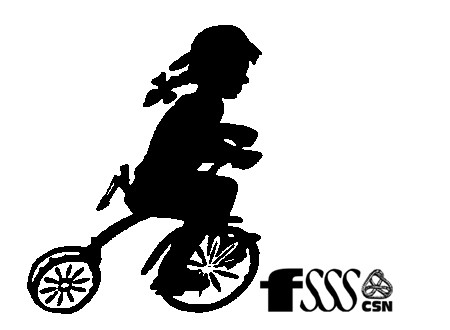 CONVENTION COLLECTIVE DE TRAVAILINTERVENUE ENTRE LE SYNDICAT DES TRAVAILLEUSES(EURS) DES CENTRES DE LA PETITE ENFANCE 
DE MONTRÉAL ET LAVAL - CSNETLE CENTRE DE LA PETITE ENFANCECHAPEAUX RONDS ET BOTTILLONS2015-2020TABLE DES MATIÈRESARTICLE 1	IDENTIFICATION DES PARTIES ET BUT DE LA CONVENTION COLLECTIVE	11.1 	Les parties	11.2 	But de la convention collective	1ARTICLE 2 	DÉFINITIONS		22.1 	Travailleuse	22.2 	Travailleuse à temps complet	22.3 	Travailleuse à temps partiel	22.4	Travailleuse occasionnelle	22.5	Poste de travail	22.6 	Poste fusionné	32.7 	Conjointe-conjoint	32.8 	Stagiaire	32.9 	Année de service	32.10	Jour ouvrable	42.11	Personne bénéficiant d’un programme gouvernemental	4ARTICLE 3 	CHAMP D'APPLICATION	53.1 	Juridiction	53.2 	Interprétation du certificat d'accréditation	53.3 	Agent-négociateur	53.4 	Ententes particulières	53.5 	Sous-contrats	63.6 	Comité de relations de travail	63.7 	Comité de relations de travail national	73.8	Travail hors de l’unité d’accréditation	8ARTICLE 4	DISPOSITIONS GÉNÉRALES	94.1 	Féminisation des textes	94.2 	Non-discrimination	94.3 	Autonomie professionnelle et pédagogique	94.4 	Harcèlement psychologique	94.5 	Comité paritaire de médiation sur le harcèlement	104.6 	Harcèlement sexuel	10ARTICLE 5	GESTION DES CENTRES DE LA PETITE ENFANCE	125.1 	Droits de la direction	125.2 	Participation des travailleuses	125.3 	Équipe de travail	12ARTICLE 6 	RÉGIME SYNDICAL		156.1 	Obligation d'adhésion au syndicat	156.2 	Adhésion des nouvelles travailleuses	156.3 	Exception à la règle	156.4 	Déduction des cotisations syndicales	156.5 	Cas litigieux	156.6 	Informations fournies au syndicat	166.7 	Informations financières fournies au syndicat	16ARTICLE 7	LIBERTÉ D'ACTION SYNDICALE	177.1 	Utilisation des locaux	177.2 	Tableau d'affichage	177.3 	Représentantes syndicales	177.4 	Libération pour activités syndicales	187.5 	Libération pour fonction syndicale	197.6 	Comité de négociation locale	207.7	Comité de négociation régional	20ARTICLE 8 	ANCIENNETÉ		218.1 	Définition	218.2 	Calcul de l'ancienneté	218.3 	Cumul de l'ancienneté	218.4 	Conservation de l'ancienneté	228.5 	Perte de l'ancienneté	238.6 	Liste d'ancienneté	23ARTICLE 9 	PROCÉDURE D’ACQUISITION DE LA PERMANENCE	259.1	Sélection du personnel	259.2	Période d’acquisition de la permanence	259.3	Comité de permanence	259.4	Procédure d’acquisition de la permanence	26ARTICLE 10 	PROCÉDURE D'ATTRIBUTION DE POSTE	2810.1 	Affichage de poste	2810.2 	Candidature	2810.3 	Registre de postes	2910.4	Attribution du poste	2910.5 	Période d'essai	2910.6 	Recrutement externe	30ARTICLE 11 	MISE À PIED		3111.1 	Abolition de poste	3111.2 	Procédure de mise à pied	3111.3 	Avis et délai	3211.4 	Relevé d'emploi	3211.5 	Procédure de rappel au travail	3211.6 	Fermeture du CPE	3211.7 	Réouverture du CPE	3311.8 	Indemnité de licenciement	3311.9	Diminution du taux de fréquentation	33ARTICLE 12	REMPLACEMENT TEMPORAIRE ET LISTE DE RAPPEL	3412.1 	Poste temporairement dépourvu de titulaire	3412.2 	Composition de la liste de rappel	3412.3 	Utilisation de la liste de rappel	3512.4	Qualifications	3712.5 	Disponibilités	37ARTICLE 13	PROCÉDURE DE GRIEF ET ARBITRAGE	3913.1	Définition du grief	3913.2	Discussion préliminaire	3913.3	Dépôt du grief	3913.4	Comité de relations de travail (CRT)	4013.5	Deuxième étape : arbitrage	4013.6	Pouvoirs de l'arbitre	4113.7	Frais d'arbitrage	4113.8	Dispositions particulières	41ARTICLE 14 	MESURES DISCIPLINAIRES OU ADMINISTRATIVES	4214.1	Principe et définition	4214.2	Avis de mesure disciplinaire	4214.3	Recours de la travailleuse	4314.4	Délai de péremption	4314.5	Dossier personnel	4314.6	Fardeau de la preuve	4414.7	Mesure administrative	44ARTICLE 15	SANTÉ ET SÉCURITÉ AU TRAVAIL	4515.1	Prévention	4515.2	Comité paritaire en santé et sécurité au travail	4515.3	Retour au travail	4615.4	Équipement de protection individuelle	46ARTICLE 16 	HEURES ET SEMAINE DE TRAVAIL	4716.1 	Durée du travail	4716.2 	Aménagement du temps de travail	4816.3 	Répartition des horaires	4816.4 	Choix des affectations	4916.5 	Période de repos	4916.6	Activités d’encadrement pédagogique et réunions d’équipe (quantum)	4916.7	Gestion à la cuisine	5016.8 	Activités à caractère spécial	5016.9 	Travailleuse ayant en charge une stagiaire	5016.10	Intempéries ou évènement incontrôlable	5116.11 	Baisse du taux de fréquentation	5116.12 	Rémunération à taux régulier	5216.13 	Durée maximale des périodes de pauses	52ARTICLE 17 	TEMPS SUPPLÉMENTAIRE	5317.1	Définition du temps supplémentaire	5317.2 	Répartition du temps supplémentaire	5317.3	Rémunération du temps supplémentaire	5317.4 	Rappel au travail	5417.5	Heures en surplus de la semaine normale de travail	54ARTICLE 18 	CONGÉS ANNUELS		5518.1 	Durée du congé annuel	5518.2	Années de service et période de référence	5518.3	Période de prise de congé annuel	5618.4 	Choix des dates du congé annuel	5618.5	Indemnité de congé annuel	57ARTICLE19	CONGÉS FÉRIÉS		5919.1	Énumération des congés fériés	5919.2	Paiement du congé férié	6019.3	Travailleuse en congé	6019.4	Travail lors d’un jour de congé férié	61ARTICLE 20 	CONGÉS DE MALADIE, PERSONNELS ET POUR OBLIGATIONS FAMILIALES	6220.1	Conditions de prise des congés de maladie, personnels et pour obligations familiales		6220.2 	Banque de congés de maladie ou personnels	6220.3	Remboursement de congés utilisés en trop	6320.4 	Fractionnement	6320.5 	Ajustement de départ	6320.6	Billet médical et motifs d’absence	6420.7 	Congé pour obligations familiales	64ARTICLE 21	CONGÉS SOCIAUX		6521.1 	Énumération des congés sociaux	6521.2	Prolongation sans traitement	6621.3	Droit aux congés sociaux	6621.4	Assignation comme jurée ou témoin	67ARTICLE 22 	RETRAIT PRÉVENTIF, CONGÉS DE MATERNITÉ, PATERNITÉ ET ADOPTION	6822.1	Retrait préventif	6822.2	Avis à l’employeur	6822.3	Maintien des avantages sociaux	6822.4	Examens médicaux reliés à la grossesse et avis à l’employeur	6822.5	Congé de maternité spécial et interruption de grossesse	6922.6	Congé de maternité	7022.7	Congé de naissance ou d’adoption	7422.8	Congé de paternité	75ARTICLE 23	CONGÉ PARENTAL		7823.1	Congé parental complémentaire	7823.2	Avis à l’employeur et date de retour	7823.3	Fractionnement	7823.4	Suspension du congé	7923.5	Retour au travail avant l’expiration du congé parental	7923.6	Retour au travail	7923.7	Réintégration de la travailleuse	7923.8	Poste aboli	8023.9	Maintien des avantages sociaux	80ARTICLE 24	FORMATION ET PERFECTIONNEMENT	8124.1 	Congé de perfectionnement sans traitement	8124.2	Budget alloué à la formation et au perfectionnement	8324.3 	Formation ou perfectionnement exigé par l’employeur	83ARTICLE 25 	CONGÉS SANS TRAITEMENT	8425.1 	Congé sans traitement de quatre (4) semaines ou moins	8425.2 	Congé sans traitement de plus de quatre semaines	84ARTICLE 26 	RÉGIME D’ASSURANCE COLLECTIVE DES CENTRES DE LA PETITE ENFANCE ET DES GARDERIES SUBVENTIONNÉES		8726.1	Contribution de l’employeur	87ARTICLE 27 	RÉGIME DE RETRAITE		8827.1	Régime de retraite	8827.2	Informations sur les bénéfices en vigueur	88ARTICLE 28	RETRAITE PROGRESSIVE	8928.1	Définition	8928.2	Demande	8928.3	Période couverte et prise de la retraite	8928.4	Droits et avantages	9028.5	Cessation de l’entente	9028.6	Application de la convention collective	90ARTICLE 29	CONGÉS AUTOFINANCÉS	91ARTICLE 30	RÉMUNÉRATION		9230.1	Appellation d’emploi et taux de salaires	9230.2	Majoration des taux et échelles de salaires	9230.3	Salaires et classification	9330.4 	Versement des salaires	9630.5 	Départ d'une travailleuse	9730.6 	Erreur sur la paie	97ARTICLE 31	RÉTROACTIVITÉ		9831.1	Rétroactivité	98ARTICLE 32 	DISPOSITIONS DIVERSES	9932.1 	Annexes et lettres d'entente	9932.2	Repas	9932.3 	Local de repos	9932.4	Droits acquis	9932.5 	Disparités régionales	9932.6	Assurance responsabilité et travailleuse seule	10032.7 	Contribution à Fondaction CSN	10032.8	Vérification d’absence d’empêchement	10032.9 	Banque de temps	10032.10	Remboursement de frais de déplacement	10132.11	Ratios	10232.12 	Langue au travail	10232.13	Intégration des dispositions nationales	103ARTICLE 33 	DURÉE DE LA CONVENTION COLLECTIVE	10433.1	Durée de la convention	10433.2	Modification de la convention	104ANNEXE A	APPELLATIONS D’EMPLOI, SOMMAIRE DESCRIPTIF DES TÂCHES ET CONDITIONS D’OBTENTION			105ANNEXE B 	TAUX ET ÉCHELLES DE SALAIRE	109ANNEXE C 	LISTE DES MATIÈRES DE NÉGOCIATION NATIONALE	114ANNEXE D 	LISTE D’ANCIENNETÉ		118ANNEXE E	INFORMATION FOURNIES AU SYNDICAT	120LETTRE D’ENTENTE NUMÉRO 1	ENCADREMENT DE LA PRÉSENCE DE TRAVAILLEUSES AU CONSEIL D’ADMINISTRATION ET À L’ASSEMBLÉE GÉNÉRALE	121LETTRE D’ENTENTE NUMÉRO 2	CONGÉS ANNUELS	123LETTRE D’ENTENTE NUMÉRO 3	CONGÉS FÉRIÉS	125LETTRE D’ENTENTE NUMÉRO 4	CONGÉS DE MALADIE ET CONGÉS PERSONNELS	127ANNEXE 4A	LISTE DES TRAVAILLEUSES BÉNÉFICIANT DU MAINTIEN DES CONDITIONS SUPÉRIEURES EN MATIÈRE DE CONGÉS DE MALADIE ET DE CONGÉS PERSONNELS	128LETTRE D’ENTENTE NUMÉRO 5	RÉGIME D’ASSURANCE COLLECTIVE DES CENTRES DE LA PETITE ENFANCE ET DES GARDERIES SUBVENTIONNÉES DU QUÉBEC	129LETTRE D’ENTENTE NUMÉRO 6	COMITÉ SUR LA GESTION DE LA CUISINE	131LETTRE D’ENTENTE NUMÉRO 7	RELATIVE À LA SOUSCRIPTION À FONDACTION	132LETTRE D’ENTENTE NUMÉRO 8	FONCTIONNEMENT SYNDICAL	133LETTRE D’ENTENTE NUMÉRO 9	PÉRIODES DE PAUSES RÉMUNÉRÉES	135LETTRE D’ENTENTE NUMÉRO 10	CONCERNANT LES RELATIVITÉS SALARIALES	136ANNEXE 1		138ANNEXE 2		135LETTRE D’ENTENTE NUMÉRO 11	RETRAIT DES GRIEFS LIÉS AU PIB NOMINAL	136MATIÈRES NON ARBITRABLES ET EXCLUES DE LA CONVENTION COLLECTIVE	137LETTRE D’ENTENTE		138ENTENTE DE CONCILIATION VISANT LE RETRAIT DES PLAINTES DÉPOSÉES DANS LE CADRE DE L’ÉVALUATION DU MAINTIEN DE L’ÉQUITÉ SALARIALE 2010 ET 2015	144ARTICLE 1	IDENTIFICATION DES PARTIES ET BUT DE LA CONVENTION COLLECTIVE1.1 	Les partiesLes parties à la présente convention collective sont, d'une part, le Centre de la petite enfance Chapeaux ronds et bottillons, ci-après appelé l'employeur, et d'autre part, le Syndicat des travailleuses(eurs) des centres de la petite enfance de Montréal et Laval - CSN, ci-après appelé le syndicat. 1.2 	But de la convention collective Les présentes dispositions ont pour objet d'établir des rapports ordonnés entre les parties, de favoriser de bonnes relations entre l'employeur et les travailleuses ainsi que de déterminer, pour ces dernières, des conditions justes et équitables. ARTICLE 2 	DÉFINITIONS2.1 	TravailleuseToute personne comprise dans l’unité d’accréditation travaillant pour l'employeur moyennant rémunération. Ce terme comprend également la travailleuse bénéficiant d'un congé prévu à la présente convention collective ou autrement autorisé par l'employeur.2.2 	Travailleuse à temps completToute travailleuse titulaire d’un poste dont le nombre d’heures est celui prévu à la clause 16.1 et dont les services sont retenus sur une base régulière.2.3 	Travailleuse à temps partielToute travailleuse titulaire d’un poste qui accomplit un nombre d'heures inférieur prévu à son appellation d’emploi à la clause 16.1 et dont les services sont retenus sur une base régulière. Une travailleuse à temps partiel qui fait exceptionnellement le total des heures prévues à la clause 16.1 conserve son statut de travailleuse à temps partiel.2.4	Travailleuse occasionnelleToute travailleuse ne détenant pas de poste et dont les services sont retenus pour l’un des motifs prévus à la clause 12.3. Une travailleuse occasionnelle qui fait exceptionnellement le total des heures prévues à la clause 16.1 conserve son statut de travailleuse occasionnelle.2.5	Poste de travailDésigne une affectation de travail identifiée par les tâches prévues à l'une ou l'autre des appellations d'emploi couvertes par la présente convention collective.2.6 	Poste fusionnéDésigne une affectation de travail identifiée par les tâches de plus d’une appellation d’emploi.2.7 	Conjointe-conjointLe terme conjointe-conjoint désigne les personnes :-	qui sont liées par un mariage ou une union civile et qui cohabitent;-	de sexe différent ou de même sexe, qui vivent maritalement et sont les père et mère d’un même enfant;-	de sexe différent ou de même sexe, qui vivent maritalement depuis au moins un an.La séparation depuis plus de trois (3) mois annule les avantages prévus dans la convention au fait d’être conjointe-conjoint, à l’exception des congés sociaux lorsque cela concerne l’autre parent de son enfant.2.8 	StagiaireToute personne qui participe aux activités du CPE, au cours ou en dehors de l'année scolaire, en vertu d'un programme d'initiation du travail (stage) approuvé par l'établissement d'enseignement d'où elle provient ou par le ministère de l'Éducation.La stagiaire n'est pas couverte par les dispositions de la présente convention collective. La participation d'une stagiaire ne doit pas causer directement ou indirectement de mise à pied parmi les travailleuses ni empêcher le rappel au travail d’une travailleuse. Une stagiaire ne doit pas combler un poste vacant ou temporairement dépourvu de sa titulaire.2.9 	Année de serviceUne année de service est créditée à toute travailleuse à la date anniversaire de son embauche.2.10	Jour ouvrableDésigne un jour de la semaine du lundi au vendredi pendant lequel le CPE est en activité.2.11	Personne bénéficiant d’un programme gouvernementalToute personne qui est embauchée, après entente avec le syndicat, dans le cadre d’un programme d’aide ou de subvention gouvernementale. La durée de l’emploi d’une telle personne est au maximum celle prévue au programme d’aide ou à la subvention gouvernementale. Le salaire applicable est celui prévu au programme ou à la subvention ou convenu entre les parties. Cette personne n'est pas couverte par les dispositions de la présente convention collective. La participation de cette personne ne doit pas causer directement ou indirectement de mise à pied parmi les travailleuses ni empêcher le rappel au travail d’une travailleuse. Cette personne ne doit pas combler un poste vacant ou temporairement dépourvu de sa titulaire.ARTICLE 3 	CHAMP D'APPLICATION3.1 	JuridictionLa présente convention collective s'applique à toutes les travailleuses couvertes par le certificat d'accréditation.Tout travail habituellement effectué par une travailleuse couverte par l’unité de négociation ne peut en aucun cas être effectué par une personne exclue de l’unité de négociation, sauf lors d’une situation d’urgence.3.2 	Interprétation du certificat d'accréditationSi une difficulté d'interprétation se présente au sujet du texte de l'accréditation, les dispositions du Code du travail du Québec s'appliquent et aucun Tribunal d'arbitrage ne peut être appelé à interpréter le sens de ce texte.3.3 	Agent-négociateurL'employeur reconnaît, par les présentes, le syndicat comme étant le seul et unique agent-négociateur aux fins de négocier et de conclure une convention collective de travail, au nom de et pour toutes les travailleuses couvertes par le certificat d'accréditation émis conformément aux dispositions du Code du travail du Québec.3.4 	Ententes particulièresAucune entente particulière relative à des conditions de travail différentes de celles prévues dans la présente convention collective, ou aucune entente particulière relative à des conditions de travail non prévues dans la présente convention collective entre une ou des travailleuses et l'employeur n'est valable, à moins qu'elle n'ait reçu l'approbation écrite du syndicat.3.5 	Sous-contratsTout contrat entre l’employeur et un tiers est permis dans l’une ou l’autre des situations suivantes :-	lorsque le contrat n’a pas pour effet de provoquer directement ou indirectement de mise à pied parmi les travailleuses représentées par le syndicat, de provoquer d’abolition de poste, ni de diminuer le nombre d’heures de travail de l’une d’entre elles, ni de soustraire, en partie ou en totalité, des tâches accomplies par les travailleuses couvertes par l’unité d’accréditation, ni de limiter l’embauche à l’une ou l’autre des appellations d’emploi;-	lorsque l’employeur fait appel à du personnel d’une agence de remplacement après avoir suivi la procédure de rappel (article 12), et ce, uniquement pour des remplacements d’une durée prévisible de soixante (60) jours et moins;-	lorsque ce contrat est déjà en vigueur à la date de la signature de cette convention collective. L’employeur fournit au syndicat la liste des sous-contrats en vigueur.À l’exception de l’alinéa précédent, lorsqu’un contrat entre un tiers et l’employeur est en cours, ce dernier doit verser l’équivalent des cotisations syndicales pour toutes les heures effectuées dans le cadre de ce contrat, à moins qu’il n’ait pu démontrer au syndicat qu’il a déployé les efforts nécessaires afin de recruter des travailleuses pour répondre aux besoins du service. L’employeur doit fournir au syndicat une copie du contrat de service.3.6 	Comité de relations de travail Le comité de relations de travail est un comité paritaire formé pour tenter de régler toutes les questions concernant les relations de travail.Le comité est composé d’au plus trois (3) représentantes de l'employeur et de deux (2) représentantes locales désignées par les travailleuses syndiquées ainsi que d’une (1) représentante du syndicat, au choix des représentantes locales. Les représentantes locales sont libérées, sans perte de traitement, pour un minimum de 30 minutes afin de préparer la rencontre ainsi que pour toute la durée de la rencontre. Le temps de préparation est alloué au moment jugé opportun, et ce, entre la réception de l’ordre du jour et la tenue de la rencontre, après entente avec l’employeur. Lorsque la rencontre a lieu à l’extérieur de son horaire de travail, la travailleuse est rémunérée au taux horaire régulier, et ce, pour la durée de la rencontre, sauf si le total d’heures est supérieur à quarante (40) heures dans une semaine; à ce moment, la portion des heures dépassant quarante (40) heures est rémunérée au taux du temps supplémentaire.L’une ou l’autre des parties peut s’adjoindre une personne ressource. Le comité se réunit à la demande de l’une ou l’autre des parties. La partie demanderesse donne une proposition d’ordre du jour au moins trois (3) jours à l’avance.Il est entendu que les efforts nécessaires sont faits pour que le comité puisse se réunir pendant les heures d’ouverture du CPE.L’une ou l’autre des parties peut s’adjoindre une personne ressource.À la signature de la convention collective, les parties doivent définir les modalités de fonctionnement du comité.3.7 	Comité de relations de travail national a)	Un comité de relations du travail national est formé de la FSSS-CSN, des syndicats, des regroupements patronaux signataires du protocole de négociation nationale, du ministère de la Famille et des employeurs ayant signé le protocole de négociation locale. Ce comité est composé de quatre (4) représentants désignés par la FSSS-CSN et les syndicats, de deux (2) représentants des regroupements patronaux et/ou des employeurs et de deux (2) représentants désignés par le ministère. Le comité se réunit à la demande de l'un de ses membres. La partie qui désire tenir une rencontre doit contacter l’autre partie afin de convenir de l’heure, de la date, de l’endroit et du ou des sujets de la rencontre. b)	Le mandat du comité consiste :À discuter de toute question relative à l’interprétation et l’application des matières nationales prévues à l’Annexe C, à l’exception de l’article 14, en vue d'aplanir toute difficulté s’y rapportant.3.8	Travail hors de l’unité d’accréditationLa travailleuse qui accepte d’occuper une fonction de direction au CPE, hors de l’unité d’accréditation, conserve le droit de retour à son poste pour une durée de six (6) mois continus ou non, s’il s’agit d’un remplacement temporaire, ou pour une durée de quatre (4) mois continus ou non, s’il s’agit d’une promotion. Le délai de six (6) mois peut être renouvelé par entente entre les parties. Dans le cas d’une promotion ou d’un remplacement temporaire, la travailleuse qui retourne à son poste dans le délai prévu au premier alinéa retrouve les droits qu’elle détenait avant de le quitter; toutefois, elle ne cumule pas d’ancienneté durant la période hors de l’unité d’accréditation. ARTICLE 4	DISPOSITIONS GÉNÉRALES4.1 	Féminisation des textesL'usage du genre féminin inclut le genre masculin, à moins que le contexte ne s'y oppose.4.2 	Non-discriminationLe syndicat, l'employeur, la travailleuse de même que toute personne œuvrant au CPE n'exercent aucune menace, contrainte ou discrimination contre une travailleuse à cause de sa race, de sa couleur, de sa nationalité, de son origine sociale, de sa langue, de son sexe, de son état de grossesse, de son orientation sexuelle, de son état civil, de sa situation parentale, de son lien de parenté, de son âge, sauf dans la mesure prévue par la Loi, de ses croyances religieuses ou de leur absence, de ses opinions politiques, de son handicap ou de l’utilisation d’un moyen pour pallier ce handicap, ou de l'exercice d'un droit que lui reconnaît la présente convention collective ou la Loi.4.3 	Autonomie professionnelle et pédagogiqueChaque travailleuse est responsable d’appliquer le programme pédagogique en vigueur au CPE, du choix et de l’utilisation des méthodes pédagogiques les plus appropriées dans l’exercice de ses fonctions. Cependant, l’exercice de cette autonomie professionnelle doit respecter l’orientation pédagogique générale du CPE, en tenant compte des règles établies et des recommandations formulées par l’employeur.4.4 	Harcèlement psychologique L’employeur et le syndicat s’engagent à intervenir dans toutes les situations connues de harcèlement psychologique. On entend par « harcèlement psychologique » une conduite vexatoire se manifestant soit par des comportements, des paroles, des actes ou des gestes répétés, qui sont hostiles ou non désirés, laquelle porte atteinte à la dignité ou à l’intégrité psychologique ou physique de la travailleuse et qui entraîne, pour celle-ci, un milieu de travail néfaste.Une seule conduite grave peut aussi constituer du harcèlement psychologique si elle porte une telle atteinte et produit un effet nocif continu pour la travailleuse.Toute travailleuse a droit à un milieu de travail exempt de harcèlement psychologique.L’employeur doit prendre les moyens raisonnables pour prévenir le harcèlement psychologique et, lorsqu’une telle conduite est portée à sa connaissance, pour la faire cesser.Malgré toute disposition contraire, tout grief relatif à une conduite de harcèlement psychologique doit être déposé dans les quatre-vingt-dix (90) jours de la dernière manifestation de cette conduite.En tout temps avant le délibéré, une demande conjointe des parties peut être présentée en vue de nommer une personne pour entreprendre une médiation.4.5 	Comité paritaire de médiation sur le harcèlementLorsqu’une médiation est nécessaire, le choix de la médiatrice est fait conjointement par les parties. Les honoraires sont assumés à parts égales par l’employeur et le syndicat régional.Le comité de médiation sur le harcèlement est formé pour tenter de régler toutes les questions concernant le harcèlement psychologique, le harcèlement sexuel et l’intimidation. Ce comité est composé d’au plus deux (2) représentantes de l'employeur, d’une représentante locale désignée par les travailleuses syndiquées, ainsi qu’une représentante du syndicat régional.4.6 	Harcèlement sexuelLe harcèlement sexuel constitue une forme de discrimination fondée sur le sexe et consiste en des avances sexuelles non désirées ou imposées, qui peuvent prendre la forme de sollicitations verbales ou gestuelles.Tout grief relatif à une conduite de harcèlement sexuel doit être déposé dans les quatre-vingt-dix (90) jours de la dernière manifestation de cette conduite.L'employeur et le syndicat collaborent pour prévenir les situations de harcèlement sexuel par de la sensibilisation et de l'information, selon les modalités convenues entre les parties. L'employeur et le syndicat s'engagent à ne pas publier, distribuer ou afficher de publicité ou de brochures sexistes, ainsi qu’à intervenir dans toutes situations connues de harcèlement.Malgré toute disposition contraire, tout grief relatif à une conduite de harcèlement sexuel doit être déposé dans les quatre-vingt-dix (90) jours de la dernière manifestation de cette conduite.ARTICLE 5	GESTION DES CENTRES DE LA PETITE ENFANCE5.1 	Droits de la directionLe syndicat reconnaît à l'employeur, le droit d'exercer ses fonctions de direction, d'administration et de gestion, pourvu que cela ne contrevienne pas aux dispositions de la présente convention collective. 5.2 	Participation des travailleuses a)	Participation à l’assemblée générale Voir la lettre d’entente numéro 1.b)	Participation au conseil d’administrationVoir la lettre d’entente numéro 1.c)	Participation aux comitésLorsque le C.A. forme un comité, les travailleuses syndiquées peuvent déléguer cinquante pour cent (50 %) des participantes dudit comité. Les travailleuses ainsi désignées pour participer aux différents comités mis sur pied par le C.A. ne subissent aucune perte de salaire pendant les réunions du comité si celles-ci ont lieu pendant les heures de travail. Lorsque la rencontre a lieu à l’extérieur de son horaire de travail, la travailleuse est rémunérée au taux horaire régulier, sauf si le total d’heures est supérieur à quarante (40) heures dans une semaine; à ce moment, la portion des heures dépassant quarante (40) heures est rémunérée à taux supplémentaire, pour la durée de la rencontre.5.3 	Équipe de travaila)	CompositionToutes les travailleuses ainsi que le personnel de gestion forment l'équipe de travail. Dans les CPE où il y a plus d’une installation, les parties peuvent convenir qu'il y ait plus d’une équipe de travail.b)	Rôle L'équipe de travail, incluant les membres de la direction, a pour rôles :1.	de faire des propositions de sujets à mettre à l’ordre du jour de la réunion d’équipe, lesquels sujets doivent être communiqués par écrit sept (7) jours avant la rencontre à la directrice. Il est convenu qu’une période minimale de trente (30) minutes par réunion d’équipe est dédiée au(x) point(s) préalablement soumis par les travailleuses;L’ordre du jour de la rencontre ainsi que le procès-verbal de la rencontre précédente doivent être communiqués par écrit, aux travailleuses, cinq (5) jours avant la rencontre;2.	d’organiser des activités communes à plusieurs groupes d’enfants;3. 	d’appliquer le programme éducatif des services de garde du Québec, et d’adopter des méthodes d’intervention et l’organisation quotidienne du travail;4. 	d’informer et de discuter des mesures mises en place pour les actions communes auprès des enfants à défi particulier;5. 	de discuter des mesures et des actions communes qui pourraient être mises en place pour le soutien aux éducatrices afin d’accomplir leur mission pédagogique auprès des enfants à défi particulier;6. 	de convenir et organiser le mode et la répartition des horaires de travail, tel que prévu à 16.3;7. 	de convenir et organiser le mode et l’attribution de l’affectation des groupes d’enfants, tel que prévu à 16.4;8. 	de planifier la répartition des heures pour l’encadrement pédagogique; 9. 	de convenir et organiser la plateforme pédagogique du CPE et d’en assurer la mise à jour;10. 	d’élaborer un calendrier pour les réunions d’équipe; 11. 	de convenir des priorités de formation du personnel syndiqué;12. 	convenir et organiser les priorités d’amélioration des conditions de santé et de sécurité du personnel;13.	de discuter et de faire des recommandations sur tout sujet d’intérêt pour l’amélioration des services du CPE;14.	de discuter et de faire des recommandations sur la répartition du budget pour le matériel pédagogique.c)	Mode de décisionLes décisions et recommandations s’élaborent en recherchant le consentement de chacun des membres de l’équipe. À défaut de consensus, un vote peut être demandé par un membre de l’équipe de travail, les décisions et les recommandations sont prises à la majorité des voix. Il est bien entendu que les décisions de l’équipe de travail ne peuvent en aucun cas contrevenir aux orientations et aux décisions découlant de ces orientations prises par le C.A., ainsi qu’aux dispositions prévues à la présente convention collective.ARTICLE 6 	RÉGIME SYNDICAL6.1 	Obligation d'adhésion au syndicatToute travailleuse membre en règle du syndicat au moment de la signature de la présente convention collective et toutes celles qui le deviendront par la suite doivent maintenir leur adhésion au syndicat, pour la durée de la convention, comme condition du maintien de leur emploi.6.2 	Adhésion des nouvelles travailleusesToute nouvelle travailleuse doit devenir membre du syndicat à compter de son premier jour de travail comme condition du maintien de son emploi; à l'embauche, l'employeur informe la travailleuse de cette disposition.6.3 	Exception à la règleL'employeur n'est pas tenu de congédier une travailleuse dont le syndicat refuse l'adhésion ou qu'il expulse de ses rangs. Cependant, ladite travailleuse reste soumise aux stipulations des articles concernant les retenues syndicales.6.4 	Déduction des cotisations syndicalesPour la durée de la présente convention collective, l'employeur retient, sur la paie de chaque travailleuse, la cotisation syndicale fixée par le syndicat ou un montant égal à celle-ci et remet, le quinzième (15e) jour du mois suivant, les sommes ainsi perçues à la trésorière du syndicat. En même temps que chaque remise, l'employeur complète et fournit les renseignements figurant sur le rapport prévu à cet effet.Il incombe à l'employeur de voir à l'application intégrale de la présente clause.6.5 	Cas litigieuxLorsque l'une ou l'autre des parties demande au Tribunal administratif du travail de statuer si une personne est comprise dans l'unité de négociation, l'employeur retient la cotisation syndicale, ou son équivalent, jusqu'à la décision du Tribunal administratif du travail pour la remettre ensuite en conformité avec ladite décision.Cette retenue se fait à compter du début du mois suivant le dépôt d'une requête à cette fin.Il incombe à l'employeur de voir à l'application intégrale de la présente clause.6.6 	Informations fournies au syndicatL'employeur fournit au syndicat, une (1) fois par mois, à même le relevé des cotisations syndicales, les renseignements suivants pour chacune des travailleuses: Une liste des travailleuses indiquant les renseignements suivants:-	nom-	date d'embauche-	adresse, numéro de téléphone et courriel;-	appellation d’emploi -	statut (temps complet, temps partiel, occasionnel)-	travailleuses qui ont quitté définitivement avec leur date de départ, s’il y a lieu.Ainsi que les documents énumérés ci-dessous, s’il y a lieu :-	la liste des absences prolongées avec le motif;-	une copie du registre d’accident de travail et de maladie professionnelle.6.7 	Informations financières fournies au syndicat À la demande du syndicat, dans le cas d’un problème financier nécessitant de modifier les conditions de travail des travailleuses couvertes par la présente convention, l’employeur transmet les informations financières pertinentes à la problématique.ARTICLE 7	LIBERTÉ D'ACTION SYNDICALE7.1 	Utilisation des locaux Le syndicat a le droit de tenir des réunions pour les travailleuses, de l’unité d’accréditation, dans les locaux du CPE. L'employeur doit être avisé au moins quarante-huit (48) heures à l'avance, si possible, de l'intention du syndicat d'utiliser ses locaux et cette utilisation est sans frais. Dans des circonstances exceptionnelles, les parties peuvent réduire ce délai. Si les locaux sont situés dans un édifice public, le syndicat se conforme aux procédures en vigueur.Les locaux doivent être remis dans le même état qu’avant. Dans le cas contraire, l’employeur se réserve le droit de refuser l’accès aux locaux. Les locaux ne peuvent être utilisés alors que le syndicat est en grève ou lock-out, à moins que la rencontre prévoie un vote sur le renouvellement de la convention collective.7.2 	Tableau d'affichageL'employeur met à la disposition du syndicat et de ses membres un tableau d'affichage par installation servant exclusivement à des fins syndicales. Ce tableau doit être disponible à l’ensemble des travailleuses.  7.3 	Représentantes syndicalesa)	Liste des représentantes syndicalesLe syndicat fournit à l'employeur la liste des membres du comité exécutif ainsi que le nom de la déléguée syndicale de chaque installation du CPE et l'avise de toute modification subséquente. L'employeur fait de même pour ses représentantes officielles face au syndicat.b)	Déléguée syndicale localeLa déléguée syndicale locale peut rencontrer les représentantes de l'employeur sur rendez-vous et être accompagnée d'une représentante mandatée du syndicat. La déléguée peut également, durant les heures de travail en excluant la période de repos (pauses-santé et dîner), rencontrer ou contacter les travailleuses du CPE sur les lieux de travail, dans le cas de griefs à discuter ou d'enquêtes concernant les conditions de travail, après demande à l’employeur, lequel ne peut refuser sans motif valable. Les travailleuses concernées et la déléguée syndicale du CPE ne subissent aucune perte de salaire. c)	Représentante du syndicat régionalLa représentante du syndicat régional, après en avoir avisé la représentante de l'employeur, peut contacter ou rencontrer au CPE dans un local réservé à cette fin, durant les heures de travail en excluant la période de repos (pauses-santé et dîner), toute personne couverte par l'accréditation, sans perte de salaire pour celle-ci.d)	Rencontre avec l’employeurUne travailleuse convoquée par l’employeur pour un motif lié à ses conditions de travail doit, à moins d’avoir exprimé expressément son refus,  être accompagnée d’une représentante syndicale. Lorsque l’employeur convoque une travailleuse à une rencontre, il doit préalablement lui indiquer le sujet de la rencontre.7.4 	Libération pour activités syndicalesToute travailleuse peut s'absenter du CPE afin de participer à des activités syndicales, pourvu qu’elle avise l’employeur, sauf exception, soixante-douze  (72) heures à l'avance. Lors de cette absence, la travailleuse conserve et accumule son ancienneté. L’employeur continue de verser le salaire de la travailleuse libérée et le syndicat le rembourse sur présentation d’une facture à cet effet. Dans le cas où l’employeur est avisé de plus d’une libération dans une même installation pour une journée identique, il peut limiter à une par installation le nombre de travailleuses libérées à condition qu’il ait une raison valable de le faire. Dans ce cas, l’employeur doit préciser les faits et les raisons à l’origine de sa décision par écrit au syndicat dans les quarante-huit (48) heures de la réception de l’avis de libération, à défaut de quoi, aucune limitation ne pourra être imposée à une travailleuse.Si une absence pour activité syndicale coïncide avec une ou des journées de congé hebdomadaire de la travailleuse, la ou les journées sont reportées, à une date convenue entre la travailleuse et l’employeur, dans les quatre (4) semaines suivantes.7.5 	Libération pour fonction syndicaleSi une travailleuse est appelée à occuper un poste électif ou une fonction de permanence à un organisme affilié à la CSN, l'employeur, sur demande adressée par écrit trente (30) jours à l'avance, libère cette travailleuse pour la période définie à la demande de libération.À l'expiration de cette libération, celle-ci se renouvelle automatiquement, à moins d’un avis contraire de la travailleuse.En tout temps, moyennant un préavis écrit de trente (30) jours, la travailleuse peut réintégrer son poste ou le remplacement qu’elle occupait s’il se poursuit, ou elle retourne sur la liste de rappel avec tous ses droits et privilèges, comme si elle n'avait jamais quitté ses fonctions.S’il s’agit d’un poste électif, l’employeur continue, à la demande du syndicat, de verser le salaire de la travailleuse libérée et le syndicat le rembourse sur présentation d’une facture à cet effet.La travailleuse libérée afin d’occuper une fonction de permanence est considérée comme ayant remis sa démission du centre au moment où elle obtient sa permanence à la CSN ou à un de ses organismes affiliés.7.6 	Comité de négociation localeL’employeur libère deux (2) travailleuses afin d'assister à toutes séances de préparation de négociation et de négociation locale, y compris la conciliation et la médiation. Les travailleuses ainsi libérées ne subissent aucune perte de salaire.7.7	Comité de négociation régionalParmi le groupe d’employeurs visés par la négociation régionale, l’employeur libère les travailleuses conformément au protocole de négociation régional convenu entre les parties, ou à être convenu entre les parties, afin d’assister à toutes séances de préparation de négociation et de négociation régionale, y compris la conciliation et la médiation. L’employeur continue de verser le salaire de la travailleuse libérée et le syndicat le rembourse sur présentation d’une facture à cet effet.ARTICLE 8 	ANCIENNETÉ8.1 	DéfinitionL'ancienneté signifie la durée du temps travaillé ou reconnu comme tel dans l’unité de négociation à partir de la dernière date d’embauche.8.2 	Calcul de l'anciennetéL'ancienneté s'exprime en années et en heures : 1 664 heures = 1 année.L’ancienneté de la travailleuse à temps partiel ou de la travailleuse occasionnelle se calcule en fonction des heures travaillées, à l’exception des heures supplémentaires. La travailleuse ne peut accumuler plus d’une (1) année d’ancienneté par année financière (1er avril au 31 mars). Chaque fois qu’il y a lieu d’établir une comparaison entre l’ancienneté d’une travailleuse à temps complet et celle d’une travailleuse à temps partiel ou d’une travailleuse occasionnelle, ces dernières ne peuvent se voir reconnaître plus d’ancienneté que la travailleuse à temps complet pour la période écoulée du 1er avril à la date à laquelle la comparaison doit s’effectuer.8.3 	Cumul de l'anciennetéLa travailleuse à temps complet conserve et accumule son ancienneté dans les cas suivants :a)	mise à pied, pendant les douze (12) premiers mois;b)	lorsque la travailleuse reçoit un avis de mise à pied qui a pour conséquence une réduction du nombre d’heures hebdomadaires à la suite de l’application de la procédure de supplantation, elle cumule son ancienneté comme si elle n’avait pas subi de réduction d’heures de travail, et ce, pendant les douze (12) premiers mois; c)	congé de perfectionnement;d)	retrait préventif, congé de maternité, parental, de paternité ou d'adoption ainsi que durant tous les congés sans traitement reliés au congé de maternité, congé de paternité et au congé d’adoption prévus à la présente convention;e)	absence pour accident de travail ou maladie professionnelle reconnu en vertu de la Loi sur les accidents du travail et des maladies professionnelles;f)	absence pour accident ou maladie autre qu'accident de travail ou maladie professionnelle, pendant les vingt-quatre (24) premiers mois;g)	congé sans traitement;h)	toute autre absence prévue à la présente convention collective, à moins d'indication contraire.La travailleuse à temps partiel ou la travailleuse occasionnelle bénéficie de la présente clause proportionnellement à la moyenne hebdomadaire des heures de travail effectuées au cours de ses douze (12) derniers mois de service ou depuis sa date d'entrée en service, selon la date la plus rapprochée du début de l'absence. Ces jours sont considérés comme des jours de travail quant au calcul de l'ancienneté et sont comptabilisés au fur et à mesure.Malgré ce qui précède, la travailleuse à temps partiel ou occasionnelle peut demander à faire relever le calcul de l’ancienneté qu’elle aurait pu accumuler durant son absence et bénéficier du calcul le plus avantageux pour elle.8.4 	Conservation de l'anciennetéL'ancienneté cesse de s'accumuler, mais demeure au crédit de la travailleuse, dans les cas suivants :a)	durant une absence pour accident ou maladie autre qu'accident de travail ou maladie professionnelle du vingt-cinquième (25e) au quarante-huitième (48e) mois de cet accident ou de cette maladie;b)	après le douzième (12e) mois de la mise à pied.8.5 	Perte de l'anciennetéLa travailleuse perd son ancienneté et son emploi dans les cas suivants :a)	lors d'un congédiement;b)	lors de sa démission;c)	lors d'une absence pour accident ou maladie autre qu'accident de travail ou maladie professionnelle, après le quarante-huitième (48e) mois d'absence, si la travailleuse ne peut reprendre le travail et qu’un retour au travail semble alors improbable dans un délai raisonnable et que tout accommodement en vue de son retour au travail entraîne pour l’employeur des contraintes excessives;d)	après le vingt-quatrième (24e) mois d’une mise à pied;e)	lorsque la travailleuse quitte l’unité de négociation tel que prévu à la clause 3.7.8.6 	Liste d'anciennetéUne liste d'ancienneté est annexée à la présente convention collective indiquant le rang d'ancienneté de chaque travailleuse. Le 15 avril de chaque année, l'employeur affiche au tableau syndical la liste des travailleuses indiquant leur ancienneté au 31 mars.Cette liste comprend également :-	le nom de chaque travailleuse;-	le statut;-	la date d’entrée en service;-	le nombre d’heures accumulées au cours de l’année;-	le nombre total d’heures accumulées;-	la date d’affichage de la liste.La liste est affichée pendant une période de trente (30) jours. Au cours de cette période, toute travailleuse peut demander une correction à la liste d'ancienneté. L’employeur fait parvenir une copie de cette liste au syndicat. La travailleuse absente durant toute la période d'affichage reçoit de l'employeur, au même moment, une copie de la liste d'ancienneté à son lieu de résidence, par courrier recommandé. Elle peut demander une correction de cette liste concernant son ancienneté accumulée depuis le dernier affichage, et ce, dans les trente (30) jours de sa réception.Advenant une correction à la liste d’ancienneté, l’employeur transmet au syndicat une liste d’ancienneté corrigée. ARTICLE 9 	PROCÉDURE D’ACQUISITION DE LA PERMANENCE9.1	Sélection du personnel La sélection de personnel est du ressort de l’employeur et relève de la direction. Le CPE priorise l’embauche d’éducatrices formées.9.2	Période d’acquisition de la permanenceToute travailleuse nouvellement embauchée est soumise à une période d’acquisition de permanence de sept cent vingt (720) heures de travail. Ces heures doivent être réellement travaillées. Pendant cette période, la travailleuse a droit à tous les bénéfices de la présente convention collective, à l'exception du recours à la procédure de grief, si elle est congédiée ou mise à pied avant la fin de sa période d’acquisition de permanence.Une liste des travailleuses en période d’acquisition de la permanence est transmise à la déléguée locale une fois par mois. 9.3	Comité de permanencea)	CompositionLe comité de permanence est composé de deux (2) travailleuses désignées par les travailleuses syndiquées du CPE et de deux (2) représentantes de l'employeur.L’une des deux travailleuses siégeant sur le comité doit détenir un poste/travailler chez les petits (groupes 0-35 mois).b)	QuorumLe quorum du comité est de deux (2) personnes, dont (1) une représentante de chaque partie.c)	Mode de décisionLes décisions au sein du comité doivent être prises à la majorité des voix des membres présents. d)	MandatLe comité a pour mandat d’élaborer et discuter d’une grille d’observation qui sera remplie par l’équipe de travail lors de la période d’acquisition de la permanence ainsi que de l’octroi de la permanence d’une candidate. e)	LibérationLes travailleuses sont libérées sans perte de salaire pour les travaux du comité. Il est entendu que les efforts nécessaires sont faits pour que le comité puisse se réunir durant les heures d’ouverture du CPE. Toutefois, lorsque la rencontre a lieu à l’extérieur de son horaire de travail, la travailleuse est rémunérée au taux horaire régulier, et ce, pour la durée de la rencontre, sauf si le total d’heures est supérieur à quarante (40) heures dans une semaine; à ce moment, la portion des heures dépassant quarante (40) heures est rémunérée au taux du temps supplémentaire.9.4	Procédure d’acquisition de la permanenceL’employeur ne peut congédier ou reconnaître la permanence à une travailleuse sans avoir préalablement appliqué le présent article. La travailleuse obtient sa permanence à la suite d’une décision favorable du comité de permanence, selon la procédure suivante : a)	L’employeur effectue au moins un suivi avec la travailleuse concernée durant la première moitié de la période d’acquisition de la permanence.  b)	Le comité doit se réunir au plus tard quinze (15) jours avant la fin de la période d’acquisition de la permanence ou, le cas échéant, de la prolongation de celle-ci. c)	Avant la fin de cette période, le comité, à la suite des consultations faites auprès des travailleuses, prend l’une des décisions suivantes : 1.	la reconnaissance de la permanence;2.	la prolongation de la période d’acquisition de la permanence pour une période de cent-soixante (160) heures; 3.	le congédiement.Lorsque le comité ne s’entend pas ou ne se réunit pas, cette situation équivaut à une prolongation. La décision de prolonger la période d’acquisition de la permanence est transmise par écrit à la travailleuse concernée avec copie au syndicat régional et à la déléguée syndicale locale, au plus tard quinze (15) jours avant de débuter la prolongation. Le document transmis doit faire mention des attentes de l’employeur à l’endroit de la travailleuse concernée. d)	Dans les cas où il y a prolongation, l’employeur prend l’une des décisions suivantes : 1.	La reconnaissance de la permanence; 2.	Le refus de la permanence. e)	La décision finale est transmise par l’employeur à la travailleuse concernée, avec copie au syndicat, au plus tard quinze (15) jours après la fin de la période d’acquisition de la permanence ou de sa prolongation, s’il y a lieu.ARTICLE 10 	PROCÉDURE D'ATTRIBUTION DE POSTE10.1 	Affichage de posteTout poste vacant ou nouvellement créé doit faire l'objet d'un affichage au tableau d'affichage syndical de chaque installation du CPE dans un délai maximum de trente (30) jours de la vacance ou de la création du poste. Une copie de cet affichage est transmise au syndicat.La durée de l'affichage est de cinq (5) jours ouvrables, à moins d'entente contraire entre les parties.L'avis d'affichage doit comprendre les indications suivantes :-	l’appellation d’emploi;-	l’installation visée;-	le statut (temps complet, temps partiel);-	le nombre d'heures de travail par semaine;-	les exigences et les qualifications requises apparaissant au libellé de l’appellation d’emploi;-	la période d’affichage.10.2 	CandidatureToute travailleuse peut poser sa candidature par écrit à l’employeur dans le délai prévu à cet effet. L’employeur doit remettre à la travailleuse un accusé réception de sa candidature, et ce, sans délai.L’employeur doit remettre à la déléguée une liste des travailleuses ayant posé leur candidature dans les quarante-huit (48) heures suivant la fin de l’affichage. 10.3 	Registre de postesL’employeur établit un registre de postes. Toute travailleuse peut s’inscrire au registre de postes prévu à cette fin. L’inscription au registre de postes est considérée comme une candidature au poste. La travailleuse doit fournir à l’employeur les coordonnées où elle peut être contactée en cas d’absence de sa part.10.4	Attribution du posteLe poste est accordé à la candidate ayant le plus d'ancienneté parmi celles qui détiennent les exigences et qualifications requises apparaissant au libellé de l’appellation d’emploi. La candidate retenue entre en fonction dans les dix (10) jours ouvrables, à moins d’entente contraire, suivant sa nomination ou lors de son retour au travail à la suite d’une période d’absence autorisée.Une travailleuse qui obtient un poste alors qu’elle n’a pas complété la période d’essai sur un autre poste, prévue à 10.5, qu’elle a obtenu est réputée renoncer au poste sur lequel elle n’a pas complété sa période d’essai.Les qualifications reconnues pour le membre du personnel de garde, au sens du Règlement sur les services de garde éducatifs à l’enfance, sont requises pour l’obtention d’un poste d’éducatrice.10.5 	Période d'essaia)	La candidate à qui le poste est attribué a droit à une période d'essai d'une durée maximale de vingt (20) jours de travail.b)	Avant la fin de sa période d'essai, l’employeur prend l'une ou l'autre des décisions suivantes :1.	la travailleuse est maintenue dans son nouveau poste;2.	la période d'essai de la travailleuse est prolongée de vingt (20) jours de travail;3.	la travailleuse est réintégrée dans le poste ou le remplacement qu’elle occupait.c)	Avant la fin de la prolongation de la période d’essai, l’employeur prend l'une ou l'autre des décisions suivantes : -	la travailleuse est maintenue dans son nouveau poste;-	la travailleuse est réintégrée dans le poste ou le remplacement qu’elle occupait.d)	Si la travailleuse est maintenue dans son nouveau poste, au terme de sa période d'essai, elle est réputée satisfaire aux exigences requises de la tâche. e)	Au cours de cette période, la travailleuse qui décide de réintégrer le poste ou le remplacement qu’elle occupait ou qui est appelée à le faire à la demande de l’employeur le fait sans préjudice à ses droits acquis au poste ou au remplacement qu’elle occupait. Dans le dernier cas, l’employeur motive sa décision par écrit et en remet copie à la travailleuse et au syndicat.En cas de contestation, il incombe à l'employeur de prouver que la travailleuse ne peut satisfaire aux exigences requises de la tâche.10.6 	Recrutement externeSi l'employeur ne peut combler le poste à la suite d’un affichage interne, il peut procéder à un recrutement externe. L’employeur doit faire parvenir une copie de cet affichage au syndicat.ARTICLE 11 	MISE À PIED11.1 	Abolition de posteDans le cas d'une abolition d'un ou de plusieurs postes, l'employeur donne un avis écrit d'au moins quatorze (14) jours au syndicat et à la déléguée syndicale en indiquant le ou les postes à être abolis. Sur demande de l'une ou l'autre des parties, celles-ci se rencontrent afin de convenir, s'il y a lieu, des alternatives susceptibles d'en réduire l'impact sur les travailleuses. 11.2 	Procédure de mise à pieda)	Dans le cas de mise à pied ou de l’abolition d’un poste, l’employeur transmet par écrit un avis à la travailleuse ainsi affectée. b)	La travailleuse affectée peut supplanter une travailleuse ayant moins d’ancienneté qu’elle, à condition qu’elle puisse remplir les exigences et les qualifications requises prévues au libellé de l’appellation d’emploi. Elle peut également supplanter une travailleuse ayant moins d’ancienneté qui comble un poste temporairement dépourvu de sa titulaire.Elle peut aussi supplanter une travailleuse moins ancienne dans une autre appellation d’emploi, pourvu qu'elle détienne les exigences et les qualifications requises apparaissant au libellé de l’appellation d’emploi. Dans ce dernier cas, la période d'essai prévue à l'article 10.5 s'applique. La travailleuse qui se voit refuser cette supplantation à la suite d’une période d'essai a droit de supplanter une seule autre fois, à défaut de quoi elle est mise à pied.c)	La travailleuse supplantée peut supplanter à son tour et ainsi de suite, en suivant la même procédure. Cependant, la travailleuse occasionnelle ne peut supplanter une travailleuse d'un autre statut (à temps complet ou à temps partiel).d)	Une travailleuse ayant reçu un avis de mise à pied, ou supplantée, peut choisir de s'inscrire sur la liste de rappel plutôt que de supplanter.11.3 	Avis et délaiLa travailleuse affectée par une abolition de poste ou une supplantation reçoit un avis écrit de la part de l'employeur au moins quatorze (14) jours avant la date prévue de la mise à pied. À compter de la date de réception de cet avis, elle a un délai de trois (3) jours pour exprimer son intention de supplanter à son tour, à défaut de quoi elle est mise à pied à la date prévue.11.4 	Relevé d'emploiAu moment du départ ou lors de la période de paie suivant son départ, l'employeur doit émettre à la travailleuse un relevé d'emploi et lui remettre toute somme due à cette date.11.5 	Procédure de rappel au travaila)	La travailleuse mise à pied est inscrite automatiquement sur la liste de rappel.b)	La travailleuse détentrice d’un poste qui se voit mise à pied bénéficie d'une priorité de retour au travail lorsqu'un poste du même statut que celui qu'elle détenait devient vacant ou disponible dans son appellation d’emploi.c)	L'employeur qui réintègre une travailleuse mise à pied dans ses fonctions doit aviser cette dernière par courrier recommandé à la dernière adresse connue, avec copie à la déléguée syndicale. d)	À la réception de l'avis de retour au travail, la travailleuse a quinze (15) jours ouvrables pour reprendre le travail, à défaut de quoi, elle est considérée comme ayant remis sa démission, à moins d'incapacité physique ou de raison valable ou à moins qu'elle avise l'employeur qu'elle renonce à sa priorité tout en demeurant sur la liste de rappel.11.6 	Fermeture du CPEa)	L'employeur avise les travailleuses et le syndicat de toute fermeture éventuelle, temporaire ou définitive du CPE, aussitôt la date de fermeture arrêtée, et ce, au moins quatre-vingt-dix jours (90) à l'avance. b)	Dans le cas d’une fermeture temporaire ou définitive imputable à un événement de force majeure qui ne relève pas de l’employeur (« Act of God »), le délai de mise à pied peut être réduit à dix (10) jours ouvrables.11.7 	Réouverture du CPELors de la réouverture, les travailleuses en fonction lors de la fermeture sont rappelées au travail par ordre d'ancienneté, par appellation d’emploi, en commençant par la plus ancienne, sauf si une entente contraire est confirmée par écrit par le syndicat.11.8 	Indemnité de licenciementLors d'une fermeture définitive, l’employeur s’engage à verser aux travailleuses à temps complet l’équivalent d’une semaine de salaire par année de service à titre d’indemnité de licenciement.Le paragraphe précédent s’applique proportionnellement aux travailleuses à temps partiel et aux travailleuses occasionnelles sur la base des heures travaillées au cours des cinquante-deux (52) dernières semaines précédant la fermeture du CPE.11.9	Diminution du taux de fréquentationLorsqu’il a diminution du taux de fréquentation de façon quotidienne, l’employeur peut proposer aux travailleuses de prendre un congé puisé dans sa banque de congés personnels, congé annuel ou sa banque de temps et cela sur une base volontaire, en autant que le CPE respecte l’article 23 du Règlement sur les services de garde éducatifs à l’enfance.Si aucune travailleuse ne peut ou ne veut se prévaloir d’un tel congé, l’employeur peut affecter la travailleuse à d’autres tâches prévues à son appellation d’emploi.ARTICLE 12	REMPLACEMENT TEMPORAIRE ET LISTE DE RAPPEL12.1 	Poste temporairement dépourvu de titulairea)	L'employeur comble les postes temporairement dépourvus de leur titulaire en tenant compte des besoins du service et des ratios en vigueur au CPE.b)	Un poste est temporairement dépourvu de sa titulaire lorsque la titulaire est absente pour l'une ou l'autre des raisons prévues à la convention collective ou pour toute autre raison convenue entre les parties.c)	Le poste temporairement dépourvu de sa titulaire n'est pas affiché; l'employeur se sert de la liste de rappel pour le combler.12.2 	Composition de la liste de rappela)	La liste de rappel comprend les travailleuses mises à pied, les travailleuses à temps partiel ainsi que les travailleuses occasionnelles qui ont exprimé leur disponibilité par écrit.La travailleuse à temps complet qui travaille sur un horaire de quatre (4) jours par semaine peut faire connaître sa disponibilité par écrit, de façon volontaire, afin d’effectuer une cinquième (5e) journée de travail par semaine dans une ou plusieurs installations. Dans un tel cas, ces heures peuvent être payées sur une base bihebdomadaire afin de ne pas entraîner le paiement de temps supplémentaire.Cette travailleuse est appelée au travail uniquement dans le cas où la liste de rappel a été épuisée et elle ne peut faire usage de son ancienneté pour avoir priorité avant les travailleuses citées au paragraphe a) de la présente clause.c)	Toute travailleuse peut démissionner de son poste et s'inscrire sur la liste de rappel. Pour ce faire, elle doit donner un préavis de dix (10) jours ouvrables.La travailleuse qui démissionne ainsi de son poste conserve son ancienneté.12.3 	Utilisation de la liste de rappela)	La liste de rappel est utilisée pour l'une ou l'autre des raisons suivantes :1.	Combler les postes temporairement dépourvus de leur titulaire.2.	Faire face à un surcroît temporaire de travail ou exécuter tout travail de nature inhabituelle ou exceptionnelle, et ce, d'une durée inférieure à douze (12) semaines.3.	Toute autre raison convenue entre les parties.b)	Avant de puiser à l'extérieur, l'employeur fait appel aux travailleuses inscrites sur la liste de rappel selon la procédure suivante :1.	La liste de rappel est appliquée par appellation d’emploi. Une travailleuse peut être inscrite pour plus d'une appellation d’emploi si elle détient les qualifications requises prévues au libellé de l’appellation d’emploi.2.	Les travailleuses sont appelées par ordre d'ancienneté en tenant compte de la disponibilité exprimée par écrit.L'employeur est tenu de rappeler une travailleuse inscrite sur la liste de rappel pourvu que sa disponibilité corresponde au remplacement à effectuer. 3.	La demande se fait par téléphone ou en personne et la travailleuse est tenue de se présenter au travail dans la mesure où le remplacement à effectuer correspond à la disponibilité exprimée préalablement.4.	Si la travailleuse refuse, la suivante est rappelée et ainsi de suite.5.	Dans tous les cas de remplacement temporaire d'une durée prévisible de plus de quatre (4) semaines, une travailleuse à temps partiel ou une travailleuse occasionnelle conserve la possibilité de quitter temporairement son poste ou son remplacement afin d'effectuer le remplacement d'un poste comportant plus d'heures de travail que son poste ou son remplacement.De plus, une travailleuse à temps complet non responsable de groupe a la possibilité de quitter temporairement son poste pour effectuer un remplacement d’une durée prévisible de deux (2) semaines et plus d’une travailleuse à temps complet responsable de groupe, pourvu qu’elle possède plus d’ancienneté que les travailleuses disponibles sur la liste de rappel.6.	Une travailleuse à temps plein ou à temps partiel a la possibilité de remplacer une appellation d’emploi différente de celle qu'elle occupe, temporairement dépourvue de sa titulaire, pourvu qu'il n'y ait personne de disponible sur la liste de rappel pour cette appellation d’emploi. 7.	Lorsque l’employeur apprend le jour même qu’un remplacement ponctuel doit être comblé, il offre l’horaire de la personne absente aux travailleuses qui se trouvent déjà sur les lieux de travail bien que leur quart ne soit pas commencé. Si plusieurs travailleuses sont sur place et disponibles, l’employeur offre l’horaire de la travailleuse absente à la travailleuse ayant le plus d’ancienneté. Dans un tel cas, la travailleuse appelée pour combler le remplacement prend l’horaire de la travailleuse s’étant prévalu de la possibilité de changer d’horaire. Lorsque l’employeur prend connaissance douze (12) heures ou plus avant l’ouverture du CPE d’un remplacement ponctuel à combler, il offre l’horaire de la personne absente à la travailleuse détenant le plus d’ancienneté et ayant exprimé une disponibilité pour débuter son quart de travail plus tôt. Dans un tel cas, la travailleuse appelée pour combler le remplacement prend l’horaire de la travailleuse s’étant prévalu de la possibilité de changer d’horaire.Lorsque le remplacement à combler est à la pouponnière, seules les travailleuses assignées à la pouponnière peuvent prendre l’horaire de la travailleuse absente.12.4	Qualificationsa)	Les qualifications reconnues pour un poste d’éducatrice au sens du Règlement sur les services de garde éducatifs à l’enfance sont requises pour l’obtention d’un remplacement prévisible de plus de douze (12) semaines. Par contre, si aucune éducatrice qualifiée n’est disponible sur la liste de rappel, l’employeur accorde le remplacement à l’éducatrice non qualifiée disponible selon les modalités prévues au présent article. Une fois le remplacement accordé, l’éducatrice doit le terminer, et ce, même si une éducatrice qualifiée devenait disponible pendant la durée du remplacement. b)	Les qualifications ne sont pas requises pour obtenir un remplacement prévisible de douze (12) semaines ou moins ou pour les remplacements qui débutent et se terminent durant la période normale de prise du congé annuel. c)	Dans le cas où l’attribution d’un remplacement prévisible de douze (12) semaines ou moins à une éducatrice aurait pour conséquence que l’employeur ne respecte plus les exigences minimales quant au nombre d’éducatrices qualifiées tel qu’il est prévu au Règlement sur les services de garde éducatifs à l’enfance, les qualifications au sens du Règlement ont préséance sur l’ancienneté. d)	Si aucune date de retour au travail n’est inscrite sur le billet médical, le remplacement est automatiquement considéré prévisible de plus de douze (12) semaines.12.5 	Disponibilités a)	La travailleuse exprime sa disponibilité par écrit.Cette disponibilité peut être modifiée une (1) fois par mois.  Dans ce cas, la travailleuse doit en aviser, par écrit, l’employeur au moins sept (7) jours avant cette modification.  Une période de congé annuel n’est pas considérée comme une période de non-disponibilité pour l’obtention d’un remplacement d’une durée de plus de douze (12) semaines.b)	La travailleuse qui refuse trois (3) rappels sans motif valable, selon la disponibilité qu’elle a fournie à l’employeur, et ce, à l’intérieur d’une période de quinze (15) jours, est déclassée au dernier rang de la liste de rappel pour une période de quinze (15) jours. Après deux (2) reprises la travailleuse est retirée de la liste de rappel du CPE. Est considéré comme un motif valable :-	Une absence prévue à la convention collective. -	Lorsque l’offre de travail est de moins de trois (3) heures.-	Le fait de travailler dans un autre service de garde.c)	La travailleuse peut exprimer une non-disponibilité pour une période maximale de six (6) mois, auquel cas, elle doit en aviser par écrit l'employeur.  Ce délai peut être augmenté à douze (12) mois si la travailleuse prouve qu’elle a un remplacement de longue durée dans un autre service de garde ou pour suivre un cours ou un programme de formation professionnelle relié à une des appellations d’emploi prévu par la convention collective.Pour être réinscrite sur la liste de rappel, la travailleuse exprime à nouveau sa disponibilité par écrit.d)	Lorsqu'un remplacement débute alors qu'une travailleuse ayant plus d'ancienneté est déjà assignée à un remplacement, cette dernière est réputée disponible pour un tel remplacement. Dans ce cas, elle termine d'abord son remplacement, à moins d'entente contraire entre les parties.e)	Une travailleuse peut quitter son remplacement lorsque le nombre d’heures qu’il comporte est réduit. Dans ce cas, la travailleuse est inscrite sur la liste de rappel et elle est réputée disponible pour effectuer un autre remplacement.ARTICLE 13	PROCÉDURE DE GRIEF ET ARBITRAGE13.1	Définition du griefToute mésentente relative à l'interprétation et à l'application de la convention collective ainsi qu'aux conditions de travail, sauf stipulations contraires dans la présente convention, constitue un grief. 13.2	Discussion préliminaireLa travailleuse qui se croit lésée d’une façon quelconque peut, avant de déposer un grief, discuter du litige avec une représentante de la direction afin de trouver une solution. Celle-ci peut être accompagnée d’une déléguée désignée par le syndicat. Si le désaccord persiste, la procédure suivante s’applique.13.3	Dépôt du griefa)	Toute travailleuse, seule ou accompagnée d’une ou des déléguées désignées par le syndicat, dans les trente (30) jours de la connaissance par la travailleuse du fait dont le grief découle, mais dans un délai n’excédant pas six (6) mois de l’événement qui donne lieu au grief, dépose un grief par écrit à la représentante de la direction. Le grief doit contenir la description de l’objet du litige et préciser la correction ou la solution recherchée. Si la connaissance de l’événement dont le grief découle survient durant les mois de juillet et août, les délais prévus au présent paragraphe sont prolongés de trente (30) jours.b)	L’employeur doit répondre par écrit dans les dix (10) jours ouvrables suivant la date où le grief lui est soumis. Si le grief lui a été soumis au mois de juillet ou au mois d'août, les délais sont prolongés de trente (30) jours. L’employeur qui reçoit un grief portant sur une matière visée par la négociation nationale doit le transmettre au ministère dans les 10 jours du dépôt du grief. c)	Le syndicat peut également déposer un grief en lieu et place de la travailleuse, sauf dans le cas de congédiement si elle s’y oppose.d)	Plusieurs travailleuses, collectivement, ou le syndicat peuvent présenter un grief en suivant la procédure précédemment décrite.e)	La travailleuse qui a quitté son emploi conserve le droit de déposer un grief relatif à toutes sommes dues par l’employeur.13.4	Comité de relations de travail (CRT)Suite au dépôt d’un grief, l’une ou l’autre des parties peut demander la tenue d’une rencontre du Comité de relations de travail concerné par les clauses en litige en signifiant à l’autre partie un avis écrit à cet effet. Les parties tiennent alors une rencontre dans les meilleurs délais pour tenter de convenir d’un règlement. À défaut d’un règlement, le grief suit son cours. 13.5	Deuxième étape : arbitragea)	Le dépôt du grief constitue une demande d'arbitrage.b)	Si aucune discussion n’a eu lieu afin de tenter de régler le grief, l’une ou l’autre des parties peut demander une rencontre par écrit avant de procéder à la nomination de l’arbitre. Cette rencontre doit avoir lieu dans les dix (10) jours ouvrables de la demande.c)	L'audition est tenue devant un arbitre unique.Les parties s'entendent sur le choix d'un arbitre. Cependant, à défaut d'entente, les parties se réservent le droit de demander au ministre du Travail de procéder à sa nomination, conformément aux dispositions du Code du travail. d)	À défaut de procéder à la demande de nomination d’un arbitre dans les douze (12) mois du dépôt du grief, celui-ci est considéré comme ayant été retiré.13.6	Pouvoirs de l'arbitrea)	L'arbitre possède les pouvoirs que lui accorde le Code du travail.b)	En aucune circonstance, l'arbitre n'a le pouvoir de modifier ou d'ajouter au texte de la présente convention.13.7	Frais d'arbitragea)	Les frais et honoraires de l'arbitre sont divisés à parts égales entre les parties. b)	Dans tous les cas, la partie qui demande une remise d’audition assume les honoraires et les frais occasionnés par cette remise; si la demande est conjointe, ceux-ci sont partagés à parts égales. c)	Une déléguée désignée par le syndicat et l’intéressée à un arbitrage sont libérées sans perte de traitement pour les jours d’audition. d)	Chaque partie assume les frais de ses témoins.13.8	Dispositions particulièresa)	Démission contestéeUn arbitre peut apprécier les circonstances qui ont entouré la démission d'une travailleuse et la validité dudit consentement.b)	Aveu signéAucun aveu signé par une travailleuse ne peut lui être opposé devant un arbitre, à moins qu'il ne s'agisse d'un aveu signé devant une représentante dûment autorisée du syndicat.c)	Non-discriminationL’employeur ne peut exercer des mesures discriminatoires ou de représailles ou imposer toutes autres sanctions à une travailleuse parce qu’elle est impliquée dans un grief.ARTICLE 14 	MESURES DISCIPLINAIRES OU ADMINISTRATIVES14.1	Principe et définitiona)	Les mesures disciplinaires ou administratives doivent être appliquées avec justice et équité. b)	Les mesures disciplinaires doivent être appliquées de façon progressive et uniforme. Selon la gravité et la fréquence des offenses commises et tenant compte des circonstances, l’une ou l’autre des mesures disciplinaires suivantes peut être prise :-	avertissement écrit;-	suspension;-	congédiement.14.2	Avis de mesure disciplinairea)	La décision d'imposer une mesure disciplinaire est communiquée à la travailleuse concernée dans les trente (30) jours de l'incident y donnant lieu ou au plus tard dans les trente (30) jours à compter du jour où l'employeur en a pris connaissance, mais sans excéder six (6) mois de la commission du fait; un avis écrit de l'employeur fait foi de la date de ce jour.b)	Lorsque l’événement donnant lieu à la mesure disciplinaire survient durant les mois de juillet et août, les délais prévus au paragraphe a) sont prolongés de trente (30) jours. c)	Dans tous les cas de mesures disciplinaires, l'employeur remet à la travailleuse un avis écrit précisant les motifs et les faits à l'origine de la sanction disciplinaire qui lui est imposée.d)	Une copie de l’avis de congédiement ou de suspension est transmise sans délai au syndicat.14.3	Recours de la travailleuseToute travailleuse faisant l’objet d’une mesure disciplinaire ou administrative qu’elle considère injuste ou excessive peut soumettre un grief. 14.4	Délai de péremptionAucune mesure disciplinaire imposée à une travailleuse ne peut être invoquée contre elle dans un délai excédant douze (12) mois de calendrier de ladite mesure, à moins qu’un incident similaire ne survienne durant cette période. Dans ce cas, un nouveau délai de douze (12) mois s’applique à compter de la date du nouvel incident, et ainsi de suite.Cependant, si la mesure disciplinaire est en lien avec la santé et la sécurité des enfants, le délai de péremption est de douze (12) mois pour lesquels la travailleuse est disponible au travail.14.5	Dossier personnela)	Sur demande, la travailleuse peut obtenir une copie de son dossier personnel.b)	Sur demande et en présence du représentant de l’employeur, une travailleuse peut gratuitement consulter et photographier son dossier, et ce, seule ou en présence d'une déléguée désignée par le syndicat.c)	Ce dossier comprend :-	curriculum vitae;-	formulaire de demande d'emploi;-	formulaire d'embauche;-	toute autorisation de déduction;-	demande de transfert et les avis de nomination;-	copie des diplômes et attestations d'études ou d'expérience;-	copie des rapports disciplinaires ou administratifs;-	formulaire de disponibilité;-	copie des rapports d'évaluation;-	copie des rapports d'accident de travail;-	copie des rapports de santé;-	demande de congé avec ou sans traitement;-	lettre de démission;-	lettre attestant la vérification de l’absence d’empêchement;-	attestation de premiers soins.d)	L'employeur prend les moyens nécessaires pour assurer le caractère confidentiel du dossier.14.6	Fardeau de la preuveDans le cas d’un grief traitant de mesures disciplinaires ou administratives soumis à l'arbitrage, le fardeau de la preuve incombe à l'employeur. 14.7	Mesure administrativeDans les cas d'une mesure administrative ayant pour effet d'affecter le lien d'emploi de la travailleuse de façon définitive ou temporaire autrement que par une mesure disciplinaire ou par une mise à pied, l'employeur doit, dans les cinq (5) jours subséquents, informer la travailleuse par écrit des raisons et de l'essentiel des faits qui ont provoqué la mesure. L'employeur avise le syndicat par écrit de la mesure imposée dans le même délai.ARTICLE 15	SANTÉ ET SÉCURITÉ AU TRAVAIL15.1	PréventionL’employeur doit prendre les mesures nécessaires et appropriées pour prévenir les accidents, protéger et promouvoir la santé et assurer la sécurité et l’intégrité physique, le bien-être et l’hygiène des travailleuses à son emploi; le syndicat et la travailleuse y collaborent. L’employeur alloue les sommes requises.15.2	Comité paritaire en santé et sécurité au travaila)	Un comité paritaire en santé et sécurité au travail est mis en place. Le comité est constitué d’une travailleuse désignée par le syndicat et d’un représentant de l’employeur, par installation. b)	Le comité a pour rôle de :-	analyser les risques présents au centre de la petite enfance;-	développer des solutions et convenir d’actions concrètes visant à protéger la santé et assurer la sécurité et l’intégrité physique des travailleuses;-	décider des modalités d’inspection des lieux de travail;-	faire les recommandations appropriées à l’employeur;-	recevoir copie des avis d’accident;-	déterminer l’utilisation des sommes en prévention;-	une fois par année, le comité présente à l’équipe de travail un sommaire des travaux accomplis.c)	La mise en œuvre des décisions est de la responsabilité de l’employeur.d)	Le comité se réunit au minimum à tous les trois (3) mois. Il peut aussi se réunir à la demande de l’une ou l’autre des parties.e)	Les rencontres se tiennent sur les heures de travail et sans perte de traitement pour les travailleuses, à moins d’entente contraire entre les parties.15.3	Retour au travailLa travailleuse victime d’un accident de travail ou d’une maladie professionnelle qui est apte à exercer son emploi à nouveau a le droit de réintégrer le poste qu’elle occupait avant son départ, à moins que son absence excède une période (2) ans. Au-delà de cette période, la travailleuse peut s’inscrire sur la liste de rappel.15.4	Équipement de protection individuelleL’employeur fournit gratuitement aux travailleuses tous les moyens et équipements de protection individuelle choisis par le comité de santé et de sécurité.ARTICLE 16 	HEURES ET SEMAINE DE TRAVAIL16.1 	Durée du travailÉducatriceLe nombre hebdomadaire d’heures de travail est de trente-quatre (34) heures réparties à raison de huit virgule cinq (8,5) heures de travail par jour sur une période de quatre (4) jours compris entre le lundi et le vendredi inclusivement.Cependant, le nombre hebdomadaire d’heures de travail d’un (1) poste d’éducatrice est de trente-cinq (35) heures réparties à raison de sept (7) heures de travail par jour sur une période de cinq (5) jours compris entre le lundi et le vendredi inclusivement.Éducatrice spécialiséeLe nombre hebdomadaire d’heures de travail est de trente-quatre (34) à quarante (40) heures sur une période de quatre (4) à cinq (5) jours compris entre le lundi et le vendredi inclusivement.Responsable en alimentationLe nombre hebdomadaire d’heures de travail est de trente-cinq (35) heures par semaine réparties sur une période de cinq (5) jours, compris entre le lundi et le vendredi inclusivement.La responsable en alimentation peut aménager ses heures de travail afin de tenir compte des besoins du service, et ce, entre 7 h et 16 h mais doit nécessairement être sur place entre 9 h et 13 h 30.Elle doit présenter à l’employeur, le jeudi avant 18 h, un calendrier de la semaine de travail à venir. L’employeur doit autoriser l’horaire proposé.16.2 	Aménagement du temps de travaila)	L'employeur s'engage à créer le plus de postes à temps complet possible.b)	L'employeur s'engage à ne pas créer de postes à heures brisées ou de postes fusionnés sans l'accord du syndicat. 16.3 	Répartition des horairesLes horaires de travail sont établis par la direction. Toutefois, un horaire à 7:00 et un horaire à 8:00 seront réservés à la pouponnière pour les éducatrices affectées à ce groupe.Au plus tard le 1er mai de chaque année, l'équipe de travail répartit, les horaires et les congés hebdomadaires à chaque travailleuse, et ce, par ancienneté. Les horaires et les jours de congé hebdomadaire sont en vigueur pour une période de douze (12) mois. Les changements prennent effet au plus tard lors de la rentrée des groupes.Toute modification d’horaire doit faire l’objet d’une entente entre l’employeur et le syndicat, sauf dans le cas où en début d’année et après l’accord de l’équipe, les horaires doivent être ajustés en fonction des besoins du service.Cependant, lors la période de prise de congé annuel, les travailleuses terminant entre 16 h et 18 h peuvent changer leur horaire de travail afin de débuter plus tôt, mais ce changement doit être possible pour une période minimum de deux (2) semaines, selon leur ancienneté pourvue que le CPE respecte l’article 23 du Règlement sur les services de garde éducatifs à l’enfance, en autant, qu’une travailleuse permanente soit présente à l’ouverture et à la fermeture du CPE.Cette demande doit être formulée dès que les choix de vacances sont approuvés et confirmés par l’employeur et ce pour toute la saison estivale.  Une fois les horaires attribués la travailleuse ne peut demander une modification d’horaire.Occasionnellement, les travailleuses peuvent échanger leur journée de congé et leur horaire de travail avec une autre travailleuse, après entente avec l’employeur, lequel ne peut refuser sans motif valable.  Les travailleuses affectées à la pouponnière ne peuvent procéder à de tels échanges qu’avec les travailleuses qui sont également affectées à la pouponnière.16.4 	Choix des affectationsL’équipe de travail répartit les affectations par ordre d’ancienneté en tenant compte des préférences des travailleuses, et ce, au plus tard le 1er mai de chaque année. Les changements prennent effet au plus tard lors de la rentrée des groupes.16.5 	Période de reposLa travailleuse bénéficie, à l’intérieur de son horaire normal de travail, de soixante (60) minutes de période de repos par jour dont trente (30) minutes payées.16.6	Activités d’encadrement pédagogique et réunions d’équipe (quantum)a)	Le 1er avril de chaque année, l’équipe de travail bénéficie d’une banque annuelle d’heures payées pour des activités d’encadrement pédagogique, incluant les réunions d’équipe.b)	Cette banque est établie de la façon suivante : quatorze (14) heures par place au permis en installation.c)	La banque vise les activités suivantes :-	le temps de planification pédagogique;-	le temps de préparation pédagogique;- 	les journées pédagogiques-	le temps pour définir le profil de l’enfant;-	le temps pour la préparation et pour la rencontre des parents;-	les rencontres d’équipe ou le travail d’équipe.d)	Les heures pédagogiques sont effectuées à l’intérieur de la semaine normale de travail. Certaines heures peuvent être réalisées à l’extérieur du CPE après autorisation de l’employeur.e)	La travailleuse qui ne bénéficie pas de cette banque est rémunérée lorsque la direction la convoque à une réunion d’équipe.f)	Participation de la travailleuse au plan d’intervention et aux rencontres avec les spécialistes : L’éducatrice titulaire d’un groupe composé d’au moins un enfant à défi particulier doit, en collaboration avec les spécialistes, participer aux rencontres qui concerne l’élaboration et à la mise en application du plan d’intervention16.7	Gestion à la cuisineVoir la lettre d’entente numéro 6.16.8 	Activités à caractère spécial Lors d’activités à caractère spécial (fête de la rentrée, graduation des enfants, etc.) en lien avec sa fonction, l’employeur paie à la travailleuse à qui il demande de participer à ces activités le nombre d’heures nécessaires à la préparation ainsi qu’à sa participation à l’activité.16.9 	Travailleuse ayant en charge une stagiaireL’employeur libère avec traitement la travailleuse responsable d’une stagiaire selon les besoins identifiés par l’établissement d’où elle provient afin de s’acquitter des tâches supplémentaires ainsi occasionnées. Le temps nécessaire est alloué à la travailleuse à l’intérieur de son horaire de travail, à l’exception de sa période de repos (pauses-santé et dîner), après autorisation de l’employeur. En aucun cas, une travailleuse ne peut se faire imposer la responsabilité d’une stagiaire. 16.10	Intempéries ou évènement incontrôlableÀ l’occasion d’une déclaration d’urgence nationale sur tout ou une partie du territoire du Québec en vertu de la Loi sur la sécurité civile (L.R.Q. c-2.3) ou lors de fermeture totale ou partielle en vertu de la Loi sur la santé publique (L.R.Q. C s 2.2) ou de la Loi sur la santé et sécurité au travail (L.R.Q. C s-2.1), les travailleuses qui sont empêchées d’accomplir leur travail ne subissent aucune perte de traitement, jusqu'à concurrence de trois (3) jours consécutifs.16.11 	Baisse du taux de fréquentationLorsqu’il y a diminution du taux de fréquentation, l’employeur propose aux travailleuses de prendre un congé et cela, sur une base volontaire. Ce congé est sans traitement et n’affecte pas les dispositions prévues à l’article traitant des congés sans traitement. Cependant, la travailleuse peut utiliser sa banque de temps, ses congés personnels ou toute autre accumulation de temps que prévoit la convention collective pour se faire rémunérer ce congé.Si aucune travailleuse n’accepte de se prévaloir de ce congé, l’employeur peut assigner une (1) ou des travailleuses à d’autres tâches reliées à leur appellation d’emploi. Lorsque l’employeur utilise une telle affectation, il doit le faire par ordre inverse d’ancienneté et selon les besoins du service. L’employeur peut aussi, et ce, une seule fois par jour, imposer un ou des départs hâtifs pour les travailleuses occasionnelles ou à temps partiel, en commençant par le personnel d’agence de placement s’il y a lieu et par la suite par la moins ancienne des travailleuses occasionnelles ou à temps partiel. En aucun temps, la travailleuse à temps partiel visée ne peut effectuer hebdomadairement moins d’heures que le nombre d’heures de travail prévu à son poste. La travailleuse qui accepte de prendre un congé autorisé ou qui se fait imposer un départ hâtif continue de cumuler son ancienneté comme si elle était au travail. L’employeur ne peut en aucun cas diminuer sous vingt (20) heures la semaine d’une travailleuse occasionnelle ou d’une travailleuse temps partiel si cela a pour effet de reporter ou de lui faire perdre son admissibilité aux assurances collectives.16.12 	Rémunération à taux régulierLes heures effectuées en vertu des clauses 16.6 à 16.9 inclusivement ne sont pas considérées comme du temps supplémentaire et sont rémunérées à taux régulier, sauf si le total des heures est supérieur à quarante (40) heures dans une semaine; la portion des heures dépassant quarante (40) heures est alors rémunérée à taux supplémentaire. 16.13 	Durée maximale des périodes de pauses  Voir la lettre d’entente numéro 9.ARTICLE 17 	TEMPS SUPPLÉMENTAIRE17.1	Définition du temps supplémentairea)	La travailleuse qui accomplit du travail au-delà de quarante (40) heures pour une période d’une semaine, à la demande de l’employeur, est réputée travailler en temps supplémentaire.  b)	La travailleuse qui doit demeurer au CPE après la fermeture à la suite du retard d'un parent est réputée travailler en temps supplémentaire. c)	Tout travail effectué en plus de la journée normale de travail d’une travailleuse, à la suite de l’application des dispositions prévues à l’article 16.12, est réputé être du temps supplémentaire.17.2 	Répartition du temps supplémentaireAvant d'offrir du travail en temps supplémentaire, l’employeur offre le travail, dans la mesure du possible, par appellation d’emploi et en ordre d’ancienneté, à la travailleuse qui n'a pas complété le nombre d’heures hebdomadaires de travail de son appellation d’emploi.Le travail en temps supplémentaire est offert aux travailleuses par ordre d’ancienneté, sauf en cours de journée où il peut être offert aux travailleuses disponibles sur place. À défaut de volontaires, ce travail est obligatoire et est assigné, par appellation d’emploi et en ordre inverse d’ancienneté, à la travailleuse qui rencontre les exigences et qualifications requises.17.3	Rémunération du temps supplémentairea)	Tout temps effectué au-delà du maximum d’heures prévues à l’article 17.1 a) ainsi que selon les dispositions des articles 17.1 b) et c) est rémunérée à raison d’une fois et demie (1½) le taux de salaire régulier.b)	Le travail supplémentaire est payé au plus tard quinze (15) jours ouvrables après que la travailleuse ait remis une feuille de temps indiquant le temps supplémentaire effectué.c)	Malgré ce qui précède, la travailleuse peut mettre dans toute banque de temps prévue spécifiquement à cette fin à la convention collective, si applicable, l’équivalent du temps supplémentaire effectué, majoré de cinquante pourcent (50 %) ou à taux simple, si la convention le prévoit.17.4 	Rappel au travailLa travailleuse qui est rappelée en cas d’imprévu après avoir quitté le CPE voit son taux de salaire régulier majoré de cinquante pourcent (50 %). Chaque fraction d'heure est comptée pour une heure.17.5	Heures en surplus de la semaine normale de travailLes heures effectuées au-delà de la semaine normale de travail ne peuvent pas être effectuées sur une base régulière.ARTICLE 18 	CONGÉS ANNUELS18.1 	Durée du congé annuelL’échelle de congés annuels payés est la suivante :a)	la travailleuse ayant moins d'un (1) an de service au 31 mars a droit à un (1) jour de congé annuel payé pour chaque mois de service, jusqu’à concurrence de deux (2) semaines. La travailleuse ayant droit à moins de deux (2) semaines de congé payé peut compléter son congé jusqu'à concurrence de trois (3) semaines consécutives, à ses frais;b)	la travailleuse ayant un (1) an et plus de service au 31 mars a droit à deux (2) semaines de congé annuel payé. La travailleuse ayant droit à deux (2) semaines de congé payé peut compléter son congé jusqu'à concurrence de trois (3) semaines consécutives, à ses frais;c)	la travailleuse ayant trois (3) ans et plus de service au 31 mars a droit à trois (3) semaines de congé annuel payé;d)	la travailleuse ayant cinq (5) ans et plus de service au 31 mars a droit à quatre (4) semaines de congé annuel payé;e)	la travailleuse ayant quinze (15) ans et plus de service au 31 mars a droit à cinq (5) semaines de congé annuel payé.18.2	Années de service et période de référence a)	Le nombre d’années de service donnant droit à la durée du congé annuel s'établit au 31 mars de chaque année.b)	Aux fins de calcul, une travailleuse embauchée entre le premier (1er) et le quinzième (15e) jour du mois inclusivement est considérée comme ayant un (1) mois complet de service. c)	La période de référence aux fins de congé annuel s’établit du 1er avril d’une année au 31 mars de l’année subséquente.18.3	Période de prise de congé annuelLa période située entre le premier lundi de juin et le dimanche précédent le dernier lundi d’août de chaque année est considérée comme la période normale pour prendre son congé annuel. Durant cette période, l’employeur ne peut établir une politique interdisant à toutes les travailleuses de prendre des vacances. Cependant, la travailleuse peut prendre son congé annuel en dehors de cette période après entente avec l’employeur, lequel ne peut refuser sans motif valable et sérieux.Sauf disposition contraire dans la présente convention collective, le congé annuel doit être pris dans l’année qui suit l’année de référence.18.4 	Choix des dates du congé annuela)	Les travailleuses informent l’employeur de leur choix de vacance avant le 1er avril de chaque année. Le calendrier du congé annuel de la période estivale doit être établi avant le 1er mai de chaque année.Le choix des dates de prise de congé annuel se fait par consensus entre les travailleuses. À défaut de consensus, ce choix s’effectue par ordre d’ancienneté. L’employeur doit permettre à toute travailleuse de prendre son congé annuel durant la période inscrite à la clause 18.3.Les travailleuses affectées à la pouponnière, qui sont affectées à ce groupe, peuvent quitter de façon simultanée, en autant qu’une travailleuse qui sera affectée à la pouponnière l’année suivante effectue son changement d’affectation au moment de la prise du congé annuel.  b)	Une travailleuse ayant trois (3) semaines et plus de congés annuels peut fractionner une (1) semaine en journées. Ces journées sont choisies par la travailleuse avec accord de l’employeur, lequel ne peut refuser à moins qu’il ne démontre l’impossibilité de remplacer la travailleuse.c)	Une travailleuse incapable de prendre son congé annuel à la période établie pour raison de maladie, accident, accident du travail ou maladie professionnelle survenus avant le début de sa période de congé peut reporter sa période de congé annuel à une date ultérieure. Toutefois, elle doit en aviser son employeur avant la date fixée pour sa période de congé annuel, à moins d'impossibilité de le faire résultant de son incapacité physique, auquel cas, son congé annuel est reporté automatiquement. Dans ces cas, la travailleuse ne peut se servir de son ancienneté pour déplacer les dates de congé annuel choisies par les autres travailleuses.La travailleuse agissant comme juré durant sa période de congé annuel peut reporter la période de congé annuel non utilisée à une date ultérieure.Pour la période des fêtes et des semaines de relâche scolaire, la travailleuse ayant fait la demande avant le 1er novembre a priorité sur une travailleuse détenant plus d’ancienneté qui soumet son choix après cette date. Si plusieurs travailleuses effectuent leurs demandes en même temps l’employeur applique l’ancienneté. L’employeur doit répondre au plus tard le 20 novembre pour les demandes concernant la période des fêtes et au plus tard le 15 janvier pour les demandes concernant les semaines de relâche scolaire. 18.5	Indemnité de congé annuelLe calcul de l’indemnité de congé annuel s’effectue de la manière suivante :a)	La travailleuse titulaire d’un poste à temps complet depuis le début de la période de référence reçoit une rémunération équivalente à celle qu’elle recevrait si elle était au travail; b)	Toutefois, si la travailleuse s’est prévalue des congés suivants, elle reçoit deux pour cent (2 %) du salaire gagné pendant la période de référence pour chaque semaine de congé annuel à laquelle elle a droit :-	retrait préventif;-	congé parental;-	tout congé non rémunéré de plus de quatre (4) semaines;-	absence de plus de 26 semaines pour cause de maladie autre que maladie professionnelle ;-	absence de plus 26 semaines pour cause d’accident autre qu’accident de travail. c)	La travailleuse qui a obtenu un poste à temps complet pendant la période de référence, la travailleuse à temps partiel et la travailleuse occasionnelle reçoit deux pour cent (2 %) du salaire brut gagné pendant la période de référence pour chaque semaine de congé annuel à laquelle elle a droit. L’indemnité de congé annuel de la travailleuse à temps partiel et la travailleuse occasionnelle ne peut être diminuée lorsqu’elle s’est prévalue de l’un des congés suivants et qu’elle a offert une prestation de travail durant la période de référence:-	congé de maternité ; -	congé de paternité ;-	absence de 26 semaines ou moins pour cause de maladie autre que maladie professionnelle ;-	absence de 26 semaines ou moins pour cause d’accident autre qu’accident de travail.Durant ces absences, la travailleuse est réputée au travail aux fins du calcul de son indemnité de congé annuel.ARTICLE19	CONGÉS FÉRIÉS19.1	Énumération des congés fériésa)	À compter du 15 août, la travailleuse à temps complet travaillant sur un horaire de cinq (5) jours par semaine bénéficie annuellement de treize (13) journées de congé férié sans perte de traitement, soit les huit (8) jours énumérés au paragraphe d) et cinq (5) jours supplémentaires déterminés par l’employeur. b)	À compter du 15 août, la travailleuse à temps complet travaillant sur un horaire de quatre (4) jours par semaine bénéficie annuellement de onze (11) journées de congé férié sans perte de traitement, soit les huit (8) jours énumérés au paragraphe d) et trois (3) jours supplémentaires déterminés par l’employeur. c)	À compter du 15 août, la travailleuse à temps complet travaillant sur un horaire de neuf (9) jours par période de quatorze (14) jours bénéficie annuellement de douze (12) jours de congé férié sans perte de traitement, soit les huit (8) jours énumérés au paragraphe d) et quatre (4) jours supplémentaires déterminés par l’employeur.d)	Les jours fériés prévus sont :1.	le 1er janvier (Jour de l’An);2.	le Vendredi saint ou le lundi de Pâques;3.	le lundi qui précède le 25 mai (Journée nationale des patriotes);4.	le 24 juin (fête nationale du Québec);5.	le 1er juillet (fête du Canada);6.	le premier (1er) lundi de septembre (fête du Travail);7.	le deuxième (2e) lundi d’octobre (Action de grâces);8.	le 25 décembre (jour de Noël).e)	L’employeur affiche les jours supplémentaires qu’il détermine.f)	La travailleuse qui a un nombre de congés fériés avec traitement inférieur à celui prévu à l’alinéa a) peut à l’occasion du douzième et/ou treizième jours fériés :-	S’absenter sans traitement; -	Utiliser toute banque de temps prévue à la convention collective;-	Utiliser la banque de congés de maladie ou personnels;-	Utiliser la banque de congés annuels lorsque le fractionnement est permis;-	Effectuer au CPE différentes tâches reliées à son appellation d’emploi selon les directives de l’employeur.g)	En aucun temps, l’application des dispositions relatives aux congés fériés ne peut être assimilée à une fermeture du CPE.19.2	Paiement du congé fériéa)	La travailleuse à temps complet reçoit, pour chacun des jours de congé férié dont elle bénéficie en vertu de la clause 19.1 a), b) ou c), le salaire qu’elle aurait normalement gagné si elle avait travaillé.b)	La travailleuse à temps partiel et la travailleuse occasionnelle reçoivent une indemnité de congé férié correspondant à cinq virgule quatre-vingt-onze pour cent (5,91 %) de son taux de salaire versé pour chaque heure travaillée, et ce, sans tenir compte des heures supplémentaires.Pour les fins des présentes, une (1) heure travaillée correspond à une (1) heure pour laquelle la travailleuse a accompli ses tâches régulières de travail.19.3	Travailleuse en congéPour la travailleuse à temps complet, lorsque le congé férié coïncide avec un jour de congé hebdomadaire habituel ou durant son congé annuel, ce congé, est, à son choix, reporté ou remboursé sous forme de salaire régulier.Dans le cas du report, la date choisie par la travailleuse doit être à l’intérieur d’une période de trente (30) jours et être convenue avec l’employeur, lequel ne peut refuser sans motif valable et sérieux.19.4	Travail lors d’un jour de congé fériéLa travailleuse qui est appelée à travailler un jour de congé férié est rémunérée au taux de salaire régulier, en plus du paiement ou du report du congé férié.ARTICLE 20 	CONGÉS DE MALADIE, PERSONNELS ET POUR OBLIGATIONS FAMILIALES20.1	Conditions de prise des congés de maladie, personnels et pour obligations familialesa)	Tout congé personnel doit être demandé à l’employeur au moins cinq (5) jours avant la prise du congé, lequel ne peut refuser sans motif valable et sérieux. b)	Pour les congés de maladie, la travailleuse doit aviser l’employeur de son absence le plus tôt possible.c)	Pour les congés pour obligations familiales, la travailleuse doit aviser son employeur le plus tôt possible et prendre les moyens pour limiter la prise et la durée des congés.20.2 	Banque de congés de maladie ou personnelsa)	Au 1er avril de chaque année, la travailleuse à temps complet ayant une semaine normale de cinq (5) jours se voit créditer une banque de dix (10) jours de congés de maladies ou personnels pour l’année à venir.b)	Au 1er avril de chaque année, la travailleuse à temps complet ayant une semaine normale de quatre (4) jours se voit créditer une banque de huit (8) jours de congés maladie ou personnels pour l’année à venir. c)	Au 1er avril de chaque année, la travailleuse à temps complet travaillant sur un horaire de neuf (9) jours par période de quatorze (14) jours se voit créditer une banque de neuf (9) jours de congés maladie ou personnels pour l’année à venir.d)	La travailleuse à temps partiel et la travailleuse occasionnelle ne bénéficient pas de cette banque de congés. À chaque paie, l’employeur verse quatre virgule trois pour cent (4,3 %) du salaire versé à la travailleuse à titre d’indemnité de congés de maladie ou personnels. À la demande de la travailleuse à temps partiel, cette indemnité est versée dans une banque afin qu’elle reçoive une indemnité lors de la prise du congé. Il est de même pour la travailleuse occasionnelle effectuant un remplacement de 12 semaines et plus durant cette période. Cette indemnité n’est pas versée à la travailleuse occasionnelle référée par une agence de personnel travaillant moins de cinq (5) jours consécutifs. e)	Les congés qui n’ont pas été utilisés par une travailleuse au 31 mars de chaque année lui sont monnayés intégralement et le montant est versé au plus tard sur la paie suivant celle incluant le 31 mars, au taux de salaire normal au 31 mars précédent.f)	La travailleuse qui devient détentrice d’un poste à temps complet après le 1er avril se voit créditer une banque de congés de maladie ou personnels au prorata du nombre de mois travaillés à temps complet entre sa date d’entrée en fonction et le 31 mars suivant.g)	À l’exception des congés annuels et des périodes pendant lesquelles la travailleuse est appelée à siéger comme juré, la travailleuse qui s’absente pour plus de quatre (4) semaines consécutives voit sa banque de congés réduite, et ce, au prorata des mois travaillés dans l’année.20.3	Remboursement de congés utilisés en tropLes congés de maladie ou personnels qui ont été utilisés en trop au 31 mars de chaque année sont remboursés par la travailleuse au plus tard sur la paie suivant celle incluant le 31 mars. Dans le cas où il y a deux (2) jours ou plus à rembourser, la travailleuse et l’employeur peuvent convenir d’un mode différent de récupération.20.4 	FractionnementChacune de ces journées peut être fractionnée si l’employeur y consent, lequel ne peut refuser sans motif valable et sérieux.20.5 	Ajustement de départEn cas de départ définitif, le réajustement des jours de congé est effectué sur le dernier versement.20.6	Billet médical et motifs d’absenceLorsque l'absence pour cause de maladie excède trois (3) jours ouvrables consécutifs ou s’il a un doute raisonnable, l'employeur peut exiger un billet médical attestant la nature et la durée de la maladie de la part de la travailleuse absente.20.7 	Congé pour obligations familialesa)	Une travailleuse peut s’absenter du travail, pendant dix (10) journées sans salaire par année pour remplir des obligations reliées à la garde, à la santé ou à l’éducation de son enfant ou de l’enfant de son conjoint, ou en raison de l’état de santé de son conjoint, de son père, de sa mère, d’un frère, d’une sœur ou de l’un de ses grands-parents.b)	Ce congé peut être fractionné en demi-journée si l’employeur y consent, lequel ne peut refuser sans motif valable et sérieux.c)	Ces journées ne peuvent être assimilées à des congés de maladie ou personnels, et l’employeur ne peut en aucun cas exiger la prise du congé personnel avant la prise du congé pour obligations familiales.d)	Lors de la prise d’un congé pour obligations familiales, la travailleuse peut, à son choix, utiliser sa banque de congés de maladie ou personnels ou prendre un congé sans salaire.ARTICLE 21	CONGÉS SOCIAUX21.1 	Énumération des congés sociaux Toute travailleuse a droit à des congés sociaux sans perte de traitement, à l’exception de la travailleuse occasionnelle référée par une agence de personnel travaillant moins de cinq (5) jours consécutifs. Ces congés sociaux sont attribués dans les cas et selon les modalités suivantes : a)	Décès1.	Du conjoint, de son enfant ou de l'enfant de son conjoint : cinq (5) jours ouvrables.2.	Du père, de la mère (reconnus légalement) : quatre (4) jours ouvrables consécutifs.3.	D’un frère ou d'une sœur, d’un des petits-enfants ou du père ou de la mère de ses enfants mineurs : trois (3) jours ouvrables consécutifs.4.	Du père du conjoint, de la mère du conjoint, du gendre, de la bru, d'un beau-frère, d'une belle-sœur, d'un des grands-parents : deux (2) jours ouvrables consécutifs.5.	La travailleuse qui assiste aux funérailles a droit à une (1) journée additionnelle aux congés prévus aux clauses 21.1 a) 1 à 21.1 a) 3 si celles-ci ont lieu à plus de deux cent quarante (240) kilomètres du lieu de sa résidence.6.	Ces congés peuvent être reportés ou divisés en deux (2) périodes en cas de crémation ou d’enterrement reporté. Dans ce cas, la travailleuse avise l’employeur vingt-quatre (24) heures à l’avance de la prise de ces congés.b)	Mariage1.	À l’occasion du mariage de la travailleuse : deux (2) jours.2.	Le jour du mariage du père de la travailleuse, de sa mère, de son frère, de sa sœur ou de l'un de ses enfants lorsque celui-ci a lieu un jour ouvrable et qu’elle y assiste.c)	DéménagementUn (1) jour pour son déménagement, une (1) fois par année.21.2	Prolongation sans traitementa)	À la suite d’un événement énuméré à la clause 21.1 a), la travailleuse a droit à un congé sans traitement d'une durée maximale de cinq (5) jours ouvrables consécutifs.b)	La travailleuse a droit à un congé sans traitement d’une durée maximale de cinq (5) jours ouvrables consécutifs à la suite d’un événement énuméré à la clause 21.1 b), et ce, après entente avec l’employeur.21.3	Droit aux congés sociauxa)	La travailleuse doit prendre les congés prévus à la clause 21.1 a) dans les quinze (15) jours suivant l’événement. La travailleuse occasionnelle et à temps partiel bénéficie de ces congés aux mêmes conditions dans la mesure où elle est prévue à l’horaire ou requise pour travailler lors de ces événements.b)	Il est convenu que les travailleuses absentes de leur travail pour cause de congé hebdomadaire, congé férié, mise à pied, congé de maladie ou d'accident de travail, congé sans traitement ou tout autre congé prévu à la présente convention collective ou autrement autorisé par l'employeur n'ont pas droit au paiement des jours de congés sociaux.c)	Malgré ce qui précède, la travailleuse bénéficie des congés prévus à l’article 21.1 a) lorsqu’un ou des jours de congé liés à l’événement sont pris durant sa période de congé annuel. Elle peut reporter les jours de congé annuel non utilisés après entente avec l’employeur.21.4	Assignation comme jurée ou témoina)	La travailleuse appelée à agir comme jurée ou témoin un jour où elle est prévue au travail reçoit, pendant cette période, la différence entre son salaire régulier et l'indemnité versée à ce titre par la cour ou par la partie qui l’a assignée à comparaître.b)	Dans le cas de poursuite judiciaire impliquant une travailleuse dans l'exercice normal de ses fonctions, celle-ci ne subit aucune perte de traitement pour le temps où sa présence est nécessaire à la cour, à moins que la poursuite ne résulte d’une faute lourde ou d’un acte frauduleux.c)	La travailleuse agissant comme jurée pendant sa période de congé annuel peut reporter les jours de congé non utilisés après entente avec l’employeur.ARTICLE 22 	RETRAIT PRÉVENTIF, CONGÉS DE MATERNITÉ, PATERNITÉ ET ADOPTION22.1	Retrait préventifLa travailleuse enceinte peut bénéficier d’un retrait préventif conformément à la Loi sur la santé et la sécurité du travail.22.2	Avis à l’employeurDans le cas d’un retrait préventif, la travailleuse doit, dans les trente (30) jours de son départ, donner un avis écrit à l’employeur l’informant de la date prévue de son accouchement.22.3	Maintien des avantages sociauxDurant le retrait préventif, la travailleuse bénéficie des avantages suivants :-	maintien des assurances collectives et du régime de retraite, aux conditions de ces régimes, sous réserve du paiement régulier des cotisations exigibles;-	accumulation de l'ancienneté;-	progression dans l’échelle salariale; -	droit de poser sa candidature à un poste et de l’obtenir conformément aux dispositions de la présente convention collective comme si elle était au travail.22.4	Examens médicaux reliés à la grossesse et avis à l’employeura)	Examens médicaux relatifs à la grossesseLa travailleuse peut s’absenter sans traitement le temps nécessaire pour les visites reliées à la grossesse effectuées chez un professionnel de la santé ou par une sage-femme. Une pièce justificative peut être exigée par l’employeur.La travailleuse peut se prévaloir de toute banque de congés prévue à la convention collective pour les examens médicaux reliés à sa grossesse.b)	Avis à l’employeur La travailleuse avise sa supérieure immédiate le plus tôt possible du moment où elle doit s’absenter pour un examen médical relié à sa grossesse.22.5	Congé de maternité spécial et interruption de grossessea)	Congé de maternité spécialLorsqu’il y a danger d’interruption de grossesse ou un danger pour la santé de la mère ou de l’enfant à naître, occasionné par la grossesse et exigeant un arrêt de travail, la travailleuse a droit à un congé de maternité spécial, sans traitement, de la durée indiquée au certificat médical qui atteste du danger existant et qui indique la date prévue de l’accouchement.b)	PrésomptionLe cas échéant, ce congé est réputé être le congé de maternité prévu à la clause 22.6 à compter du début de la quatrième (4e) semaine précédant la date prévue de l’accouchement.c)	Interruption de grossesseLorsque survient une interruption de grossesse naturelle ou provoquée médicalement avant le début de la vingtième (20e) semaine précédant la date prévue de l’accouchement, la travailleuse a droit, sur présentation d’un certificat médical, à un congé de maternité spécial, sans traitement, d’une durée n’excédant pas trois (3) semaines, à moins que celui-ci atteste du besoin de prolonger ce congé.d)	Durée maximale Si l’interruption de grossesse survient à compter de la vingtième (20e) semaine de grossesse, la travailleuse a droit à un congé de maternité sans traitement, d’une durée maximale de vingt (20) semaines continues à compter de la semaine de l’événement. e)	Avis à l’employeurEn cas d’interruption de grossesse, la travailleuse doit, le plus tôt possible, donner un avis écrit à l’employeur l’informant de l’événement survenu et de la date prévue de son retour au travail, accompagné d’un certificat médical attestant de l’événement. En cas d’accouchement prématuré, la travailleuse doit aviser l’employeur si la date prévue de retour est différente de celle déjà fournie.f)	Poste aboli et fin d’affectation1.	Dans l’éventualité où le poste a été aboli, la travailleuse a droit aux avantages dont elle aurait bénéficié si elle avait alors été au travail.2.	La travailleuse à temps partiel ou la travailleuse occasionnelle qui termine une affectation pendant la durée de son retrait préventif est réputée disponible pour une nouvelle affectation selon les modalités de l’article 12 de la convention collective.3.	La nouvelle affectation ainsi obtenue est comblée temporairement jusqu’au retour de la travailleuse. Lorsque la travailleuse revient de son congé, la remplaçante retourne sur la liste de rappel.4.	La travailleuse qui n’a pas obtenu de nouvelle affectation retourne sur la liste de rappel.22.6	Congé de maternitéLa travailleuse enceinte a droit à un congé de maternité sans traitement d’une durée maximale de vingt (20) semaines consécutives, qu’elle ait été en congé de maternité spécial ou en retrait préventif ou non auparavant.a)	Répartition du congéLa travailleuse peut répartir le congé de maternité à son gré avant ou après la date prévue pour l’accouchement. Toutefois, lorsque le congé de maternité débute la semaine de l’accouchement, cette semaine n’est pas prise en compte aux fins du calcul de la période maximale de vingt (20) semaines continues. Ce congé de maternité inclut le congé de maternité prévu au Régime québécois d’assurance parentale.b)	Accouchement retardéSi l’accouchement a lieu après la date prévue, la travailleuse a droit à au moins deux (2) semaines de congé de maternité après l’accouchement.c)	Début du congéLe congé de maternité débute au plus tôt la seizième (16e) semaine précédant la date prévue pour l’accouchement et se termine au plus tard vingt (20) semaines après la semaine de l’accouchement.d)	Avis à l’employeur et dateLe congé de maternité peut être pris après un avis écrit d’au moins trois (3) semaines à l’employeur indiquant la date du début du congé et celle du retour au travail. Cet avis doit être accompagné d’un certificat médical attestant de la grossesse et de la date prévue pour l’accouchement. Dans un tel cas, le certificat médical peut être remplacé par un rapport écrit signé par une sage-femme.Nonobstant ce qui précède, la travailleuse n’a pas à fournir cet avis si elle en a déjà fourni un dans le cadre du retrait préventif.e)	Réduction du délai d’avisL’avis peut être de moins de trois (3) semaines si le certificat médical atteste le besoin de la travailleuse de cesser le travail dans un délai moindre.En cas d’imprévu, la travailleuse est exemptée de la formalité du préavis, sous réserve de la production à l’employeur d’un avis de date de retour prévue accompagné d’un certificat médical attestant qu’elle doit quitter son emploi sans délai.f)	FractionnementSur demande de la travailleuse, le congé de maternité peut être fractionné en semaines dans les situations suivantes :-	l’enfant est hospitalisé : ce congé est suspendu pendant le temps de l’hospitalisation de l’enfant;-	pour cause de maladie ou d’accident autre qu’une maladie reliée à la grossesse affectant la travailleuse : ce congé est suspendu le temps de la maladie ou de l’accident, mais au maximum vingt-six (26) semaines;-	la présence de la travailleuse est requise auprès d’un proche tel qu’il est prévu à l’article 79.8 de la Loi sur les normes du travail : ce congé est suspendu au maximum douze (12) semaines.Le programme de prestation du Régime québécois d’assurance parentale prévoit cependant un nombre maximal de semaines de congé de maternité qui peut être suspendu, soit quinze (15) semaines pour cause de maladie ou d’accident autre qu’une maladie reliée à la grossesse affectant la travailleuse, et six (6) semaines pour toutes les autres situations.g)	Suspension du congéLorsque l'enfant est hospitalisé au cours du congé, celui-ci peut être suspendu après entente avec l'employeur, lequel ne peut refuser sans motif valable, pour permettre le retour au travail de la travailleuse pendant la durée de cette hospitalisation.En outre, la travailleuse qui fait parvenir à l'employeur, avant la date d'expiration de son congé, un avis accompagné d'un certificat médical attestant que l'état de santé de son enfant ou, dans le cas du congé de maternité, l'état de santé de la travailleuse l'exige, a droit à une prolongation du congé de la durée indiquée au certificat médical.h)	Retour au travail avant l’expiration du congé de maternitéMalgré l’avis prévu aux paragraphes 22.2 ou 22.6 d), la travailleuse peut revenir au travail avant l’expiration de son congé de maternité. Toutefois, l’employeur peut exiger, de la travailleuse qui revient au travail dans les deux (2) semaines suivant l’accouchement, un certificat médical attestant qu’elle est en mesure de travailler.Une travailleuse peut se présenter au travail avant la date mentionnée dans l’avis prévu à l’article 22.6 d) après avoir donné à l’employeur un avis écrit d’au moins quatre (4) semaines de la nouvelle date de son retour au travail. i)	Retour au travail différéLa travailleuse qui ne peut reprendre son travail à l’expiration de son congé de maternité à cause de maladie ou si la santé de son enfant l’exige a droit, sur présentation d’un certificat médical ou d’une pièce justificative, à une période de congé sans traitement pour la durée déterminée par le médecin traitant.j)	Réintégration de la travailleuseÀ la fin du congé de maternité, la travailleuse reprend son poste ou, le cas échéant, un poste obtenu durant le congé, conformément aux dispositions de la convention collective.k)	Retour au travailLa travailleuse revient au travail à la date d'expiration prévue de son congé de maternité. À défaut de se présenter au travail, elle est présumée avoir démissionné, sauf en cas de force majeure dont la preuve lui incombe.l)	Poste aboli et fin d’affectation1.	Dans l’éventualité où le poste a été aboli, la travailleuse a droit aux avantages dont elle aurait bénéficié si elle avait alors été au travail.2.	La travailleuse à temps partiel ou la travailleuse occasionnelle qui termine une affectation pendant la durée de son congé de maternité est réputée disponible pour une nouvelle affectation selon les modalités de l’article 12 de la convention collective. 3.	La nouvelle affectation ainsi obtenue est comblée temporairement jusqu’au retour de la travailleuse. Lorsque la travailleuse revient de son congé, la remplaçante retourne sur la liste de rappel.4.	La travailleuse qui n’a pas obtenu de nouvelle affectation retourne sur la liste de rappel.m)	Maintien des avantages sociauxDurant le congé de maternité, la travailleuse bénéficie des avantages suivants :-	maintien des assurances collectives et du régime de retraite, aux conditions de ces régimes, sous réserve du paiement régulier des cotisations exigibles;-	accumulation du congé annuel;-	accumulation de l'ancienneté;-	progression dans l’échelle salariale; -	droit de poser sa candidature à un poste et de l’obtenir conformément aux dispositions de la présente convention collective comme si elle était au travail.n)	Indemnité de congé de maternitéL’employeur adhère au régime provincial d’assurances collectives et de congé de maternité à l’intention du personnel œuvrant dans les centres de la petite enfance du Québec. La travailleuse enceinte admissible à ce régime bénéficie de l’indemnité qui y est prévue.22.7	Congé de naissance ou d’adoptiona)	Un travailleur peut s’absenter du travail pendant cinq (5) jours, sans perte de traitement, à l’occasion de la naissance de son enfant, de l’adoption d’un enfant ou lorsque survient une interruption de grossesse à compter de la vingtième (20e) semaine de grossesse.b)	Ce congé peut être fractionné en journées à la demande du travailleur. Il ne peut être pris après l’expiration des quinze (15) jours qui suivent l’arrivée de l’enfant à la résidence de son père ou de sa mère ou, le cas échéant, l’interruption de grossesse.c)	Le travailleur doit aviser l’employeur de son absence le plus tôt possible.d)	La travailleuse dont la conjointe accouche a également droit à ce congé si elle est désignée comme étant l’une des mères de l’enfant.22.8	Congé de paternitéUn travailleur a droit à un congé de paternité d’au plus cinq (5) semaines continues, sans  traitement, à l’occasion de la naissance de son enfant. Le congé de paternité débute au plus tôt la semaine de la naissance de l’enfant et se termine au plus tard cinquante-deux (52) semaines après la semaine de la naissance.a)	Avis à l’employeur et date de retourLe congé de paternité peut être pris après un avis écrit d’au moins trois (3) semaines à l’employeur indiquant la date prévue du début du congé et celle du retour au travail.En cas d’imprévu, le travailleur est exempté de la formalité du préavis. La demande écrite est alors faite le plus tôt possible.b)	FractionnementSur demande du travailleur, le congé de paternité peut être fractionné en semaines dans les situations suivantes :-	l’enfant est hospitalisé : ce congé est suspendu pendant le temps de l’hospitalisation de l’enfant;-	pour cause de maladie ou d’accident : ce congé est suspendu le temps de la maladie ou de l’accident, mais au maximum vingt-six (26) semaines;-	la présence du travailleur est requise auprès d’un proche tel qu’il est prévu à l’article 79.8 de la Loi sur les normes du travail : ce congé est suspendu au maximum douze (12) semaines;Le programme de prestation du Régime québécois d’assurance parentale prévoit cependant un nombre maximal de semaines de congé de paternité qui peut être suspendu, soit quinze (15) semaines pour cause de maladie ou d’accident affectant le travailleur, et six (6) semaines pour toutes les autres situations.c)	Suspension du congéLorsque l'enfant est hospitalisé au cours du congé, celui-ci peut être suspendu après entente avec l'employeur, lequel ne peut refuser sans motif valable, pour permettre le retour au travail du travailleur pendant la durée de cette hospitalisation.d)	Retour au travailLe travailleur revient au travail à la date d'expiration prévue de son congé de paternité. À défaut de se présenter au travail, il est présumé avoir démissionné, sauf en cas de force majeure dont la preuve lui incombe.e)	Réintégration du travailleurÀ la fin du congé de paternité, le travailleur reprend son poste ou, le cas échéant, un poste obtenu durant le congé conformément aux dispositions de la convention collective.f)	Poste aboli et fin d’affectation 1.	Dans l’éventualité où le poste a été aboli, le travailleur a droit aux avantages dont il aurait bénéficié s’il avait alors été au travail.2.	Le travailleur à temps partiel ou le travailleur occasionnel qui termine une affectation pendant la durée de son congé de paternité est réputé disponible pour une nouvelle affectation selon les modalités de l’article 12 de la convention collective.3.	La nouvelle affectation ainsi obtenue est comblée temporairement jusqu’au retour du travailleur. Lorsque le travailleur revient de son congé, la remplaçante retourne sur la liste de rappel.4.	Le travailleur qui n’a pas obtenu de nouvelle affectation retourne sur la liste de rappel.g)	Maintien des avantages sociauxDurant le congé de paternité, le travailleur bénéficie des avantages suivants :-	maintien des assurances collectives et du régime de retraite, aux conditions de ces régimes, sous réserve du paiement régulier des cotisations exigibles;-	accumulation du congé annuel;-	accumulation de l'ancienneté;-	progression dans l’échelle salariale; -	droit de poser sa candidature à un poste et de l’obtenir conformément aux dispositions de la présente convention collective comme s’il était au travail.h)	La travailleuse dont la conjointe accouche a également droit à ce congé si elle est désignée comme étant l’une des mères de l’enfant.ARTICLE 23	CONGÉ PARENTAL23.1	Congé parental complémentairea)	Un congé parental sans traitement à temps complet d'une durée maximale de deux (2) ans est accordé à la travailleuse en prolongation du congé de maternité, du congé d’adoption ou au travailleur en prolongation du congé de paternité et du congé d'adoption. b)	Au cours de ce congé sans traitement, la travailleuse peut continuer à participer aux régimes d’assurance collective et de retraite qui lui sont applicables, aux conditions énoncées dans ces régimes.c)	Ce congé parental complémentaire inclut le congé parental prévu au Régime québécois d’assurance parentale. 23.2	Avis à l’employeur et date de retourLe congé parental complémentaire peut être pris après un avis écrit d’au moins trois (3) semaines à l’employeur indiquant la date du début du congé et celle du retour au travail. Ce délai peut toutefois être moindre si la présence de la travailleuse est requise auprès de l’enfant nouveau-né ou nouvellement adopté ou, le cas échéant, auprès de la mère, en raison de leur état de santé.Nonobstant ce qui précède, la travailleuse n’a pas à fournir cet avis si elle en a déjà fourni un dans le cadre de l’article 22.23.3	Fractionnement Sur demande de la travailleuse, le congé parental peut être fractionné en semaines dans les situations suivantes :-	L’enfant est hospitalisé : ce congé est suspendu pendant le temps de l’hospitalisation de l’enfant;-	Pour cause de maladie ou d’accident autre qu’une maladie reliée à la grossesse affectant la travailleuse : ce congé est suspendu le temps de la maladie ou de l’accident, mais au maximum vingt-six (26) semaines;-	La présence de la travailleuse est requise auprès d’un proche tel qu’il est prévu à l’article 79.8 de la Loi sur les normes du travail : ce congé est suspendu au maximum douze (12) semaines.Le programme de prestation du Régime québécois d’assurance parentale prévoit cependant un nombre maximal de semaines de congé parental qui peut être suspendu, soit quinze (15) semaines pour cause de maladie ou d’accident autre qu’une maladie reliée à la grossesse affectant la travailleuse, et six (6) semaines pour toutes les autres situations.23.4	Suspension du congéLorsque l'enfant est hospitalisé au cours du congé, celui-ci peut être suspendu après entente avec l'employeur, lequel ne peut refuser sans motif valable, pour permettre le retour au travail de la travailleuse pendant la durée de cette hospitalisation.23.5	Retour au travail avant l’expiration du congé parental En tout temps, la travailleuse peut mettre fin à son congé parental en faisant parvenir à l’employeur un préavis d'au moins quatre (4) semaines de la date de son retour au travail.23.6	Retour au travailLa travailleuse revient au travail à la date d'expiration prévue de son congé parental. À défaut de se présenter au travail, elle est présumée avoir démissionné, sauf en cas de force majeure dont la preuve lui incombe.23.7	Réintégration de la travailleuseÀ la fin du congé parental, la travailleuse reprend son poste ou, le cas échéant, un poste obtenu durant le congé, conformément aux dispositions de la convention collective.23.8	Poste aboli a)	Dans l’éventualité où le poste a été aboli, la travailleuse a droit aux avantages dont elle aurait bénéficié si elle avait alors été au travail.b)	De même, au retour du congé parental, la travailleuse ne détenant pas de poste reprend le remplacement qu’elle détenait au moment de son départ si la durée prévue de ce remplacement se poursuit après la fin de son congé parental ou elle retourne sur la liste de rappel si son remplacement est terminé. Par contre, si une personne provenant d’une agence de remplacement a une affectation le jour du retour au travail de la travailleuse, cette dernière obtient l’affection occupée par cette personne.23.9	Maintien des avantages sociauxDurant le congé parental complémentaire, la travailleuse bénéficie des avantages suivants:-	maintien des assurances collectives et du régime de retraite aux conditions de ces régimes, sous réserve du paiement régulier des cotisations exigibles;-	accumulation de l'ancienneté.ARTICLE 24	FORMATION ET PERFECTIONNEMENT24.1 	Congé de perfectionnement sans traitementa)	Après deux (2) ans de service, et une seule fois pour la durée de la convention collective, la travailleuse à temps complet ou à temps partiel peut obtenir un congé de perfectionnement sans traitement pour s’inscrire et suivre un cours ou un programme de formation professionnelle relié à l’une des appellations d’emploi énoncées à l’annexe A et relié aux besoins du CPE. La travailleuse doit faire la demande écrite au moins trente (30) jours à l’avance et faire la preuve de son inscription ou de sa demande d’inscription.b)	Ce congé est accordé à temps complet ou à temps partiel, selon la demande, et pour une durée maximale de deux (2) ans. Si ce congé est demandé à temps partiel, les modalités doivent être convenues entre les parties. Ce congé peut être renouvelé pour une période maximale de douze (12) mois afin de permettre à la travailleuse de terminer sa formation.c)	L’employeur ne peut refuser sans motif valable et sérieux un tel congé.d)	Une (1) seule travailleuse à la fois, par installation, peut se prévaloir d’un tel congé. Dans le cas où plus d’une demande est présentée pour la même période, l’ancienneté prévaut.e)	La travailleuse peut mettre fin à ce congé en tout temps et réintégrer son poste en faisant parvenir au CPE un préavis d’au moins trente (30) jours de la date de son retour au travail. Dans l'éventualité où son poste aurait été aboli, la travailleuse a droit aux avantages dont elle aurait bénéficié si elle avait alors été au travail.De même, au retour du congé, la travailleuse à temps partiel reprend le remplacement qu’elle effectuait au moment de son départ, dans la mesure où ce remplacement se poursuit toujours et qu’il reste quatre (4) semaines et plus à celui-ci. À défaut, sous réserve de l’alinéa précédent, elle reprend le poste qu’elle avait quitté pour effectuer ledit remplacement ou elle est inscrite sur la liste de rappel, conformément aux dispositions de la convention collective.f)	Les modalités suivantes s’appliquent au congé sans traitement dont la durée excède quatre (4) semaines :1.	AnciennetéLa travailleuse accumule son ancienneté durant son congé. 2.	Congé annuelLe CPE remet à la travailleuse, si elle en fait la demande, la rémunération correspondant aux jours de congé annuel accumulés jusqu'à la date de son départ en congé.3.	Congés de maladie ou personnelsLes modalités prévues aux articles 20.2e) et 20.3 s’appliquent pour le congé sans solde de plus de quatre semaines.4.	AssurancesDans le cas d’un congé à temps partiel, la travailleuse peut maintenir son adhésion au régime d’assurances collectives qui lui est applicable aux conditions de celui-ci. Dans le cas d’un congé à temps complet, la travailleuse peut maintenir son adhésion au régime d’assurances collectives qui lui est applicable aux conditions de celui-ci si elle en fait la demande au début du congé et si elle verse la totalité de la prime exigible de sa part et de celle de l’employeur.5.	Régime de retraiteLa travailleuse peut maintenir son adhésion au régime de retraite qui lui est applicable aux conditions de celui-ci.6.	Modalités de retourÀ l’expiration du congé sans traitement, la travailleuse reprend son poste. Dans l’éventualité où le poste aurait été aboli, la travailleuse a droit à tous les avantages dont elle aurait bénéficié si elle avait alors été au travail.De même, au retour du congé, la travailleuse à temps partiel reprend le remplacement qu’elle effectuait au moment de son départ, dans la mesure où ce remplacement se poursuit toujours et qu’il reste (4) semaines et plus à celui-ci. À défaut, sous réserve de l’alinéa précédent, elle reprend le poste qu’elle avait quitté pour effectuer ledit remplacement ou elle est inscrite sur la liste de rappel, conformément aux dispositions de la convention collective.24.2	Budget alloué à la formation et au perfectionnement L’employeur reconnait l’importance de la formation et du perfectionnement des travailleuses et il alloue un budget dédié à cette fin. Il s’engage à informer l’équipe de travail des sommes qu’il entend consacrer à la formation et au perfectionnement.24.3 	Formation ou perfectionnement exigé par l’employeurDans tous les cas de formation et de perfectionnement exigés par l’employeur, autres que les formations initiales exigées par le ministère de la Famille, celui-ci s’engage à assumer les frais reliés à l’inscription et à la documentation nécessaire, ainsi qu’à verser le salaire régulier de la travailleuse, incluant le temps de déplacement. De plus, l’employeur rembourse, le cas échéant, les coûts afférents aux formations (transport, repas, hébergement), selon la politique en vigueur.Dans le cas du cours visant la mise-à-jour du cours de secourisme adapté à la petite enfance, l’employeur s’engage à assumer les frais reliés à l’inscription et à la documentation nécessaire ainsi qu’à verser le salaire régulier de la travailleuse à temps complet et à temps partiel, incluant le temps de déplacement. De plus, l’employeur rembourse, le cas échéant, les coûts afférents aux formations (transport, repas, hébergement), selon la politique en vigueur. La travailleuse occasionnelle effectuant un remplacement de douze (12) semaines et plus et dont le certificat attestant de la réussite du cours vient à échéance durant cette période bénéficie des mêmes avantages.ARTICLE 25 	CONGÉS SANS TRAITEMENT25.1 	Congé sans traitement de quatre (4) semaines ou moinsa)	Après (1) an de service, et une seule fois par période de référence, la travailleuse à temps complet ou à temps partiel a droit à un congé sans traitement d’une durée n’excédant pas quatre (4) semaines, et ce en fonction de sa semaine normale de travail. La travailleuse doit faire la demande écrite au moins quinze (15) jours à l’avance. Un maximum de deux (2) travailleuses à la fois par installation peuvent se prévaloir d’un tel congé sans traitement. L’employeur ne peut refuser sans motif valable et sérieux un tel congé sans traitement.b)	Ce congé peut être fractionné en semaines ou en journée, et ce à la demande de la travailleuse. Le fractionnement peut faire l’objet d’un maximum quatre (4) demandes et périodes d’absence. L’employeur ne peut refuser sans motif valable et sérieux un tel fractionnement.c) 	Lors de ce congé sans traitement, la travailleuse maintient son adhésion au régime d'assurance collective ainsi qu’au régime de retraite, et ce, aux conditions de ces régimes sous réserve du paiement régulier des cotisations exigibles dont l’employeur assume sa part, le cas échéant.d)	Une demande de congé sans traitement pendant la période normale de prise de congé annuel est attribuée, par ordre d’ancienneté, après avoir établi le calendrier de congé annuel de l’ensemble du personnel.25.2 	Congé sans traitement de plus de quatre semaines a)	Après trois (3) ans de service et une (1) fois par période de trois (3) ans par la suite, la travailleuse à temps complet ou à temps partiel a droit à un congé sans traitement à temps complet ou à temps partiel d'une durée maximale d'un (1) an, incluant le congé prévu à la clause précédente, pourvu qu'elle en fasse la demande au moins trente (30) jours à l'avance. L’employeur ne peut refuser sans motif valable et sérieux un tel congé. Le délai peut être réduit après entente entre les parties.Un maximum de deux (2) travailleuses à la fois par installation peuvent se prévaloir d’un tel congé sans traitement.b)	Lors de sa demande, la travailleuse précise la durée de son congé. Ce congé doit être pris de façon continue. Dans le cas d’un congé à temps partiel, la travailleuse précise également la ou les journées de la semaine correspondant au congé, laquelle doit être la même pour toute la durée du congé. Cependant, la travailleuse peut y mettre fin en tout temps en faisant parvenir à l'employeur un préavis d'au moins trente (30) jours de la date de son retour au travail.c)	Les modalités suivantes s'appliquent au congé sans traitement dont la durée excède quatre (4) semaines :1.	Congé annuelLe CPE remet à la travailleuse, si elle en fait la demande, la rémunération correspondant aux jours de congé annuel accumulés jusqu'à la date de son départ en congé.2.	Congés de maladie ou personnelsLes modalités prévues aux articles 20.2e) et 20.3 s’appliquent pour le congé sans solde de plus de quatre (4) semaines.3.	Assurances :Dans le cas d’un congé à temps partiel, la travailleuse peut maintenir son adhésion au régime d’assurances collectives qui lui est applicable aux conditions de celui-ci. Dans le cas d’un congé à temps complet, la travailleuse peut maintenir son adhésion au régime d’assurances collectives qui lui est applicable aux conditions de celui-ci si elle en fait la demande au début du congé et si elle verse la totalité de la prime exigible de sa part et de celle de l’employeur.4.	Régime de retraite :La travailleuse peut maintenir son adhésion au régime de retraite qui lui est applicable aux conditions de celui-ci.5.	Modalités de retour :À l’expiration du congé sans traitement, la travailleuse reprend son poste. Dans l’éventualité où le poste aurait été aboli, la travailleuse a droit à tous les avantages dont elle aurait bénéficié si elle avait alors été au travail.De même, au retour du congé, la travailleuse à temps partiel reprend le remplacement qu’elle effectuait au moment de son départ, dans la mesure où ce remplacement se poursuit toujours et qu’il reste (4) semaines ou plus à celui-ci. À défaut, sous réserve de l’alinéa précédent, elle reprend le poste qu’elle avait quitté pour effectuer ledit remplacement ou elle est inscrite sur la liste de rappel, conformément aux dispositions de la convention collective.6.	La travailleuse à temps complet qui se prévaut du congé sans traitement à temps partiel et dont le nombre d’heures de travail est inférieur à la semaine normale de travail est régie par les dispositions qui s’appliquent à la travailleuse à temps partiel, et ce, pour toute la durée de son congé. Cependant, la travailleuse à temps complet qui se prévaut d’un congé à temps partiel accumule son ancienneté comme une travailleuse à temps complet.ARTICLE 26 	RÉGIME D’ASSURANCE COLLECTIVE DES CENTRES DE LA PETITE ENFANCE ET DES GARDERIES SUBVENTIONNÉES26.1	Contribution de l’employeurLa contribution de l’employeur correspond à la subvention qu’il reçoit du ministère de la Famille, conformément à la lettre d’entente numéro 5 intervenue entre les parties. ARTICLE 27 	RÉGIME DE RETRAITE27.1	Régime de retraiteLe centre de la petite enfance adhère au Régime de retraite du personnel des centres de la petite enfance et des garderies privées conventionnées du Québec.27.2	Informations sur les bénéfices en vigueurL’employeur fournit à la travailleuse les coordonnées du site Internet contenant les renseignements disponibles sur le régime de retraite.ARTICLE 28	RETRAITE PROGRESSIVE28.1	Définitiona)	Le programme de retraite progressive permet à une travailleuse âgée de cinquante-cinq (55) ans et plus, titulaire d’un poste à temps complet ou à temps partiel, de réduire sa prestation de travail durant les dernières années qui précèdent la prise de sa retraite, après entente avec l’employeur.b)	La retraite progressive s’échelonne sur une période de douze (12) à soixante (60) mois selon les dispositions suivantes : 1.	soit pour un minimum de deux (2) jours par semaine de prestation de travail ou après entente avec l’employeur pour le nombre de jours;2.	soit une prestation de travail à temps complet pendant neuf (9) mois suivi d’un arrêt de travail à temps complet de trois mois consécutifs, et ce, entre le 1er mai et le 1er septembre.28.2	DemandeLa travailleuse qui désire se prévaloir du programme en fait la demande par écrit à l’employeur quatre-vingt-dix (90) jours avant la date du début souhaité de la mise à la retraite progressive, laquelle débute le 24 juin ou coïncide avec la rentrée des groupes d’enfants d’août ou de septembre, après entente avec l’employeur, lequel ne peut refuser sans motif valable et sérieux.28.3	Période couverte et prise de la retraiteLe programme s’applique à la travailleuse pour une période minimale de douze (12) mois et pour une période maximale de soixante (60) mois. À la fin de cette période, la travailleuse prend sa retraite.28.4	Droits et avantagesa)	Ancienneté et expérienceLa travailleuse continue d'accumuler son ancienneté comme si elle ne participait pas au programme. La travailleuse continue d’accumuler son expérience au prorata des heures travaillées.b)	Régime d’assuranceLa travailleuse maintient sa participation au régime d’assurance collective aux conditions du contrat.c)	Régime de retraitePendant la période de participation de la travailleuse au programme de retraite progressive, le régime de retraite s’applique selon les modalités prévues aux dispositions du Régime de retraite du personnel des centres de la petite enfance et des garderies privées conventionnées du Québec.d)	Supplantation ou mise à piedAux fins d’application de la procédure de supplantation, lorsque son poste est aboli ou qu’elle est supplantée, la travailleuse est réputée fournir la prestation de travail à temps complet ou à temps partiel normalement prévue à son poste. Elle peut, après entente avec l’employeur, continuer de bénéficier du programme de retraite progressive lorsqu’elle supplante.28.5	Cessation de l’ententeAdvenant la retraite, la démission ou le congédiement de la travailleuse, le programme de retraite progressive prend fin à la date de l’événement.28.6	Application de la convention collectiveSous réserve des stipulations du présent article, la travailleuse qui se prévaut du programme de retraite progressive est régie par les dispositions de la convention collective qui s’appliquent à la travailleuse à temps partiel.ARTICLE 29	CONGÉS AUTOFINANCÉSMaintien des textes contenus aux conventions collectives locales applicables le jour précédant la signature de la convention collective quant aux congés autofinancés, le cas échéant.ARTICLE 30	RÉMUNÉRATION30.1	Appellation d’emploi et taux de salairesa)	Les appellations d’emploi et conditions d’obtention requises apparaissent à l’annexe A.b)	Les taux de salaires et échelles de salaires apparaissent à l’annexe B. c)	Aucune autre appellation d’emploi ni échelle salariale ne peut être créée sans l’autorisation écrite d’un représentant du ministère de la Famille, du représentant désigné des employeurs signataires de l’entente de principe et de la FSSS-CSN. d)	Au moment de la signature, les CPE dont l’annexe A comporte des appellations d’emploi non prévues à la convention collective les intègrent à leur annexe A et maintiennent ces appellations tant que la ou les titulaires du poste sont en emploi.30.2	Majoration des taux et échelles de salairesParamètres généraux d’augmentation salariale1.	Période allant du 1er avril 2015 au 31 mars 2016Chaque taux et chaque échelle de traitement en vigueur au 31 mars 2015 est maintenu sans majoration.2.	Période allant du 1er avril 2016 au 31 mars 2017Chaque taux et chaque échelle de traitement en vigueur au 31 mars 2016 est majoré de 1.5% avec effet le 1er avril 2016.3.	Période allant du 1er avril 2017 au 31 mars 2018Chaque taux et chaque échelle de traitement en vigueur le 31 mars 2017 est majoré de 1.75% avec effet le 1er avril 2017.4.	Période allant du 1er avril 2018 au 31 mars 2019Chaque taux et chaque échelle de traitement en vigueur le 31 mars 2018 est majoré de 2.0% avec effet le 1er avril 2018.5.	Période allant du 1er avril 2019 au 31 mars 2020Chaque taux et chaque échelle de traitement en vigueur au 31 mars 2019 est maintenu sans majoration.Rémunération additionnelle1.	Période allant du 1er avril 2015 au 31 mars 2016Une travailleuse a droit à une rémunération additionnelle correspondant à 0,30$ pour chaque heure rémunérée du 1er avril 2015 au 31 mars 2016.2.	Période allant du 1er avril 2019 au 31 mars 2020Une travailleuse a également droit à une rémunération additionnelle correspondant à 0,16$ pour chaque heure rémunérée du 1er avril 2019 au 31 mars 2020. 30.3	Salaires et classificationa)	Expérience antérieure pour fins de classificationLa travailleuse au service du centre et celle embauchée par la suite sont classées, au niveau de leur salaire seulement, selon l’expérience antérieure de travail pour une même appellation d’emploi et, le cas échéant, en tenant compte de l’expérience pertinente acquise dans une appellation d’emploi comparable. En cours d’emploi, la travailleuse peut se faire reconnaitre de l’expérience de travail pertinente acquise ailleurs que dans son milieu de travail. L’employeur peut exiger de la travailleuse une attestation de l’expérience antérieure de travail. Lorsque la travailleuse ne peut fournir d’attestation, une déclaration assermentée faisant état de l’impossibilité de fournir cette attestation, incluant une copie du relevé de participation au régime de retraite des CPE et des garderies conventionnées ou un relevé d’emploi, d’une copie du Relevé 1 ou d’une formule T4 couvrant la période visée, doivent être fournies à l’employeur. Sous réserve de la validation des renseignements fournis, la reconnaissance de l’expérience antérieure de travail prend effet à compter de la production de l’attestation ou, le cas échéant, de la déclaration assermentée et des documents mentionnés au paragraphe précédent, sans effet rétroactif. Une (1) année d’expérience correspond au nombre d’heures de travail selon la semaine normale de travail du centre pour un maximum de mille six cent soixante-quatre (1664) heures par année. En aucun cas, la travailleuse ne peut cumuler plus d’une (1) année d’expérience par période de douze (12) mois.Aux fins de la reconnaissance d’expérience antérieure, pour la travailleuse au service du centre, les congés suivants sont considérés comme des heures travaillées-	les congés de maladie ou d’invalidité, jusqu’à un maximum de cinquante-deux (52) semaines;-	les congés pour retrait préventif;-	les congés de maternité, de paternité et d’adoption, jusqu’à un maximum de vingt (20) semaines;-	les libérations pour  activités syndicales prévues à la clause 7.4;-	les congés annuels, congés fériés et congés de maladie ou personnels payés.b)	Règles d’intégration aux échelles salarialesLa travailleuse est intégrée dans l'échelle salariale prévue à son appellation d’emploi selon sa formation et son expérience.c)	Changement d’échelonSi le nombre d’échelons le permet, chaque fois qu’une travailleuse complète une (1) année d’expérience dans son appellation d’emploi, son salaire est porté à l’échelon immédiatement supérieur, à condition qu’il se soit écoulé douze (12) mois depuis la date anniversaire du dernier changement d’échelon.Une (1) année d’expérience correspond au nombre d’heures de travail selon la semaine normale de travail du centre pour un maximum de mille six cent soixante-quatre (1664) heures par année. Les congés suivants sont considérés, aux fins du changement d’échelon, comme des heures travaillées :-	les congés de maladie ou d’invalidité, jusqu’à un maximum de cinquante-deux (52) semaines;-	les congés pour retrait préventif;-	les congés de maternité, de paternité et d’adoption, jusqu’à un maximum de vingt (20) semaines;-	les libérations pour activités syndicales prévues à la clause 7.4;-	les congés annuels, congés fériés et congés de maladie ou personnels payés.d)	Expérience reconnue pour fins de qualificationEn ce qui concerne la qualification de l’éducatrice, se référer à la Directive publiée par le ministère de la Famille concernant l’évaluation de la qualification du personnel de garde et les équivalences de formation reconnues. e)	Poste combinéLa travailleuse qui occupe un poste combiné est rémunérée selon chacune des échelles salariales visées des appellations d’emplois prévues à l’annexe A, selon le nombre d’heures travaillées dans chacun des emplois. Le changement annuel d’échelon lié à l’acquisition d’une (1) année d’expérience de travail additionnelle est effectué dans chacune des échelles salariales concernées.f)	PromotionUne promotion est le passage d'un emploi à un autre dont le maximum prévu à l'échelle salariale de cet emploi est supérieur à celui de l'emploi précédent. Elle doit donner lieu à une augmentation salariale d'au moins cinq pour cent (5 %). Par conséquent, la travailleuse qui accède à une promotion est automatiquement classée à l'échelon de l'échelle salariale de son nouvel emploi qui lui assure une augmentation salariale de cinq pour cent (5 %).g)	Taux supérieur Une travailleuse dont le taux horaire est supérieur à celui que la nouvelle échelle lui accorde maintient ce taux jusqu’à ce qu’elle acquière les conditions pour accéder au taux immédiatement supérieur.30.4 	Versement des salairesa)	Le versement du salaire s'effectue par dépôt direct à jour fixe toutes les deux semaines.b)	Sur le bulletin de paie, l'employeur inscrit les nom et prénom de la travailleuse et toutes les informations pertinentes.30.5 	Départ d'une travailleuse Dans tous les cas de démission ou de fin d'emploi définitive, l'employeur doit remettre à la travailleuse toute somme due ainsi que le relevé d'emploi au moment du départ, pourvu que la travailleuse l'avise de la date de son départ au moins une (1) semaine à l'avance, sinon, les sommes qui lui sont dues lui sont remises à la prochaine période de paieLorsque la travailleuse quitte définitivement le CPE, l'employeur doit lui fournir un relevé d’emploi ainsi qu’une attestation d’heures travaillées, laquelle doit mentionner :-	nom et coordonnées du CPE;-	appellation d’emploi et description des fonctions exercées par la travailleuse;-	poste occupé à temps plein ou à temps partiel;-	nombre d'heures travaillées par semaine et période couverte par l'emploi;-	salaire horaire versé et positionnement dans l'échelle salariale; -	date anniversaire de changement d'échelon ou nombre d'heures de travail accompli depuis le dernier changement d'échelon.30.6 	Erreur sur la paieAdvenant une erreur sur la paie impliquant une somme versée en trop à une travailleuse par l’employeur, la travailleuse rembourse l’employeur à raison de dix pour cent (10 %) du montant versé ou retenu par période de paie, jusqu’à acquittement de la dette. Advenant une erreur sur la paie impliquant une somme due à une travailleuse par l’employeur, celui-ci doit corriger l’erreur dans la même semaine de la connaissance de l’erreur et verser à la travailleuse la somme due. L’employeur et la travailleuse ont douze (12) mois de la commission de l’erreur pour demander la correction de ladite erreur sur une paie.ARTICLE 31	RÉTROACTIVITÉ31.1	RétroactivitéLes montants rétroactifs sur le salaire depuis le 1er avril 2016 sont versés dans les quatre-vingt-dix (90) jours suivant la signature des conventions collectives.Le montant de rémunération additionnelle prévue pour la période du 1er avril 2015 au 31 mars 2016 est versé dans les quatre-vingt-dix (90) jours suivant la signature de la convention collective.La travailleuse qui n’est plus à l’emploi du centre de la petite enfance transmet une demande écrite à l’employeur afin de bénéficier du versement des montants rétroactifs qui lui sont dus. Cet avis écrit est transmis au plus tard quatre-vingt-dix (90) jours après la date de la signature de la convention collective. Le chèque est posté à la travailleuse au plus tard quarante-cinq (45) jours suivant sa demande.ARTICLE 32 	DISPOSITIONS DIVERSES32.1 	Annexes et lettres d'ententeLes annexes et les lettres d’entente font partie intégrante de la présente convention collective.32.2	RepasLes parties confient au CRT national l’étude des règles relatives au calcul du coût des repas.32.3 	Local de reposa)	L'employeur met à la disposition du personnel un espace convenable pour les périodes de repos. L’équipe de travail doit tenir cet espace dans un état de propreté et ne doit pas s’en servir comme lieu de rangement. Ce local est réservé principalement aux travailleuses pendant les heures de pauses.b)	L’employeur met à la disposition des travailleuses, un ordinateur fonctionnel avec accès Internet ainsi qu’un photocopieur dans chaque installation.32.4	Droits acquisLa travailleuse qui, au moment de la signature de la convention collective bénéficie d'avantages ou privilèges individuels non prévus à la présente convention, continue d'en bénéficier pendant la durée de la présente convention.32.5 	Disparités régionalesLes parties confient au CRT national l’étude des enjeux particuliers liés à la réalité régionale des CPE suivants :-	CPE Pidaban (Témiscamingue)-	CPE Au village des petits lutins inc. (Lorrainville)-	CPE Cannelle et Pruneau inc. (Témiscamingue)-	CPE Des p’tits maringouins (Matagami)-	CPE « Le mur-mûr » inc. (Fermont)-	CPE La ramée (Cap-aux-Meules)-	CPE « Chez ma Tante » (Fatima)32.6	Assurance responsabilité et travailleuse seulea)	Sauf en cas de faute intentionnelle ou négligence grave, l'employeur s'engage à protéger, par une police d'assurance responsabilité, la travailleuse dont la responsabilité civile peut être engagée par le fait de l'exercice de ses fonctions.b)	Lorsque l’éducatrice est seule dans l’installation, l’employeur doit s’assurer qu’une personne adulte est disponible pour la remplacer si elle doit s’absenter en cas d’urgence.32.7 	Contribution à Fondaction CSNVoir la lettre d’entente numéro 7.32.8	Vérification d’absence d’empêchementL’employeur assume le coût relié au renouvellement des attestations d’absence d’empêchement.32.9 	Banque de tempsDu 1er avril d’une année au 31 mars de l’année suivante, la travailleuse peut accumuler dans une banque toutes les heures effectuées en plus de sa semaine normale de travail ainsi que les congés fériés à reporter. La travailleuse doit informer l’employeur de son intention d’accumuler dans sa banque lesdites heures ou parties d’heures effectuées. Annuellement, le maximum d’heures qu’une travailleuse peut cumuler dans sa banque est égal à sa semaine normale de travail. La travailleuse peut prendre son temps accumulé en journée complète après avoir avisé l’employeur au moins quarante-huit (48) heures à l’avance L’employeur doit autoriser la reprise de temps, mais ne peut refuser sans motif valable.Le 31 mars de chaque année, l’employeur rembourse à chaque travailleuse les heures en banque non utilisées. Le paiement s’effectue lors de la première (1re) paie complète du mois d’avril.32.10	Remboursement de frais de déplacementa)	Lors de tout déplacement autorisé par l’employeur et requis dans le cadre de son travail, la travailleuse a droit au remboursement de ses frais de repas et de transport conformément aux barèmes prévus à la Directive sur les frais remboursables lors d’un déplacement et autres frais inhérents du Conseil du trésor (CT 194603 du 30 mars 2000 et modifications).À compter de la signature de la convention collective, les barèmes de remboursement sont les suivants :-	déjeuner : un maximum de 10,40 $, sur production d’un reçu;-	dîner : un maximum de 14,30 $, sur production d’un reçu;-	souper : un maximum de 21,55 $ , sur production d’un reçu;-	indemnité de kilométrage : 0.43$ du kilomètre parcouru;-	coût du stationnement, sur production d’un reçu;-	pour les travailleuses qui utilisent le transport en commun, l’équivalent du prix d’un billet aller-retour est remboursé.-	une fois par année financière, l’agente de conformité, l’agente de soutien technique et pédagogique ou une travailleuse qui, à la demande de l’employeur, est appelée à utiliser régulièrement son véhicule dans le cadre de ses fonctions peut demander le remboursement du montant de sa prime d’assurance uniquement pour la portion afférente à l’assurance affaires, sur présentation d’une preuve de sa prime d’assurance affaires pour la période concernée. b)	Les barèmes de remboursement prévus à l’alinéa a) sont ajustés le 1er avril de chaque année, lorsqu’applicables, selon la Directive sur les frais remboursables lors d’un déplacement et autres frais inhérents du Conseil du trésor (CT 194603 du 30 mars 2000 et modifications).c)	Dans le cas de tout déplacement visé par la présente clause, le kilométrage remboursé exclut la distance entre le domicile de la travailleuse et le centre de la petite enfance ou le bureau coordonnateur. Ainsi, uniquement le kilométrage excédentaire parcouru par la travailleuse lui est remboursé.32.11	RatiosLes ratios concernant le nombre d’enfants par éducatrice établis au centre de la petite enfance doivent respecter les dispositions prévues au Règlement sur les services de garde éducatifs à l’enfance.32.12 	Langue au travail L'employeur rédige et publie en français les communications qu'il adresse aux travailleuses.Il est interdit à l’employeur d'exiger, pour l'accès à un emploi ou à un poste, la connaissance ou un niveau de connaissance spécifique d'une langue autre que la langue française, à moins que les parties conviennent par entente écrite que l'accomplissement de la tâche nécessite une telle connaissance.Il est interdit à l’employeur de congédier, de mettre à pied, de rétrograder ou de déplacer une travailleuse pour la seule raison que cette dernière ne parle que le français ou qu'elle ne connaît pas suffisamment une langue donnée autre que le français ou parce qu’elle a exigé le respect d’un droit découlant de la Charte de la langue française.32.13	Intégration des dispositions nationalesLes parties s’engagent à appliquer aux conditions prévues, les échelles salariales décrites dans le document produit par le ministère de la Famille et des Aînés et intitulé «Règles administratives concernant la classification et la rémunération du personnel des centres de la petite enfance», ou tout autre document le remplaçant.ARTICLE 33 	DURÉE DE LA CONVENTION COLLECTIVE33.1	Durée de la conventionLa convention collective prend effet à compter de la date de sa signature et demeure en vigueur jusqu’au 31 mars 2020.Toutefois, les dispositions qui y sont contenues gardent effet jusqu’à la signature de la prochaine convention collective, à moins de stipulation contraire prévue à la convention collective ou à ses lettres d’entente.33.2	Modification de la conventionLes parties reconnaissent qu’avant de conclure toute entente ayant pour effet de modifier une matière négociée à la table nationale, elles doivent obtenir l’autorisation écrite d’un représentant du ministère de la Famille, du représentant désigné des employeurs signataires de l’entente de principe et de la FSSS-CSN.Les matières négociées à la table nationale sont énumérées à l’annexe C.EN FOI DE QUOI, les parties aux présentes ont signé à Laval ce _____ jour du mois de __________ 2018.Syndicat des travailleuses(eurs) 	Centre de la petite enfancedes centres de la petite enfance	Chapeaux ronds et bottillonsde Montréal et Laval - CSNANNEXE A	APPELLATIONS D’EMPLOI, SOMMAIRE DESCRIPTIF DES TÂCHES ET CONDITIONS D’OBTENTIONAdjointe administrativeL’adjointe administrative participe à la coordination générale, à l’administration et à la gestion des ressources financières, matérielles et humaines du centre.Conditions d’obtentionDiplôme d’études collégiales (DEC) en techniques de comptabilité et de gestion, ou l’équivalent.Éducatrice L’éducatrice met en application un programme éducatif comportant des activités ayant pour but le développement global des enfants dont elle a la responsabilité, veille à la santé, à la sécurité et au bien-être des enfants et accomplit diverses tâches en relation avec ses fonctions.Conditions d’obtentionDiplôme d’études collégiales (DEC) en techniques d’éducation à l’enfance ou en techniques d’éducation en services de garde ou l’équivalent.L’éducatrice détentrice d’un poste à temps complet à la date de la signature de la convention collective qui ne détient pas la qualification reconnue à la réglementation le demeure. Elle peut obtenir un autre poste à temps complet, et ce, dans le respect de la loi et des règlements en vigueur dans les services de garde éducatifs à l’enfance.L’éducatrice détentrice d’un poste à temps partiel, à la date de la signature de la convention collective, qui ne détient pas la qualification reconnue à la réglementation et qui possède trois (3) années d’expérience pertinente doit, pour occuper un poste à temps complet, s’engager à compléter sa formation qualifiante au plus tard deux (2) années après l’obtention du poste. À défaut d’avoir complété et réussi sa formation dans le délai prévu, la travailleuse perd son poste et est inscrite sur la liste de rappel.Agente de conformité L’agente de conformité traite les dossiers relatifs à la reconnaissance et à la réévaluation des responsables de services de garde en milieu familial et assure le respect des normes du milieu familial déterminées par règlement.Conditions d’obtentionDiplôme d’études collégiales (DEC) relevant du secteur de l’éducation et des sciences sociales, humaines ou administratives, ou l’équivalent.Agente-conseil en soutien pédagogique et techniqueL’agente-conseil en soutien pédagogique et technique offre, sur demande, un soutien pédagogique et technique aux responsables de services de garde en milieu familial ou aux éducatrices. Dans un bureau coordonnateur, elle peut exceptionnellement avoir à traiter les dossiers relatifs à la reconnaissance et à la réévaluation des responsables de services de garde en milieu familial et à assurer le respect des normes du milieu familial déterminées par règlement.Conditions d’obtentionDiplôme d’études collégiales (DEC) en techniques d’éducation à l’enfance, en techniques d’éducation en services de garde, ou l’équivalent.PréposéeLa préposée fait l’entretien ménager courant, effectue des travaux d’assistance à la cuisine, désinfecte et range les jouets et le matériel et peut effectuer occasionnellement des travaux d’entretien extérieurs ou saisonniers, des menus travaux et des réparations mineures.Conditions d’obtentionAucune condition d’obtention particulière.Responsable en alimentation ou cuisinière La responsable de l’alimentation ou la cuisinière élabore des menus variés et équilibrés en tenant compte du Guide alimentaire canadien et des orientations du centre de la petite enfance, prépare des repas complets et des collations, achète et entrepose les aliments, et nettoie et entretient la vaisselle, les ustensiles, les équipements et les lieux de travail.Elle maintient l’inventaire des denrées alimentaires à jour. En tenant compte du budget alloué aux denrées alimentaires, elle effectue les achats nécessaires.Conditions d’obtentionDiplôme d’études professionnelles (DEP) en cuisine d’établissement, ou l’équivalent.ouTrois (3) ans d’expérience en cuisine en établissement commercial ou institutionnel.Commis-comptable ou secrétaire-comptableLa commis-comptable ou la secrétaire-comptable accomplit des tâches liées à la comptabilité, au système de paie et de rétribution, et peut accomplir diverses tâches de secrétariat.Conditions d’obtentionDiplôme d’études professionnelles (DEP) en comptabilité, ou l’équivalent.Secrétaire-réceptionnisteLa secrétaire-réceptionniste accomplit diverses tâches de secrétariat et de soutien administratif.Conditions d’obtentionDiplôme d’études professionnelles (DEP) en secrétariat, ou l’équivalent.Aide-éducatrice ou aide généraleSous la responsabilité d’une gestionnaire, l’aide-éducatrice accompagne, aide, seconde ou soutient l’éducatrice, veille à la santé, à la sécurité et au bien-être des enfants, et accomplit diverses tâches en installation. Toute transformation de l’organisation du travail et des services ayant pour effet d’introduire l’appellation d’emploi d’aide-éducatrice ne peut avoir pour conséquence de mettre à pied, congédier ou licencier une éducatrice.En aucun temps, l’aide-éducatrice ne peut être responsable d’un groupe.Conditions d’obtentionAucune condition minimale particulière n’est exigée.Éducatrice spécialisée Voir Entente de conciliation.ANNEXE B 	TAUX ET ÉCHELLES DE SALAIREPersonnel de gardeÉducatrice qualifiéeÉducatrice non qualifiée1	Suite à un exercice de relativités salariales, une nouvelle structure salariale, composée d'échelles de traitement par rang, est introduite.Éducatrice spécialiséePersonnel de servicesResponsable de l’alimentation ou cuisinièrePréposée1	Suite à un exercice de relativités salariales, une nouvelle structure salariale, composée d’échelles de traitement par rang, est introduite.Aide-éducatrice*	L'échelle salariale se compose de 4 échelons à compter du 1er avril 2019.Personnel de soutien pédagogique et techniqueAgente-conseil en soutien pédagogique et technique1	Suite à un exercice de relativités salariales, une nouvelle structure salariale, composée d’échelles de traitement par rang, est introduite.Agente de conformité1	L'échelle salariale est ajustée pour tenir compte d'un rangement 18 à compter du 1er avril 2018.Personnel de soutien administratifAdjointe administrative2	Suite à un exercice de relativités salariales, une nouvelle structure salariale, composée d'échelles de traitement par rang, est introduite.Commis comptable ou secrétaire comptableSecrétaire-réceptionniste1	Suite à un exercice de relativités salariales, une nouvelle structure salariale, composée d’échelles de traitement par rang, est introduite.ANNEXE C 	LISTE DES MATIÈRES DE NÉGOCIATION NATIONALEArticle 3	Champ d'application3.6 Comité de relations de travail nationalArticle 5	Gestion du CPE5.2 a)	Participation à l’assemblée générale5.2 b)	Participation au conseil d’administrationArticle 7	Liberté d'action syndicale7.7	Comité de négociation régionalArticle 10	Procédure d'attribution de posteQualification pour l’obtention d’un posteArticle 12	Remplacement temporaire et liste de rappelQualification pour l’obtention d’un remplacementArticle 13	Procédure de grief et arbitrageArticle au completArticle 14	Mesures disciplinaires ou administrativesArticle au completArticle 15	Sécurité et santé au travailArticle au completArticle 16	Heures et semaine de travail16.6	Temps de préparation pédagogique (quantum)16.7	Gestion de la cuisine16.9	Intempérie ou évènement incontrôlable16.10	Baisse du taux de fréquentation16.11	Durée maximale des périodes de pauses rémunéréesArticle 17 	Temps supplémentaireArticle au completArticle 18	Vacances18.1	Durée du congé annuel18.2	Années de service et période de référence18.3	Période de prise de congé annuel18.5	Indemnité de congé annuelArticle 19	Congés fériésArticle au completArticle 20	Congés de maladie, personnels et pour obligations familialesArticle au completArticle 21	Congés sociauxArticle au completArticle 22	Retrait préventif, congé de maternité, paternité et adoptionArticle au completArticle 23	Congé parentalArticle au completArticle 24	Congés de perfectionnementArticle au completArticle 25	Congé sans traitementArticle au completArticle 26	Assurance responsabilité et assurance collectiveArticle au completArticle 27	Régime de retraiteArticle au completArticle 28	Retraite progressiveArticle au completArticle 29	Régime de congé à traitement différéArticle au completArticle 30	Rémunération30.1	Appellations d’emplois et taux de salaires30.2	Majoration des taux et échelles de salaires30.4	Salaires et classificationArticle 31	RétroactivitéArticle au completArticle 32	Dispositions diverses32.2	Repas32.4	Droits acquis32.5 	Disparités régionales32.6	Assurance-responsabilité et travailleuse seule32.7	Contribution à Fondaction CSN32.8	Vérification d’absence d’empêchement32.10	Remboursement de frais de déplacement32.11	RatiosArticle 33	Durée de la convention collectiveArticle au completAnnexe AAnnexe au completAnnexe BAnnexe au completAnnexe CAnnexe au completLETTRE D’ENTENTE numéro 1	Encadrement de la présence de travailleuses au conseil d’administration et à l’assemblée généraleLETTRE D'ENTENTE numéro 2	Congés annuelsLETTRE D’ENTENTE numéro 3	Congés fériésLETTRE D’ENTENTE numéro 4	Congés maladie et personnelsLETTRE D’ENTENTE numéro 5	Régime d’assurance collective des centres de la petite enfance et des garderies subventionnées du QuébecLETTRE D’ENTENTE numéro 6	Comité sur la gestion à la cuisineLETTRE D’ENTENTE numéro 7	Relative à la souscription à FondactionLETTRE D’ENTENTE numéro 8	Fonctionnement syndicalLETTRE D’ENTENTE numéro 9	Période de pauses rémunéréesLETTRE D’ENTENTE numéro 10	Concernant les relativités salarialesLETTRE D’ENTENTE numéro 11	Retrait des griefs liés au PIB nominalANNEXE D 	LISTE D’ANCIENNETÉ* t.c. (temps complet) - t.p. (temps partiel) - o. (occasionnel)ANNEXE E	INFORMATION FOURNIES AU SYNDICAT* t.c. (temps complet) - t.p. (temps partiel) - o. (occasionnel)** m. (maladie) -csst (accident du travail) - ss. (congé sans solde) – par. (congé maternité, paternité, parental) – pré (préretraite) – d. (démission)LETTRE D’ENTENTE NUMÉRO 1	ENCADREMENT DE LA PRÉSENCE DE TRAVAILLEUSES AU CONSEIL D’ADMINISTRATION ET À L’ASSEMBLÉE GÉNÉRALEAttendu que 	les règlements généraux et/ou statuts du centre de la petite enfance peuvent prévoir la présence de travailleuses au conseil d’administration;Attendu que 	les règlements généraux et/ou statuts du centre de la petite enfance peuvent prévoir la présence de travailleuses aux assemblées générales;Attendu que 	les parties veulent préciser, le cas échéant, dans quelles conditions s’exercent les fonctions d’administratrice;Les parties conviennent de ce qui suit :1.	Lorsque les statuts et règlements généraux du CPE prévoient la participation au conseil d’administration d’une ou de plusieurs travailleuses et qu’une proposition ayant pour effet de retirer ce droit est débattue à une assemblée générale du CPE, l’employeur en avise les travailleuses. Le cas échéant, les travailleuses présentes à l’assemblée participent au débat et ont droit de vote, en conformité avec les statuts et règlements du CPE. Une telle proposition ne peut être mise en application avant qu’elle ne soit débattue et adoptée en assemblée générale. 	Il en est de même lorsque les statuts et règlements du CPE prévoient aux travailleuses le droit de parole et/ou de vote à l’assemblée.2.	La travailleuse doit, dans l’exercice de ses fonctions d’administratrice, agir avec honnêteté et loyauté dans le seul intérêt du centre de la petite enfance.3.	Elle doit en tout temps, dans l’exercice de ses fonctions, se conduire avec prudence et diligence et dans le seul intérêt du centre de la petite enfance, et ce, sans tenir compte des intérêts d’aucune autre personne, groupe ou entité, tel qu’il est prévu au Code civil du Québec.4.	Elle doit éviter de se placer en conflit d’intérêts réels ou apparents et se retirer des délibérations du conseil d’administration lors de discussions et/ou décisions concernant les relations de travail.5.	En vertu de son devoir de loyauté, l’administratrice doit elle-même s’imposer une limite à l’égard des propos qu’elle peut divulguer à des tiers et des documents internes remis aux administrateurs. Lorsqu’elle évalue cette question, elle doit le faire de façon indépendante, sans tenir compte de ses intérêts ou de celui ou celles qui l’ont nommée. Seul l’intérêt du centre de la petite enfance doit primer.EN FOI DE QUOI, les parties ont signé à Montréal, ce ___ e jour du mois de ____ 2018.LETTRE D’ENTENTE NUMÉRO 2	CONGÉS ANNUELSAttendu que	la présente convention collective intervient dans le cadre de la négociation nationale regroupée;Attendu	la volonté des parties de fournir une compensation aux travailleuses bénéficiant de conditions supérieures eu égard aux congés annuels jusqu’au 30 juin 2018;Les parties conviennent de ce qui suit :  1.	L’échelle de congés annuels prévue à la clause 18.1 de la convention collective est effective le 1er avril 2012.2.	En contrepartie des dispositions relatives aux congés annuels convenues entre les parties, l’employeur s’engage à maintenir les conditions supérieures à celles prévues aux clauses 18.1 et 18.5 applicables le jour précédant la signature de la convention collective, et ce, jusqu’à la première (1re) des dates suivantes : le jour du renouvellement de la convention collective ou le 31 mars 2016 (ci-après la « période de maintien »).3.	La mise sur pied, au plus tard le 31 mars 2016, d’un comité de travail chargé d’identifier les travailleuses qui, en vertu de la présente convention collective, bénéficient, en date de la fin de la période de maintien, de congés annuels dont les paramètres sont plus avantageux que ceux qui sont prévus aux clauses 18.1 et 18.5 de la convention collective.4.	L’employeur s’engage à verser aux travailleuses identifiées en vertu du paragraphe 3 une indemnité compensatrice se détaillant de la manière suivante :	a)	l’indemnité correspond à deux pour cent (2 %) du salaire gagné entre la fin de la période de maintien et le 30 juin 2018;	b)	l’indemnité est versée pour chaque semaine de congé annuel dont la travailleuse bénéficie en date de la fin de la période de maintien, en sus des paramètres prévus à la clause 18.1 de la convention collective; 	c)	cette indemnité est versée à la travailleuse respectivement les 15 avril 2016, si applicable, 15 avril 2017 et 15 juillet 2018, pour la période précédente; 	d)	dans le cas où la travailleuse quitte entre la fin de la période de maintien et le 30 juin 2018, l’indemnité lui est versée à la période de paie suivant son départ.5.	La présente lettre d’entente demeure en vigueur jusqu’au 15 juillet 2018 inclusivement.6.	Jusqu’au 15 juillet 2018, les parties conviennent de ne pas renégocier la période de maintien et les mesures transitoires couvertes par la présente lettre d’entente lors du renouvellement de toute convention collective.7.	La présente lettre d’entente doit être annexée à toute convention collective convenue d’ici au 15 juillet 2018 inclusivement.EN FOI DE QUOI, les parties ont signé à Montréal, ce 11e jour du mois de juillet 2012.LETTRE D’ENTENTE NUMÉRO 3	CONGÉS FÉRIÉSAttendu que	la présente convention collective intervient dans le cadre de la négociation nationale regroupée;Attendu	la volonté des parties de fournir une compensation aux travailleuses bénéficiant de conditions supérieures eu égard aux congés fériés jusqu’au 31 mars 2018;Les parties conviennent de ce qui suit : 1.	Les congés fériés prévus aux paragraphes 19.1 et 19.2 a) et b)  de la convention collective sont effectifs le jour de la signature de la convention collective.2.	En contrepartie des dispositions relatives aux congés fériés convenues entre les parties, l’employeur s’engage à maintenir les conditions supérieures à celles prévues aux paragraphes 19.1 et 19.2 a) et b) applicables le jour précédant la signature de la convention collective, et ce, jusqu’à la première (1re) des dates suivantes : le jour du renouvellement de la convention collective ou le 31 mars 2016 (ci-après la « période de maintien »).3.	L’employeur verse une indemnité compensatrice aux travailleuses qui, en vertu de la présente lettre d’entente, bénéficient, en date de la fin de la période de maintien, de congés fériés dont les paramètres sont plus avantageux que ceux qui sont prévus aux sous-paragraphes 19.1 et 19.2 a) et b) de la convention collective.4.	Cette indemnité compensatrice se détaille de la manière suivante :	a)	elle correspond à l’indemnité de congé férié que la travailleuse aurait reçue entre le premier (1er) jour suivant la fin de la période de maintien et le 31 mars 2016, si applicable, entre le 1er avril 2016 et le 31 mars 2017 et entre le 1er avril 2017 et le 31 mars 2018, pour chaque jour de congé férié payé excédant les paramètres prévus aux sous-paragraphes 19.1 a), b) et c) de la convention collective;	b)	cette indemnité est versée à la travailleuse respectivement les 15 avril 2016, si applicable, 15 avril 2017 et 15 avril 2018, pour la période précédente; 	c)	dans le cas où la travailleuse quitte entre la fin de la période de maintien et le 31 mars 2018, l’indemnité lui est versée à la période de paie suivant son départ.5.	La présente lettre d’entente demeure en vigueur jusqu’au 15 avril 2018 inclusivement.6.	Jusqu’au 15 avril 2018, les parties conviennent de ne pas renégocier la période de maintien et les mesures transitoires couvertes par la présente lettre d’entente lors du renouvellement de toute convention collective.7.	La présente lettre d’entente doit être annexée à toute convention collective convenue d’ici au 15 avril 2018 inclusivement.EN FOI DE QUOI, les parties ont signé à Montréal, ce 11e jour du mois de juillet 2012.LETTRE D’ENTENTE NUMÉRO 4	CONGÉS DE MALADIE ET CONGÉS PERSONNELSAttendu que	la présente convention collective intervient dans le cadre de la négociation nationale regroupée;Les parties conviennent de ce qui suit :1.	En contrepartie des dispositions relatives aux congés de maladie et personnels convenues entre les parties, l’employeur s’engage à maintenir aux travailleuses à l’emploi à la signature de la convention collective, les conditions supérieures à celles prévues à la convention collective concernant les congés de maladie et de congés personnels payés applicables le jour précédant la signature de la convention collective.2.	Les travailleuses concernées par le maintien des conditions supérieures sont identifiées à l’annexe 4A jointe à la présente lettre d’entente.3.	Ce maintien des conditions supérieures bénéficie aux travailleuses identifiées à l’annexe 4A tant qu’elles demeurent à l’emploi de l’employeur.4.	La présente lettre d’entente doit être annexée à toute convention collective future tant qu’au moins une travailleuse identifiée à l’annexe 4A demeure à l’emploi de l’employeur.ANNEXE 4A	LISTE DES TRAVAILLEUSES BÉNÉFICIANT DU MAINTIEN DES CONDITIONS SUPÉRIEURES EN MATIÈRE DE CONGÉS DE MALADIE ET DE CONGÉS PERSONNELSLETTRE D’ENTENTE NUMÉRO 5	RÉGIME D’ASSURANCE COLLECTIVE DES CENTRES DE LA PETITE ENFANCE ET DES GARDERIES SUBVENTIONNÉES DU QUÉBECAttendu	qu’un régime d’assurance collective des centres de la petite enfance et des garderies subventionnées du Québec est en vigueur;Attendu	 que le ministère de la Famille est signataire du contrat du régime au nom du comité paritaire;Attendu	 que la participation au régime d’assurance collective est obligatoire pour toute travailleuse qui répond aux critères d’admissibilité énoncés dans la police d’assurance;Attendu	 que les parties désirent préciser la composition du comité paritaire ainsi que la contribution financière des employeurs;Les parties conviennent de ce qui suit :Le comité paritaire1.	Le comité paritaire du régime est composé de treize (13) membres, dont trois (3) proviennent de la FSSS-CSN.2.	Le ministère de la Famille a une voix prépondérante dans le processus décisionnel du comité paritaire pour toute question qui a un impact à la hausse sur la masse salariale assurable admissible à la subvention.Contribution des employeurs 3.	La contribution des employeurs est de quatre pour cent (4 %) de la masse salariale assurable admissible à la subvention à compter de la date de signature et est versée directement à l’assureur, au nom des employeurs participants.Mesure transitoire spéciale4.	Une contribution supplémentaire forfaitaire de six millions (6 000 000 $) est versée par le ministère de la Famille directement à l’assureur, au nom des employeurs participants dont les travailleuses sont représentées par la FSSS-CSN. La contribution est répartie de la façon suivante:Deux millions pour l’année 2018 -2019 Deux millions pour l’année 2019-2020Deux millions pour l’année 2020-2021Administration du régime5.	L’administration du régime est faite par l’employeur.6.	Le comité paritaire examine les mesures permettant la stabilisation des coûts du régime.Reddition de compte et modalités administratives7.	La contribution supplémentaire forfaitaire devra être utilisée aux seules fins d’assurances en accordant des congés ou des diminutions de primes pour les assurées.8.	La totalité de la contribution supplémentaire forfaitaire de six millions (6 000 000$) doit être utilisée au 31 mars 2021. Malgré ce qui précède, si au 31 mars 2021, il reste un solde, ce dernier sera utilisé selon les indications de la FSSS-CSN durant l’année 2021-2022.9.	À chaque renouvellement, la FSSS-CSN transmet au Ministère de la Famille une lettre indiquant pour quelle fin la contribution supplémentaire forfaitaire découlant de cette entente sera utilisée ainsi que les grilles indiquant la valeur des réductions applicables à chacune des garanties par module et par type de protection.EN FOI DE QUOI, les parties ont signé à Montréal, ce __e jour du mois de _ 2018.LETTRE D’ENTENTE NUMÉRO 6	COMITÉ SUR LA GESTION DE LA CUISINEAttendu que	la présente convention collective intervient dans le cadre de la négociation nationale;Attendu que	les parties souhaitent dresser un portrait des conditions d’exercice relatives à la gestion de la cuisine dans les centres de la petite enfance visés par la négociation nationale;Les parties conviennent de ce qui suit :  1.	La mise sur pied d’un comité de travail ayant pour but de recenser les différentes tâches effectuées par les responsables en alimentation, et les différentes pratiques à cet égard, et ce, avant le 31 mars 2019.2.	Ce comité est composé de huit (8) membres : quatre (4) nommés par la FSSS-CSN et les syndicats, deux (2) par les regroupements patronaux et/ou des employeurs et deux (2) par le ministère.3.	Le comité doit produire des recommandations aux parties sur les conditions d’exercice relatives à la gestion de la cuisine, et ce, avant le 31 mars 2019.4.	Le cas échéant, les dispositions prévues aux conventions collectives applicables le jour précédant la signature de la convention collective sont maintenues jusqu’au 31 mars 2020. EN FOI DE QUOI, les parties ont signé à Montréal, ce ___e jour du mois de ______ 2018.LETTRE D’ENTENTE NUMÉRO 7	RELATIVE À LA SOUSCRIPTION À FONDACTIONAttendu 	la volonté des parties de permettre à la travailleuse de souscrire à Fondaction;Les parties conviennent de ce qui suit :  1.	La travailleuse qui le désire peut souscrire à Fondaction par le mode de retenue sur le salaire.2.	Quel que soit le nombre de travailleuses qui en font la demande, l’employeur convient de déduire à la source, sur la paie de chaque travailleuse qui le désire et qui a signé le formulaire d’adhésion prescrit, le montant indiqué par la travailleuse pour la durée fixée ou jusqu’à avis contraire.3.	Les parties conviennent qu’il est possible pour une travailleuse de bénéficier immédiatement sur sa paie des déductions fiscales autorisées par les gouvernements du Québec et du Canada, lorsque la travailleuse contribue à Fondaction par retenue sur le salaire.4.	Une fois par année, la travailleuse peut modifier le montant de ses contributions ou cesser de souscrire en faisant parvenir un avis à cet effet à Fondaction et à l’employeur. En cas de cessation signifiée directement à l’employeur, celui-ci s’engage à en faire parvenir une copie à Fondaction.5.	L’employeur s’engage à faire parvenir mensuellement à Fondaction les sommes prélevées. La remise peut se faire par chèque ou tout autre moyen convenu avec Fondaction.EN FOI DE QUOI, les parties ont signé à Montréal, ce _____e jour du mois de ____ 2018.LETTRE D’ENTENTE NUMÉRO 8	FONCTIONNEMENT SYNDICALentre La Fédération de la santé et des services sociaux (FSSS-CSN) EtLe ministère de la Famille (ministère)Attendu que	ces dispositions s’appliquent exclusivement aux CPE ayant intégré l’ensemble des clauses nationales et dont la convention collective a été jugée conforme par le ministère.Attendu que	le ministère verse à la FSSS-CSN, au nom de l’employeur, un montant pour les libérations syndicales.Les parties conviennent de ce qui suit :1.	Le montant est déterminé selon la formule suivante :-	0,0044 x le montant correspondant à la masse salariale annuelle des travailleuses couvertes par la convention collective. Ces montants sont calculés sur la base des rapports financiers des Centres de la petite enfance.2.	Pour la période du 1er avril 2017 au ______ (date de signature de l’entente nationale), un montant est versé pour les CPE dont la convention collective a été jugée conforme au 31 mars 2015. Le montant correspond à X% du montant calculé selon les modalités prévues au point 1 et est versé le 1er juin 2018.3.	Pour la période du _______ (date de signature de l’entente nationale) au 31 mars 2018, un montant est versé pour les CPE qui intègrent l’entente de principe nationale signée le ___________ en autant que la date de signature de la convention collective soit, au plus tard, le 31 mars 2018. Le montant correspond à X% du montant calculé selon les modalités prévues au point 1 et est versé le 1er décembre 2018.4.	Pour la période du 1er avril 2018 au 31 mars 2019, un montant est versé pour les CPE ayant intégré l’entente de principe nationale en autant que la date de signature de la convention collective soit, au plus tard, le 31 mars 2018 . Le montant est calculé selon les modalités prévues au point 1  et est versé le 1er décembre 2019.5.	Pour la période du 1er avril 2019 au 31 mars 2020, un montant est versé pour les CPE ayant intégré l’entente de principe nationale en autant que la date de signature de la convention collective soit, au plus tard, le 31 mars 2019. Le montant est calculé selon les modalités prévues au point 1 et est versé le 1er décembre 2020. 6.	Le syndicat s’engage à transmettre au ministère les conventions collectives conformes dans les trente (30) jours de la signature. L’admissibilité du versement s’établit à compter de la date de signature de la convention collective conforme. À défaut, la date de réception de la convention collective conforme détermine la date de l’admissibilité aux versements.7.	En contrepartie de ce qui précède, toute disposition de la convention collective ayant pour effet d’accorder aux travailleuses des libérations syndicales sans perte de traitement pour fins syndicales est, par les présentes, modifiée pour faire en sorte que cette libération soit remboursée à l’employeur par le syndicat, à l’exception des dispositions suivantes : -	libération dans le cadre du comité de relation de travail régional;-	libération d’une déléguée syndicale et de l’intéressée pour l’audition d’un grief;-	libération dans le cadre du comité des relations de travail local, lorsqu‘aucun comité de relation du travail régional n’a été convenu entre les parties.EN FOI DE QUOI, les parties ont signé à Montréal, ce ___e jour du mois de ______ 2018.LETTRE D’ENTENTE NUMÉRO 9	PÉRIODES DE PAUSES RÉMUNÉRÉESAttendu que	la présente convention collective intervient dans le cadre de la négociation nationaleAttendu que	les parties souhaitent dresser un portrait des CPE qui accordent plus de trente minutes de pauses rémunérées dans les centres de la petite enfance visés par la négociation nationale;LES PARTIES CONVIENNENT DE CE QUI SUIT :La mise sur pied d’un comité de travail ayant pour but d’identifier les CPE ayant une pause rémunérée de plus de trente (30) minutes par jour.Le comité doit évaluer les impacts d’une réduction de la pause à trente (30) minutes rémunérées par jour sur les horaires de travail et sur la structure de poste des CPE3.	Le comité doit présenter ses conclusions au comité de relations de travail national, et ce, au plus tard le 31 mars 2019.4.	Le comité est composé quatre (4) représentants désignés par la FSSS-CSN et les syndicats, de deux (2) représentants des regroupements patronaux et/ou des employeurs et de deux (2) représentants désignés par le ministère.EN FOI DE QUOI, les parties ont signé à Montréal, ce ___e jour du mois de______2018.LETTRE D’ENTENTE NUMÉRO 10	CONCERNANT LES RELATIVITÉS SALARIALESRELATIVITÉS SALARIALESSECTION 1 - DISPOSITIONS GÉNÉRALES1.	Date d'applicationÀ moins de dispositions contraires, les dispositions prévues à cette section entrent en vigueur le 2 avril 2019 pour toutes les appellations d’emploi énumérées à l'annexe 1.2.	Taux, échelles de traitement et rangementsDans le cadre des relativités salariales, une nouvelle structure salariale, composée d'échelles de traitement par rangement, est introduite. Celle-ci est présentée à l'annexe 2 de la présente lettre d’entente et remplace les échelles de référence utilisées pour l'établissement de la rémunération en fonction du rangement et celles prévues aux conventions collectives ou tout autre document.La structure salariale présentée à l'annexe 2 s'applique aux appellations d'emploi identifiées à l'annexe 1 en fonction de leur rangement.3.	Calcul applicableLorsque doivent s’appliquer des paramètres généraux d’indexation aux échelles de traitement, les règles d’arrondi se font à la cent et il faut prévoir ce qui suit :quand la virgule décimale est suivie de trois chiffres et plus, le troisième chiffre et les suivants sont retranchés si le troisième chiffre est inférieur à cinq. Si le troisième chiffre est égal ou supérieur à cinq, le deuxième est porté à l'unité supérieure et le troisième et les suivants sont retranchés.SECTION 2 - DISPOSITIONS TRANSITOIRES1.	Classement de la travailleuseLa présente section n’a pas pour but de modifier le classement détenu par la travailleuse au moment de son intégration. Conséquemment, il ne peut être déposé de grief à cet égard.2.	InterprétationToute disposition pertinente de la convention collective est ajustée en conséquence. Les dispositions de la présente entente ont préséance sur toute disposition des conventions collectives qui aurait un effet contraire.3.	Règles d'intégrationLa travailleuse est intégrée à la nouvelle échelle de traitement de la classe d'emplois qu'elle détient le 1er avril 2019, et ce, à l'échelon dont le taux de traitement est égal ou immédiatement supérieur à son taux de traitement avant intégration.Les intégrations découlant des présentes dispositions n'ont pas pour effet de modifier la durée de séjour aux fins d'avancement dans les échelles de traitement des conventions collectives ni de modifier la date anniversaire du changement d’échelon. 4.	Lettre d'entente ou d’intention sur les relativités salariales ou sur l’évaluation de certains emploisToute lettre d'entente ou d’intention afférente aux relativités salariales ou à l’évaluation de certains emplois prévue à la convention collective est abrogée, s’il y a lieu.5.	Les directives de classification ou ce qui en tient lieu seront ajustées en vue de refléter les dispositions de la présente, s'il y a lieu.EN FOI DE QUOI, les parties ont signé à Montréal, ce __e jour du mois de________2018.ANNEXE 1RANGEMENT DES CLASSES D'EMPLOISAU 2 AVRIL 2019Note : le rangement 18 de l’agente de conformité est applicable à compter de l’entrée en vigueur des instructions 14 et 15 ou au plus tard le 1er avril 2018.ANNEXE 2STRUCTURE SALARIALEÉchelle salariale de l’éducatrice non-qualifiéeLETTRE D’ENTENTE NUMÉRO 11	RETRAIT DES GRIEFS LIÉS AU PIB NOMINALRelative à un règlement des litiges liés à toute disposition permettant une bonification du paramètre général pour l’année 2013 calculé en fonction de la croissance du PIB nominal pour les années 2010, 2011 et 2012-	Considérant l’entente concernant les paramètres salariaux, conclue le 11 juillet 2012 entre le ministère de la Famille et la Fédération de la Santé et des Services sociaux (FSSS-CSN);-	Considérant l’existence de litiges liés aux dispositions permettant un pourcentage additionnel de majoration salariale pour l’année 2013 calculé en fonction de la croissance du PIB nominal pour les années 2010, 2011 et 2012;-	Les syndicats représentants des travailleuses des Centres de la Petite Enfance affiliés à la FSSS-CSN s’engagent à se désister de tous les griefs qu’ils ont soumis visant à contester la décision de l’employeur de ne pas majorer les taux et échelles de traitement pour l’année 2013 d’un pourcentage additionnel en application de la disposition liée à la croissance du PIB nominal pour les années 2010, 2011 et 2012.EN FOI DE QUOI, les parties ont signé à Montréal, ce__e jour du mois de________2018.MATIÈRES NON ARBITRABLES ET EXCLUES DE LA CONVENTION COLLECTIVELETTRE D’ENTENTEEN CONSÉQUENCE, LES PARTIES CONVIENNENT DE CE QUI SUIT :1.	Le préambule fait partie intégrante des présentes.2.	Les dispositions suivantes du Régime de retraite du personnel des CPE et des garderies privées conventionnées du Québec sont modifiées de la façon suivante :a)	À compter du 1er janvier 2020, instaurer un critère d’admissibilité au Régime : 1.	Prévoir qu’une employée devient admissible au Régime lorsqu’elle a cumulé au moins 550 heures rémunérées dans la même année civile. L’adhésion se fait le mois suivant l’une des deux validations annuelles de l’administrateur du Régime, soit en juin ou en décembre. Les critères minimaux d’adhésion prévus à la Loi RCR continuent de s’appliquer.2.	Prévoir qu’en cas d’erreur administrative retardant l’adhésion de la participante, cette dernière assume la rétroactivité de sa cotisation salariale pour un maximum de six (6) mois de retard. Au-delà de cette période de 6 mois, aucune cotisation salariale n’est versée par la participante et la caisse de retraite assume la perte résultante. Le versement de cette rétroactivité peut s’échelonner sur une période maximale de 12 mois, avec intérêt. Le taux d’intérêt à être utilisé sera déterminé par le comité de retraite.b)	À compter du 1er janvier 2018, la rémunération effectivement payée à la participante par son employeur pour des heures en temps supplémentaire effectuées au-delà de 1664 heures est exclue du salaire admissible. Pour plus de précision, aucune cotisation salariale ne sera prélevée sur cette rémunération exclue du salaire admissible.c)	À compter du 1er janvier 2018, indexer le plafond du salaire admissible selon les augmentations salariales consenties aux participantes syndiquées par le ministère de la Famille et les associations d’employeurs à la table de négociation nationale. d)	Sauf exceptions prévues à la Loi RCR (décès, partage du patrimoine et acquittement forcé de la valeur de transfert), prévoir que les valeurs de transfert lors d’une cessation de participation active sont payées en proportion du degré de solvabilité du Régime.e)	Pour les années de service accumulées avant le 1er janvier 2018, prévoir clairement dans les dispositions financières du Régime :1.	Dans la situation où le compte patronal est plus élevé que le compte des participantes, prioriser, dans les conditions d’affectation des excédents d’actif, le compte patronal jusqu’à ce qu’il atteigne la valeur du compte des participantes et, par la suite, s’assurer d’une utilisation identique de ceux-ci.2.	Lorsque les conditions sont respectées, les utilisations de surplus par les employeurs s’effectuent au moyen d’une réduction du taux de cotisation de ces derniers dans le volet courant. Un transfert d’actif du volet antérieur au volet courant, de la valeur de la réduction de la cotisation patronale, est alors effectué. f)	Pour les années de service accumulées à compter du 1er janvier 2019, éliminer l’indexation de la rente différée lors d’une cessation de participation active.g)	Pour les années de service accumulées à compter du 1er janvier 2018 (volet courant) :1.	Un nouveau volet est créé relativement aux engagements du Régime à compter du 1er janvier 2018. À cet effet, des comptes distincts entre le volet antérieur (service antérieur au 1er janvier 2018) et le volet courant seront illustrés aux états financiers du Régime, ainsi qu’à l’évaluation actuarielle afin de refléter les flux financiers attribuables à chacun des volets.2.	Un fonds de stabilisation est créé à compter du 1er janvier 2018.3.	Une cotisation de stabilisation égale à 10 % du coût de service courant est versée en parts égales par les participantes et les employeurs au fonds de stabilisation pour le remboursement des déficits du volet courant. Les gains actuariels générés après le 31 décembre 2017, relativement au volet courant, sont aussi affectés au fonds de stabilisation.4.	La valeur minimale que doit atteindre le fonds de stabilisation est la plus élevée entre 15 % du passif de capitalisation du volet courant et le montant que représente la provision pour écart défavorable constituée à l’égard des engagements du Régime de ce même volet. L’excédent du fonds de stabilisation sur cette valeur minimale est utilisé conformément à g 8).5.	Lors de l’évaluation actuarielle, si un déficit est observé dans le volet courant, le fonds de stabilisation et, au besoin, les nouvelles cotisations versées au fonds de stabilisation, doivent être utilisés en priorité pour payer, jusqu’à concurrence de la valeur du fonds, les cotisations d’équilibre qu’auraient dû défrayer les employeurs en l’absence du fonds de stabilisation. 6.	Les déficits sont à la charge des employeurs. Si la cotisation d’équilibre ne peut être autrement financée, elle est défrayée par les employeurs. 7.	Un compte patronal est créé au volet courant, dans lequel sont comptabilisées toutes les cotisations d’équilibre versées par les employeurs dans ce volet. L’accumulation des cotisations d’équilibre dans le temps s’effectue avec intérêt, en fonction du taux de rendement réalisé par la caisse de retraite.8.	Lorsque l’actif total du volet courant du Régime excède la valeur du passif de capitalisation du volet courant et la valeur minimale que doit atteindre le fonds de stabilisation selon g 4), le Régime est considéré en position de surplus. Les surplus sont utilisés dans l’ordre suivant :	Transfert du fonds de stabilisation vers le compte général pour résorber le déficit le cas échéant.	Pour compenser les employeurs, dans la mesure où ils ont versé des cotisations d’équilibre pour le volet courant en absence de fond suffisant au fonds de stabilisation. Cette utilisation vient réduire la valeur du compte patronal en diminuant les cotisations des employeurs. Les surplus peuvent être utilisés pourvu que le fonds de stabilisation après utilisation demeure égal ou supérieur à la valeur minimale du fonds de stabilisation du volet courant. Les surplus utilisés ne peuvent excéder la valeur du compte patronal du volet courant. 	Pour constituer une réserve additionnelle entre la valeur minimale du fonds de stabilisation et 25 % du passif de capitalisation du volet courant. Pour plus de précision, lorsque le compte patronal est nul, aucun surplus n’est utilisé avant que le fonds de stabilisation ne dépasse 25 % du passif de capitalisation du volet courant. Les parties peuvent convenir d’une utilisation des surplus autre que celle décrite dans cet article. L’accord du ministère de la Famille est par contre nécessaire.	Lorsque le compte patronal est nul et que la réserve additionnelle a été constituée, les surplus du volet courant peuvent être utilisés selon un partage à parts égales entre les participantes et les employeurs. Les surplus peuvent être utilisés pourvu que le fonds de stabilisation après utilisation demeure égal ou supérieur à 25 % du passif de capitalisation du volet courant. Sous réserve des limites fiscales, les parties peuvent convenir d’une utilisation des surplus autre que celle décrite dans cet article.h)	La marge pour écarts défavorables actuellement incluse dans le taux d’actualisation du Régime est revue à la baisse afin de prendre en compte les marges explicites prévues à la présente entente. L’ampleur de cette réduction pourra découler de discussions avec l’actuaire du Régime au comité de retraite en vue de limiter les hausses potentielles du taux de cotisation suite au dépôt de la prochaine évaluation actuarielle du Régime. La même marge s’appliquera au volet courant et au volet antérieur. DISPOSITIONS FINALES3.	Les adaptations nécessaires seront apportées aux dispositions du Régime concernées par les présentes.4.	La présente lettre d’entente intervient conformément aux dispositions de l’article 166 du Régime de retraite du personnel des CPE et des garderies privées conventionnées du Québec.5.	La présente entente entre en vigueur à la date de signature.EN FOI DE QUOI, LES PARTIES ONT SIGNÉ À MONTRÉAL EN CE _____E JOUR DU MOIS DE ______________ 2018.La Fédération de la santé et des servicessociaux – CSN____________________________Dany LacasseVice-PrésidentENTENTE DE CONCILIATION VISANT LE RETRAIT DES PLAINTES DÉPOSÉES DANS LE CADRE DE L’ÉVALUATION DU MAINTIEN DE L’ÉQUITÉ SALARIALE 2010 ET 2015EntreLe MINISTÈRE DE LA FAMILLE (Ministère)etLA FÉDÉRATION DE LA SANTÉ ET DES SERVICES SOCIAUX (FSSS-CSN)etLES REGROUPEMENTS PATRONAUXLes parties à la présente entente conviennent que :1.	La FSSS-CSN et les associations accréditées qu’elle représente se désistent de toutes les plaintes déposées à la Commission des normes, de l’équité, de la santé et de la sécurité du travail (CNESST) pour lesquelles elles agissent à titre de partie plaignante ou de mandataire des associations accréditées ou d’une de leurs membres dans le cadre des exercices de maintien de l’équité salariale des centres de la petite enfance de 2010 et 2015.2.	La FSSS-CSN et chaque association accréditée qu’elle représente s’engagent, à cet effet, à transmettre par écrit à la CNESST, dans les 7 jours ouvrables suivant la signature de la présente entente, un avis de retrait de toutes les plaintes de maintien déposées en 2010 et 2015. 3.	La FSSS-CSN s'engage à informer de son désistement, dans les 7 jours ouvrables suivant la signature de la présente entente, les personnes salariées ayant déposé des plaintes pour lesquelles elle n’est pas mandataire et pour lesquels la FSSS-CSN a connaissance de l’existence de ces plaintes et les inviter à se désister de ces plaintes.4.	Les parties à la présente entente conviennent que le rangement de la catégorie d’emploi agente de conformité est le rangement 18. Ce rangement est applicable pour cette catégorie à la date de l’entrée en vigueur des instructions 14 et 15 ou au plus tard, au 1er avril 2018. 5.	Les parties à la présente entente conviennent de la création de la catégorie d’emploi d’éducatrice spécialisée à la date de signature de la convention collective et que le rangement de cette catégorie est 19. 6.	Les cotes d’évaluation relatives aux rangements mentionnés ci-haut des catégories d’emplois agente de conformité et éducatrice spécialisée, ainsi que leur description de tâches, devront être convenues par les parties dans les 120 jours de la signature de la présente entente.7.	Les échelles de traitement présentées à l’annexe 1 correspondent au rangement des catégories d’emplois à ces dates. Cette intégration se fait au taux égal ou immédiatement supérieur au salaire de base de la personne salariée à la veille de l’entrée en vigueur de chacune de ces échelles salariales. 8.	La FSSS-CSN garantit avoir toutes les autorisations requises pour agir pour et au nom des associations accréditées et des personnes salariées, le cas échéant, pour lesquels elle détient un mandat de représentation aux fins des dispositions prévues à la présente entente.9.	Les conventions collectives seront modifiées en conséquence de la présente ententeEN FOI DE QUOI, les parties ont signé à Montréal, ce ____e jour du mois de___2018.LE MINISTRE DE LA FAMILLE	________________________Marie-Renée RoySous-ministreLA FÉDÉRATION DE LA SANTÉ ET DES SERVICES SOCIAUX – CSN_________________________Dany LacasseVice-PrésidentLES REGROUPEMENTS PATRONAUXPour les regroupements patronaux suivants :-	L’Association patronale des CPE de la Côte-Nord -	L’Association patronale des CPE des Laurentides-	L’Association patronale des CPE syndiqués de l’Outaouais-	L’Association des employeurs des CPE de Lanaudière_________________________Mme Dominique BédardPour le regroupement patronal suivant :-	L’Association patronale des CPE et BC du Saguenay-Lac-Saint-Jean____________________________Me Sylvain BouchardPour les regroupements patronaux suivants :-	Consortium CPE-BC de Saguenay-	La Mutuelle patronale des CPE et BC de Québec et Chaudière-Appalaches-	L’Association des employeurs des CPE de l’Est-du-Québec -	L’Association patronale des CPE 08-10 de l’Abitibi-Témiscamingue/Nord-du-Québec-	L’Association d’employeurs des CPE de la Manicouagan____________________________Me Mathieu FournierPour le regroupement patronal suivant :-	L’Association patronale des CPE de l’Estrie____________________________Me André FournierÉchelon1er avril 2015 au31 mars 2016 ($)1er avril 2016au31 mars 2017   ($)1er avril 2017au31 mars 2018      ($)1er avril 2018au31 mars 2019      ($)1er avril 20191au31 mars 2020   ($)1023,3223,6724,0824,5625,15922,6022,9423,3423,8124,37821,9022,2322,6223,0723,62721,2321,5521,9322,3722,89620,5720,8821,2521,6822,18519,9420,2420,5921,0021,50419,3419,6319,9720,3720,84318,7419,0219,3519,7420,20218,1618,4318,7519,1319,58117,5917,8518,1618,5218,98Échelon1er avril 2015au31 mars 2016      ($)1er avril 2016 au31 mars 2017   ($)1er avril 2017au31 mars 2018      ($)1er avril 2018 au31 mars 2019      ($)1er avril 20191 au31 mars 2020   ($)1423,3223,6724,0824,5625,151322,6022,9423,3423,8124,371221,9022,2322,6223,0723,621121,2321,5521,9322,3722,891020,5720,8821,2521,6822,18919,9420,2420,5921,0021,50819,3419,6319,9720,3720,84718,7419,0219,3519,7420,20618,1618,4318,7519,1319,58517,5917,8518,1618,5218,98417,0517,3117,6117,9618,40316,5716,8217,1117,4517,83216,0516,2916,5816,9117,28115,5415,7716,0516,3716,75Échelon1er avril 2018 au 31 mars 2019($)1er avril 20191 au 31 mars 2020($)1024,5625,15923,8124,37823,0723,62722,3722,89621,6822,18521,0021,50420,3720,84319,7420,20219,1319,58118,5218,98Échelon1er avril 2015au31 mars 2016      ($)1er avril 2016 au31 mars 2017($)1er avril 2017 au31 mars 2018      ($)1er avril 2018 au31 mars 2019      ($)1er avril 20191 au31 mars 2020   ($)619,1519,4419,7820,1820,53518,4318,7119,0419,4219,90417,6917,9618,2718,6419,29316,9917,2417,5417,8918,70216,3216,5616,8517,1918,12115,6715,9116,1916,5117,56Échelon1er avril 2015 au 31 mars 2016      ($)1er avril 2016 au 31 mars 2017   ($)1er avril 2017 au31 mars 2018      ($)1er avril 2018 au 31 mars 2019      ($)1er avril 20191 au 31 mars 2020   ($)114,2814,4914,7415,0315,92Échelon1er avril 2015 au 31 mars 2016      ($)1er avril 2016 au31 mars 2017   ($)1er avril 2017 au31 mars 2018      ($)1er avril 2018 au 31 mars 2019      ($)1er avril 20191 au 31 mars 2020   ($)516,3616,6116,9017,24  17,75*415,6915,9316,2116,5317,75315,0315,2615,5315,8417,20214,4214,6414,9015,2016,67113,8314,0414,2914,5816,16Échelon1er avril 2015 au31 mars 2016      ($)1er avril 2016 au31 mars 2017   ($)1er avril 2017 au31 mars 2018      ($)1er avril 2018 au31 mars 2019      ($)1er avril 20191 au31 mars 2020   ($)1024,7125,0825,5226,0326,63924,3924,7625,1925,6925,81824,0724,4324,8625,3625,01723,3823,7324,1524,6324,24622,7423,0823,4823,9523,49522,0922,4222,8123,2722,77421,4921,8122,1922,6322,07320,9121,2221,5922,0221,39220,3020,6020,9621,3820,73119,7520,0520,4020,8120,09Échelon1er avril 2015 au   31 mars 2016      ($)1er avril 2016 au31 mars 2017   ($)1er avril 2017 au  31 mars 2018    ($)1er avril 20181 au 31 mars 2019 ($)1er avril 20192 au 31 mars 2020    ($)1021,9422,2722,6623,8724,44921,4221,7422,1223,1323,69820,9221,2321,6022,4222,96720,3920,7021,0621,7322,25619,9220,2220,5721,0521,56519,4219,7120,0520,4120,90418,9919,2719,6119,7920,26318,5218,8019,1319,1819,64218,0818,3518,6718,5819,03117,6217,8818,1918,0118,44Échelon1er avril 2015au31 mars 2016      ($)1er avril 2016 au31 mars 2017   ($)1er avril 2017 au31 mars 2018      ($)1er avril 2018 au31 mars 2019      ($)1er avril 20191 au 31 mars 2020   ($)1023,3223,6724,0824,5625,15922,5922,9323,3323,8024,37821,9122,2422,6323,0823,62721,2221,5421,9222,3622,89620,5620,8721,2421,6622,18519,9220,2220,5720,9821,50419,2919,5819,9220,3220,84318,7118,9919,3219,7120,20218,1218,3918,7119,0819,58117,5517,8118,1218,4818,98Échelon1er avril 2015 au 31 mars 2016      ($)1er avril 2016 au 31 mars 2017   ($)1er avril 2017 au 31 mars 2018      ($)1er avril 2018 au 31 mars 2019      ($)1er avril 20191 au 31 mars 2020   ($)618,4718,7519,0819,4619,80517,9318,2018,5218,8919,19417,3817,6417,9518,3118,60316,9117,1617,4617,8118,03216,3916,6416,9317,2717,47115,9216,1616,4416,7716,93Échelon1er avril 2015 au 31 mars 2016      ($)1er avril 2016 au 31 mars 2017   ($)1er avril 2017 au 31 mars 2018      ($)1er avril 2018 au 31 mars 2019      ($)1er avril 20191 au31 mars 2020   ($)517,0517,3117,6117,9618,41416,3416,5916,8817,2217,84315,6615,8916,1716,4917,29214,9815,2015,4715,7816,76114,3714,5914,8515,1516,24NomDated’embaucheNombre d’heures accumulées au cours de l’annéeNombre total des heures accumuléesStatut(*)St-Francois, Daphnée25 novembre 2003166418166,31t.c.Fontaine, Nathalie25 novembre 2003166413973,91t.c.Jalbert, Annie25 novembre 2003166415342,71t.c.Lapointe, Geneviève3 août 2004166416793,7t.c.Hardy, Marie-Claude8 février 2005166412277,83t.c.Saulnier, Kathy8 juillet 2005166418241,93t.c.Kurtz, Kelly11 septembre 2007166415561,84t.c.Binette, Valérie29 octobre 2007166416486,66t.c.Leblanc, Marie-Eve23 juin 2008166415094,63t.c.C.-Jolicoeur, Marie-Eve8 juin 2008166412787,61t.c.Gendreau-Lafrance, Jivka31 mai 2011166411863,09t.c.Morin, Sandie11 mai 2011166411919,69t.c.Thibault, Julie19 août 2011166411352,79t.c.Cartier, Isabelle12 septembre 2011166410650,93t.c.Gosselin, Denise20 mars 201216649548,37t.c.Pereira Farinha, Ana Cristina7 mai 201416646344,49t.c.Bernier, Laurence27 mai 20141458,635863,71o.Aluc, Madeline7 janvier 20181570,535194,05o.Crête-Handerson, Roxanne22 février 20161459,983228,14o.Ayala, Ashley29 juin 20161531,382476,37o.Proulx, Marie-Ève22 février 20161125,82259,02o.Nekkab, Fouzia28 septembre 20161421,242174,65o.Borg, Émilie12 janvier 20171565,111881,36o.Coelho-Carpentier, Mélissa10 juillet 20158641774,17o.Kerline, Renée17 mars 20171556,131564,88o.Lemieux, Véronique22 janvier 2018277,5277,5o.Sadoudi, Lynda24 janvier 2018243,67243,67o.Lauzière, Fanny2 mai 2016107,64215,74o.Philistin, Fabienne21 février 2018124,72124,72o.Adjout, Mounia21 février 2018112,25112,25o.NomDated’embaucheAdresseAppellation d’emploiStatut(*)Absence (**)NomPrénomDate d’embaucheAnnée/mois/jourNombre de jours de maladie, santé  et personnels à la date de la signature de la convention collectiveNo catégorie d'emploisNom d’appellation d’emploiRangement22Préposée612Aide-éducatrice943Secrétaire-réceptionniste1042Commis comptable ou secrétaire comptable1221Responsable en alimentation-cuisinière1332Agente de conformité18111Éducatrice non-qualifiée19111Éducatrice qualifiée1941Adjointe administrative1931Agente-conseil en soutien pédagogique et technique21xxÉducatrice spécialisée19Rangement12345678910615,92 $716,00 $16,51 $816,08 $16,59 $17,12 $916,16 $16,67 $17,20 $17,75 $1016,24 $16,76 $17,29 $17,84 $18,41 $1116,84 $17,38 $17,93 $18,50 $19,09 $1216,93 $17,47 $18,03 $18,60 $19,19 $19,80 $1317,56 $18,12 $18,70 $19,29 $19,90 $20,53 $1417,63 $18,19 $18,77 $19,37 $19,99 $20,63 $21,29 $1517,74 $18,30 $18,88 $19,48 $20,10 $20,74 $21,40 $22,08 $1617,83 $18,40 $18,99 $19,59 $20,21 $20,85 $21,51 $22,19 $22,90 $1717,90 $18,47 $19,06 $19,67 $20,30 $20,95 $21,62 $22,31 $23,02 $23,75 $1818,44 $19,03 $19,64 $20,26 $20,90 $21,56 $22,25 $22,96 $23,69 $24,44 $1918,98 $19,58 $20,20 $20,84 $21,50 $22,18 $22,89 $23,62 $24,37 $25,15 $2019,53 $20,15 $20,79 $21,45 $22,13 $22,83 $23,56 $24,31 $25,08 $25,88 $2120,09 $20,73 $21,39 $22,07 $22,77 $23,49 $24,24 $25,01 $25,81 $26,63 $2220,67 $21,33 $22,01 $22,71 $23,43 $24,18 $24,95 $25,74 $26,56 $27,40 $2321,26 $21,94 $22,64 $23,36 $24,10 $24,87 $25,66 $26,48 $27,32 $28,19 $123456789101112131416,75 $17,28 $17,83 $18,40 $18,98 $19,58 $20,20 $20,84 $21,50 $22,18 $22,89 $23,62 $24,37 $25,15 $ENTRE :Le Ministre de la Famille, ici représenté et agissant par madame Marie-Renée Roy, sous-ministre, dûment autorisée pour agir aux fins des présentes,Ci-après désigné comme « le Ministre »ET :La Fédération des intervenantes en petite enfance du Québec - CSQ, située au 9405, rue Sherbrooke Est, Montréal (Québec) H1L 6P3, ici représentée et agissant par madame Valérie Grenon, présidente, dûment autorisée pour agir aux fins des présentes,Ci-après désignée comme « FIPEQ-CSQ »ETLa Fédération de la santé et des services sociaux –CSN, personne morale légalement constituée, ayant son siège social au 1601, avenue De Lorimier, à Montréal (Québec) H2K 4M5, représentée par monsieur Dany Lacasse, vice-président,Ci-après désignée comme « FSSS-CSN »Attendu quela Loi favorisant l’établissement d’un régime de retraite à l’intention d’employés œuvrant dans le domaine des services de garde à l’enfance, L.R.Q. c E-12.011 (ci-après « la Loi »);Attendu quele régime de retraite est soumis à la Loi sur les régimes complémentaires de retraite (ci-après « Loi RCR »);Attendu queles centres de la petite enfance et les garderies privées conventionnées du Québec doivent adhérer au Régime de retraite du personnel des CPE et des garderies privées conventionnées du Québec (ci-après le « Régime »), conformément à l’article 2 de la Loi;Attendu quetoutes modifications au Régime doivent obtenir l’autorisation du Ministre conformément à l’article 6 de la Loi;Attendu queles dispositions du Régime peuvent être modifiées lorsque le Ministre a autorisé les modifications après avoir consulté l’Association québécoise des centres de la petite enfance et l’Association des garderies privées du Québec et que la Fédération de la santé et des services sociaux et la Centrale des syndicats du Québec ont conjointement approuvé les modifications, et ce, conformément aux dispositions de l’article 166 du Régime;Attendu que des négociations ont eu lieu sur le Régime à la table de négociation nationale et que les parties en sont arrivées à une entente dont les termes sont décrits dans la présente;Attendu queAttendu quela présente lettre d’entente est une matière non arbitrale et exclue de la convention collective;les modifications aux dispositions du Régime seront apportées sous réserve de toute modification législative ou réglementaire qui pourrait s’avérer nécessaire. Le ministre de la FamilleLa Fédération des intervenantes en petite enfance du Québec - CSQ Marie-Renée RoySous-ministreValérie GrenonPrésidente